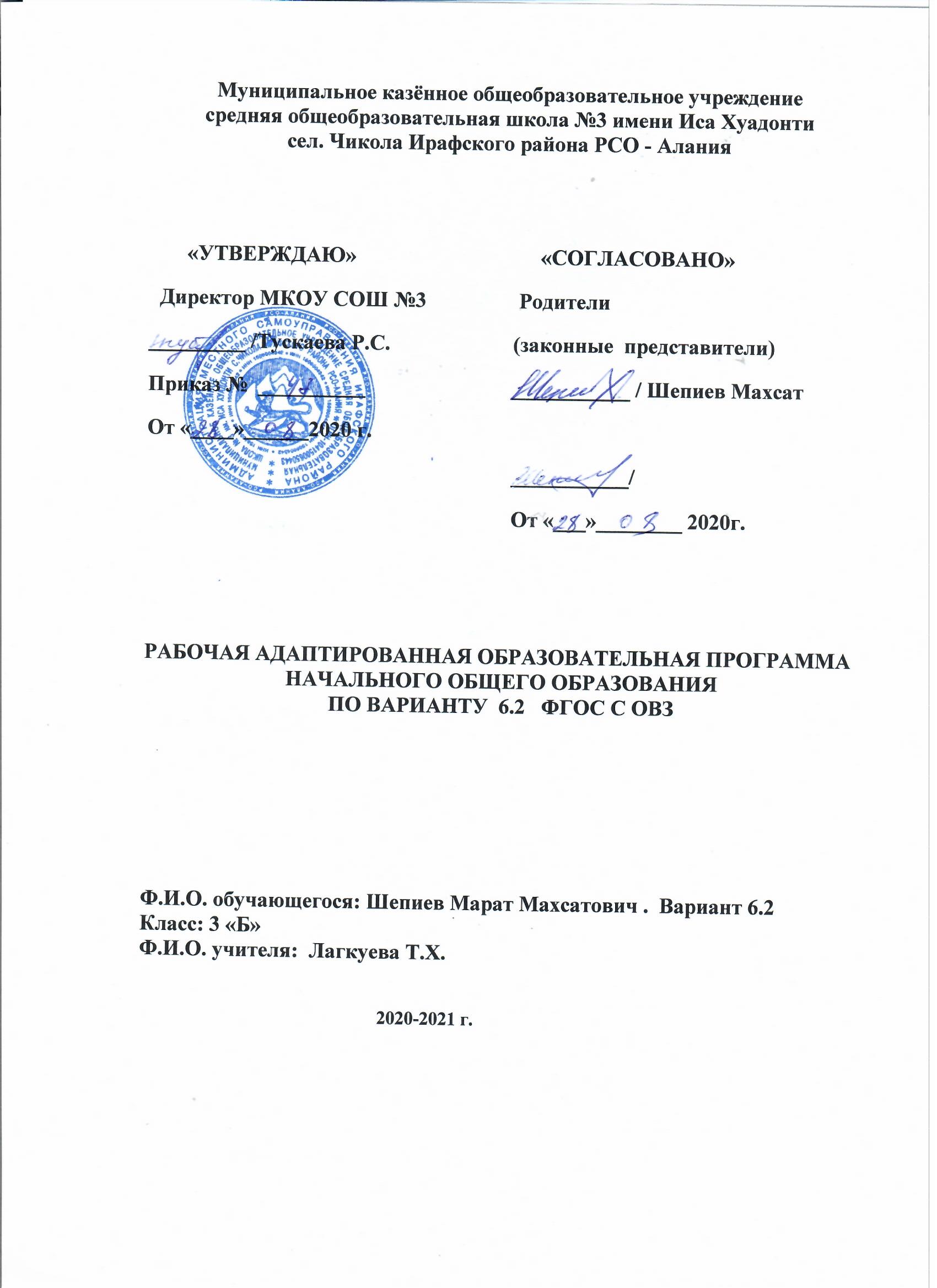 ПОЯСНИТЕЛЬНАЯ ЗАПИСКА	 РАБОЧИЕ ПРОГРАММЫ УЧЕБНЫХ ПРЕДМЕТОВ	ВАРИАНТ 6.2	РУССКИЙ ЯЗЫК. 1 КЛАСС	ЛИТЕРАТУРНОЕ ЧТЕНИЕ. 1 КЛАСС	МАТЕМАТИКА. 1 КЛАСС	ОКРУЖАЮЩИЙ МИР (ЧЕЛОВЕК, ПРИРОДА, ОБЩЕСТВО).1 КЛАСС	МУЗЫКА. 1 КЛАСС	ИЗОБРАЗИТЕЛЬНОЕ ИСКУССТВО. 1 КЛАСС	ТЕХНОЛОГИЯ 1 КЛАСС	ФИЗИЧЕСКАЯ КУЛЬТУРА (АДАПТИВНАЯ ФИЗИЧЕСКАЯ КУЛЬТУРА). 1 КЛАСС	РОДНОЙ ЯЗЫК  И ЧТЕНИЕ  1 КЛАСС Категория обучающихся с нарушением опорно-двигательного аппаратаКатегория детей с нарушениями опорно-двигательного аппарата неоднородная по составу группа школьников. Группа обучающихся с нарушениями опорно-двигательного аппарата  объединяет детей со значительным разбросом первичных и вторичных нарушений развития. Отклонения в развитии у детей с такой патологией отличаются значительной полиморфностью и диссоциацией в степени выраженности. В зависимости от причины и времени действия вредных факторов отмечаются следующие виды патологии опорно-двигательного аппарата. По типологии двигательных нарушений, предложенной И.Ю. Левченко, О.Г. Приходько, выделяются:I. Заболевания нервной системы: детский церебральный паралич, полиомиелит.II. Врожденная патология опорно-двигательного аппарата: врожденный вывих бедра, кривошея, косолапость и другие деформации стоп, аномалии развития позвоночника (сколиоз), недоразвитие и дефекты конечностей, аномалии развития пальцев кисти, артрогрипозы.III. Приобретенные заболевания и повреждения опорно-двигательного аппарата: травматические повреждения спинного мозга, головного мозга и конечностей, полиартрит, заболевания скелета (туберкулез, опухоли костей, остеомиелит), системные заболевания скелета (хондродистрофия, рахит).В других классификациях дополнительно к перечисленным выделяется группа нарушений опорно-двигательного аппарата наследственной патологии с прогрессирующими мышечными атрофиями (миопатия Дюшена, амиотрофия Верднига-Гофмана и др.)По классической классификации, предложенной К.А. Семеновой, Е.М. Мастюковой и М.К. Смуглиной, детский церебральный паралич может быть представлен формами: спастическая диплегия; двойная гемиплегия; гемипаретическая форма; гиперкинетическая форма; атонически-астатическая форма.Международная классификация болезней 10–го пересмотра выделяет следующие заболевания опорно-двигательного аппарата: G80.0 Спастический церебральный паралич;G80.1 Спастическая диплегия;G80.2 Детская гемиплегия; G80.3 Дискинетический церебральный паралич;G80.4 Атаксический церебральный паралич; G80.8 Другой вид детского церебрального паралича; G80.9 Детский церебральный паралич неуточненный.При всем разнообразии врожденных и рано приобретенных заболеваний и повреждений опорно-двигательного аппарата у большинства  детей наблюдаются сходные проблемы. Ведущим в клинической картине является двигательный дефект (задержка формирования, недоразвитие, нарушение или утрата двигательных функций). Не существует четкой взаимосвязи между выраженностью двигательных и психических нарушений — например, тяжелые двигательные расстройства, могут сочетаться с легкой задержкой психического развития, а остаточные явления ДЦП — с тяжелым недоразвитием отдельных психических функции или психики в целом. Для детей с церебральным параличом характерно своеобразное психическое развитие, обусловленное сочетанием раннего органического поражения головного мозга с различными двигательными, речевыми и сенсорными дефектами. Важную роль в генезе нарушений психического развития играют возникающие в связи с заболеванием ограничения деятельности, социальных контактов, а также  условия обучения и воспитания. Существующие классификации детей с нарушением опорно-двигательного аппарата (далее НОДА) имеют в своей основе клинические характеристики данного вида нарушения развития в зависимости от причины и времени действия вредных факторов.   Уточнение роли различных факторов и механизмов формирования разных видов нарушения опорно-двигательного аппарата необходимо в большей степени для организации медико-социальной помощи этой категории детей. Для организации психолого-педагогического сопровождения ребёнка с НОДА в образовательном процессе, задачами которого являются правильное распознавание наиболее актуальных проблем его развития, своевременное оказание адресной помощи и динамическая оценка её результативности, необходимо опираться на типологию, которая должна носить педагогически ориентированный характер. Для составления рабочих программ, соответствующим требованиям ФГОС НОО ОВЗ предлагается типология, основанная на оценке сформированности познавательных и социальных способностей у детей с нарушениями опорно-двигательного аппарата:1группа: дети с нарушениями функций опорно-двигательного аппарата различного этиопатогенеза, передвигающиеся самостоятельно или с помощью вспомогательных ортопедических средств, имеющие  психическое развитие, близкое к нормальному. Достаточное интеллектуальное развитие у этих детей часто сочетается с речевыми расстройствами, отсутствием уверенности в себе, ограниченной самостоятельностью,	с повышенной внушаемостью. Личностная незрелость проявляется	в наивности суждений, слабой ориентированности в бытовых и практических вопросах жизни. 2 группа: а) дети, лишенные возможности самостоятельного передвижения и самообслуживания, с задержкой психического развития и разборчивой речью. Задержка психического развития в сочетании с НОДА проявляется в отставании формирования мыслительных операций, неравномерности развития различных психических функций, выраженных астенических проявлениях. Тем не менее, задержку психического развития при НОДА чаще всего характеризует благоприятная динамика дальнейшего умственного развития детей. Они легко используют помощь взрослого при обучении, алгоритмы последовательных этапов решения интеллектуальных задач, у них достаточное, но несколько замедленное усвоение нового материала. При адекватной коррекционно-педагогической работе некоторые дети могут догонять сверстников в умственном развитии. б) дети с лёгким дефицитом познавательных и социальных способностей, передвигающиеся при помощи ортопедических средств или лишенные возможности самостоятельного передвижения, имеющие нейросенсорные нарушения в сочетании с ограничениями манипулятивной деятельности  и дизартрическими расстройствами разной степени выраженности. У большинства этих детей имеются потенциальные возможности развития высших психических функций, однако физические недостатки, нередко множественные, речедвигательные трудности, астенические проявления и ограниченный запас знаний вследствие социально-культурной депривации ограничивают эти возможности.  3группа: дети с двигательными нарушениями разной степени выраженности с легкой степенью интеллектуальной недостаточности, осложненными нейросенсорными нарушениями, а также имеющими дизартрические нарушения и системное недоразвитие речи. У детей с умственной отсталостью нарушения психических функций чаще носят тотальный характер. В психическом статусе детей с ДЦП и умственной отсталостью наблюдается ряд признаков, характерных для осложнённой формы умственной отсталости: конкретность мышления, торпидность, трудность переключения с одного задания  на другое, доступность выполнения только наиболее простых заданий, недостаточность не только звукопроизносительной стороны речи, но преимущественно фразовой и смысловой ее составляющей. На первый план выступает недостаточность высших форм познавательной деятельности — абстрактно-логического мышления и высших, прежде всего гностических, функций. При сниженном интеллекте особенности развития личности характеризуются низким познавательным интересом, недостаточной критичностью. В этих случаях менее выражены состояния с чувством неполноценности, но отмечается безразличие, слабость волевых усилий и мотивации.4группа: дети имеют тяжёлые опорно-двигательные нарушения неврологического генеза  и, как следствие, полная или почти полная зависимость от посторонней помощи в передвижении, самообслуживании и предметной деятельности. Большинство детей этой группы не могут самостоятельно удерживать своё тело в сидячем положении. Спастичность конечностей часто осложнена гиперкинезами. Процесс общения затруднен в связи с несформированностью языковых средств и речемоторных функций порождения экспрессивной речи. Степень умственной отсталости колеблется от выраженной до глубокой. Дети данной группы с менее выраженным интеллектуальным недоразвитием имеют предпосылки для формирования представлений, умений и навыков, значимых для социальной адаптации детей. Так, у большинства детей проявляется интерес к общению и взаимодействию, что позволяет обучать детей пользоваться невербальными средствами коммуникации (жесты, мимика, графические изображения и др.); наличие отдельных двигательных действий (захват, удержание предмета, контролируемые движения шеи и др.), создаёт предпосылки для обучения детей выполнению доступных операций самообслуживания и предметно-практической деятельности. Обучение строится с учётом специфики развития каждого ребёнка, а также в соответствии с типологическими особенностями развития детей с тяжёлыми и множественными нарушениями.Таким образом, вследствие неоднородности состава детей с нарушениями опорно-двигательного аппарата диапазон различий в требуемом уровне и содержании их школьного образования предполагает их образовательную дифференциацию, которая может быть реализована на основе вариативности адаптированных рабочих программ или специальных индивидуальных программ развития, разрабатываемых учителем для конкретного класса или обучающегося.Особые образовательные потребности у детей с нарушениями опорно-двигательного аппарата задаются спецификой двигательных нарушений, а также спецификой нарушения психического развития, и определяют особую логику построения учебного процесса, находят своё отражение в структуре и содержании образования. Наряду с этим можно выделить особые по своему характеру потребности, свойственные всем обучающимся с НОДА:требуется введение в содержание обучения специальных разделов, не присутствующих в Программе, адресованной нормально развивающимся сверстникам;необходимо использование специальных методов, приёмов и средств обучения (в том числе специализированных компьютерных и ассистивных технологий), обеспечивающих реализацию «обходных путей» обучения;индивидуализация обучения требуется в большей степени, чем для нормально развивающегося ребёнка;следует обеспечить особую пространственную и временную организацию образовательной среды;необходимо максимальное расширение образовательного пространства – выход за пределы образовательного учреждения.В связи с отклонениями в развитии перцептивной сферы (слух, зрение, опорно-двигательная система и др.) у обучающихся значительно сужены возможности полноценного восприятия слуховой, зрительной, тактильно-вибрационной и иной информации, выступающей в качестве учебной. В связи с этим предпочтение отдается методам, помогающим наиболее полно передавать, воспринимать, удерживать и перерабатывать учебную информацию в доступном для обучающихся виде с опорой на сохранные анализаторы, функции, системы организма, т.е. в соответствии с  особыми образовательными потребностями описанных групп. В подгруппе перцептивных методов на начальных этапах обучения детей с НОДА  на первом месте находятся практические и наглядные методы, формирующие сенсомоторную основу представлений и понятий о познаваемой действительности. Дополнением к ним являются методы словесной передачи учебной информации.Для первой группы обучающихся с НОДА (вариант 6.2 ФГОС НОО):обучение в  специальной школе детей с выраженными нарушениями опорно-двигательного аппарата, имеющих потенциально сохранный интеллект, возможно при условии создания для них безбарьерной среды, обеспечения специальными приспособлениями и индивидуально адаптированным  рабочим местом. В периоде начального обучения обеспечивается щадящий режим, психологическая и коррекционно-педагогическая помощь. Учет особенностей и возможностей обучающихся реализуется через образовательные условия (пролонгированные сроки обучения за счет дополнительного класса первого года обучения, специальные методы формирования графо-моторных навыков, пространственных и временных представлений, специальное оборудование, сочетание учебных и коррекционных занятий). Специальное обучение и услуги должны охватывать физическую терапию, психологическую и логопедическую помощь. Для детей с тяжелыми нарушениями речи при церебральном параличе может понадобиться вспомогательная техника. В частности: коммуникационные приспособления от простейших до более сложных, в которых используются голосовые синтезаторы (коммуникационные доски с рисунками, символами, буквами или словами).  Для второй группы обучающихся с НОДА и ЗПР (вариант 6.2 ФГОС НОО):обучение в  специальной школе детей с выраженными нарушениями опорно-двигательного аппарата возможно при условии создания для них безбарьерной среды, обеспечения специальными приспособлениями и индивидуально адаптированным  рабочим местом. Учет особенностей и возможностей обучающихся реализуется через образовательные условия (пролонгированные сроки обучения за счет дополнительного класса первого года обучения, специальные методы формирования графо-моторных навыков, пространственных и временных представлений, специальное оборудование, сочетание учебных и коррекционных занятий) Специальное обучение и услуги должны охватывать физическую терапию, психологическую и логопедическую помощь. Для детей с тяжелыми нарушениями речи при церебральном параличе может понадобиться вспомогательная техника. В частности: коммуникационные приспособления от простейших до более сложных, в которых используются голосовые синтезаторы (коммуникационные доски с рисунками, символами, буквами или словами).  Обучающиеся с нарушениями опорно-двигательного аппарата в сочетании с ЗПР нуждаются в разработке  опор с детализацией в форме алгоритмов для конкретизации  действий при самостоятельной работе. Комплект  рабочих программНормативную основу для разработки комплекта примерных рабочих программ для подготовительного и 1 класса, адресованного обучающимся с нарушениями опорно-двигательного аппарата составили:Приказ Минобрнауки России от 19 декабря 2014 г. №1598 «Об утверждении федерального государственного образовательного стандарта начального общего образования обучающихся с ограниченными возможностями здоровья»;Примерная адаптированная основная общеобразовательная программа начального общего образования обучающихся с нарушениями опорно-двигательного аппаратаПри определении содержания и этапов реализации процесса формирования личностных, метапредметных и предметных результатов обучения учитывался опыт, накопленный отечественной научной школой в области обучения и воспитания лиц с нарушениями опорно-двигательного аппарата.Комплект примерных рабочих программ для обучающихся с нарушениями опорно-двигательного аппаратаподготовительного и 1 класса разработан с целью обеспечения образовательного процесса данной категории лиц с ОВЗ учебно-методическим сопровождением, создающим условия для их общекультурного и всестороннего развития, овладения учебной деятельностью в соответствии с принятыми в семье и обществе духовно-нравственными и социокультурными ценностями.Содержание примерных рабочих программ, вошедших в состав комплекта, направлено на реализацию следующих задач:развитие личностных качеств и жизненной компетенции, обеспечивающих готовность к вхождению обучающихся в социальную среду, в том числе формирование основ гражданской идентичности;формирование универсальных учебных действий познавательной, регулятивной и коммуникативной направленности, которые составляют основу умения учиться и являются условием для развития способности решать учебные и жизненные задачи;формирование предметных и межпредметных понятий, включающих знания и умения, специфичные как для отдельной предметной области, так и отражающие доступные для понимания в данной возрастной группе связи и отношения между объектами и процессами.Комплект примерных рабочих программ ориентирован на обучающихся с нарушением опорно-двигательного аппарата, передвигающихся самостоятельно или при помощи ортопедических средств или лишенные возможности самостоятельного передвижения; имеющие нейросенсорные нарушения в сочетании с ограничениями манипулятивной деятельности, речевые нарушения, в том числе дизартрические расстройства разной степени выраженности и имеющих:– первично сохранный интеллект, у которых наблюдается незначительный дефицит познавательных и социальных способностей (вариант 6.2);– задержку психического развития (вариант 6.2. ЗПР);– умственную отсталость (вариант 6.3);– тяжелые множественные нарушения развития (вариант 6.4).Особенности образования учащихся подготовительного и 1 класса с нарушениями опорно-двигательного аппарата определяются вышеназванными характеристиками их психомоторного развития и учитывают как общеспецифические, так и индивидуальные образовательные потребности, реализация которых предусмотрена содержательным наполнением конкретных предметных областей и выбором технологии обучения. К ним относятся:единство коррекционно-развивающего процесса, реализуемого, как через содержание образовательных областей, так в процессе индивидуальной работы;включение в содержание обучения специальных разделов, не предусмотренных примерной основной образовательной программой начального общего образования;использование специальных методов, приёмов и средств обучения (в том числе специализированных компьютерных и ассистивных технологий);опора на наглядно-действенный характер содержания образования и упрощение системы учебно-познавательных задач, решаемых в процессе образования;создание проблемных ситуаций, активизирующих самостоятельную поисковую деятельность обучающихся на основе сформированных знаний и умений;использование различных форм коммуникации и создание условий для овладения детьми как вербальными, так и невербальными средствами взаимодействия с окружающими и др.В состав комплекта входят примерные рабочие программы для подготовительного и 1 класса, адресованные обучающимся с нарушениями опорно-двигательного аппарата:ВАРИАНТ 6.21.Рабочие программы учебных предметов:	Русский язык. 1 класс	Литературное чтение. 1 класс	Математика. 1 класс	Окружающий мир (человек, природа, общество).1 класс	Музыка. 1 класс		Изобразительное искусство. 1 класс	Технология (труд). 1 класс	Физическая культура (адаптивная физическая культура). 1 класс	 РАБОЧИЕ ПРОГРАММЫ УЧЕБНЫХ ПРЕДМЕТОВВАРИАНТ 6.2РУССКИЙ ЯЗЫК. ОБУЧЕНИЕ ГРАМОТЕПОЯСНИТЕЛЬНАЯ ЗАПИСКАЦели образовательно-коррекционной работыВследствие неоднородности состава детей с нарушениями опорно-двигательного аппарата диапазон различий в требуемом уровне и содержании их школьного образования предполагает их образовательную дифференциацию, которая может быть реализована на основе вариативности адаптированных рабочих программ или специальных индивидуальных программ развития, разрабатываемых учителем для конкретного класса или обучающегося.Особые образовательные потребности у детей с нарушениями опорно-двигательного аппарата задаются спецификой двигательных нарушений, а также спецификой нарушения психического развития, и определяют особую логику построения учебного процесса, находят своё отражение в структуре и содержании образования. Наряду с этим можно выделить особые по своему характеру потребности, свойственные всем обучающимся с НОДА:– требуется введение в содержание обучения специальных разделов, не присутствующих в Программе, адресованной нормально развивающимся сверстникам;– необходимо использование специальных методов, приёмов и средств обучения (в том числе специализированных компьютерных и ассистивных технологий), обеспечивающих реализацию «обходных путей» обучения;– индивидуализация обучения требуется в большей степени, чем для нормально развивающегося ребёнка;– следует обеспечить особую пространственную и временную организацию образовательной среды;– необходимо максимальное расширение образовательного пространства – выход за пределы образовательного учреждения.	Для обучающихся с НОДА (вариант 6.2 ФГОС НОО) обучение в  специальной школе детей с выраженными нарушениями опорно-двигательного аппарата, имеющих потенциально сохранный интеллект, возможно при условии создания для них безбарьерной среды, обеспечения специальными приспособлениями и индивидуально адаптированным рабочим местом. В периоде начального обучения обеспечивается щадящий режим, психологическая и коррекционно-педагогическая помощь. Учет особенностей и возможностей обучающихся реализуется через образовательные условия (пролонгированные сроки обучения за счет дополнительного года обучения в первом класса, специальные методы формирования графо-моторных навыков, пространственных и временных представлений, специальное оборудование, сочетание учебных и коррекционных занятий). Специальное обучение и услуги должны охватывать физическую терапию, психологическую и логопедическую помощь. Для детей с тяжелыми нарушениями речи при церебральном параличе может понадобиться вспомогательная техника. В частности: коммуникационные приспособления от простейших до более сложных, в которых используются голосовые синтезаторы (коммуникационные доски с рисунками, символами, буквами или словами).  Специфической особенностью данного контингента является необходимость целенаправленного формирования пространственных представлений и зрительно-моторной координации для успешного достижения предметных результатов.Рабочая программа имеет целью заложить основы формирования функционально грамотной личности, обеспечить развитие графомоторных навыков у ребенка, помочь ему осознать себя носителем языка и способствует решению следующих задач::  овладение грамотой (письмом, как видом письменной речи); развитие умений ориентироваться в тетради, находить рабочую строку; умение работать на компьютере для детей с нарушением опорно-двигательного аппарата в случае невозможности формирования навыка традиционного  письма;умение различать письменные и печатные буквы;списывание и письмо под диктовку в соответствии с изученными правилами;овладение аккуратным разборчивым письмом с учетом гигиенических требований;создание небольших собственных текстов (сочинений, рассказов, сказок);расширение активного, пассивного и потенциального словаря детей; овладение грамматическим строем речи; овладение навыками и умениями понимания и анализа текстов разных видов; приобретение и систематизация знаний о русском языке; раскрытие для детей красоты и богатства русского, языка, его связи с русской культурой;  воспитание средствами русского языка; формирование у детей чувства языка. Общая характеристика учебного предметаОбучение грамоте направлено на формирование навыка чтения и основ элементарного графического навыка, развитие речевых умений, обогащение и активизацию словаря, совершенствование фонематического слуха, осуществление грамматико-орфографической пропедевтики. Задачи обучения грамоте решаются на уроках обучения чтению и на уроках обучения письму. Обучение письму идёт параллельно с обучением чтению с учётом принципа координации устной и письменной речи. Содержание обучения грамоте обеспечивает решение основных задач трёх его периодов: добукварного (подготовительного), букварного (основного) и послебукварного (заключительного).Добукварный период является введением в систему языкового и литературного образования. Его содержание направлено на создание мотивации к учебной деятельности, развитие интереса к самому процессу чтения. Особое внимание на этом этапе уделяется выявлению начального уровня развитости устных форм речи у каждого ученика, особенно слушания и говорения. Стоит и другая задача — приобщение к учебной деятельности, приучение к требованиям школы. Введение детей в мир языка начинается со знакомства со словом, его значением, с осмысления его номинативной функции в различных коммуникативно-речевых ситуациях, с различения в слове его содержания (значения) и формы (фонетической и графической). У первоклассников формируются первоначальные представления о предложении, развивается фонематический слух и умение определять последовательность звуков в словах различной звуковой и слоговой структуры. Они учатся осуществлять звуковой анализ слов с использованием схем-моделей, делить слова на слоги, находить в слове ударный слог, «читать» слова по следам звукового анализа, ориентируясь на знак ударения и букву ударного гласного звука. На подготовительном этапе формируются первоначальные представления о гласных и согласных (твёрдых и мягких звуках), изучаются первые пять гласных звуков и обозначающие их буквы. На уроках письма дети усваивают требования к положению тетради, ручки, к правильной посадке, учатся писать сначала элементы букв, а затем овладевают письмом букв. Содержание букварного периода охватывает изучение первых согласных звуков и их буквенных обозначений; последующих гласных звуков и букв, их обозначающих; знакомство с гласными звуками, обозначающими два звука; знакомство с буквами, не обозначающими звуков. Специфическая особенность данного этапа заключается в непосредственном обучении чтению, усвоению его механизма. Обучающиеся осваивают два вида чтения: орфографическое (читаю, как написано) и орфоэпическое (читаю, как говорю); работают со слоговыми таблицами и слогами-слияниями; осваивают письмо  всех гласных и согласных букв, слогов с различными видами соединений, слов, предложений, небольших текстов.Послебукварный (заключительный)— повторительно-обобщающий этап. На данном этапе обучения грамоте осуществляется постепенный переход к чтению целыми словами, формируется умение читать про себя, развиваются и совершенствуются процессы сознательного, правильного, темпового и выразительного чтения слов, предложений, текстов. Учащиеся знакомятся с речевым этикетом (словесные способы выражения приветствия, благодарности, прощания и т.д.) на основе чтения и разыгрывания ситуаций общения. Обучение элементам фонетики, лексики и грамматики идёт параллельно с формированием коммуникативно-речевых умений и навыков, с развитием творческих способностей детей. В этот период дети начинают читать литературные тексты и включаются в проектную деятельность по подготовке «Праздника букваря», в ходе которой происходит осмысление полученных в период обучения грамоте знаний. После обучения грамоте начинается раздельное изучение русского языка и литературного чтения. Личностные, метапредметные и предметные результаты освоения предмета (курса «Русский язык»)Программа обеспечивает достижение выпускниками начальной школы определенных личностных, метапредметных и предметных результатов.Личностные результатывоспринимать объединяющую роль России как государства, территории проживания и общности языка. соотносить понятия «родная природа» и «Родина».проявлять уважение  к своей семье, ценить взаимопомощь и взаимоподдержку членов семьи и друзей.принимать статус «ученик», внутреннюю позицию школьника на уровне положительного отношения к школе.внимательно относиться к собственным переживаниям и переживаниям других людей; нравственному содержанию поступков.внимательно относиться к собственным переживаниям и переживаниям других людей; нравственному содержанию поступков.выполнять правила личной гигиены, безопасного поведения в школе, дома, на улице, в общественных местах.внимательно относиться к красоте окружающего мира, произведениям искусства.адекватно воспринимать оценку учителя.Метапредметные результатыРегулятивные УУД:организовывать свое рабочее место под руководством учителя. осуществлять контроль в форме сличения своей работы с образцом.вносить необходимые дополнения, исправления в свою работу, если она расходится с образцом.Определять в сотрудничестве с учителем последовательность изучения материала.Познавательные УУД:ориентироваться в учебниках (система обозначений, структура текста, рубрики, словарь, содержание). осуществлять поиск необходимой информации для выполнения учебных заданий, используя справочные материалы учебника (под руководством учителя).понимать информацию, представленную в виде текста, рисунков, схем.сравнивать предметы, объекты: находить общее и различие.группировать, классифицировать предметы, объекты на основе существенных признаков, по заданным критериям Средством формирования познавательных УУД служат тексты учебников и их методический аппарат, обеспечивающие формирование функциональной грамотности (первичных навыков работы с информацией).Коммуникативные УУД:соблюдать простейшие нормы речевого этикета: здороваться, прощаться, благодарить.вступать в  диалог (отвечать на вопросы, задавать вопросы, уточнять непонятное). сотрудничать с товарищами при выполнении заданий в паре: устанавливать и соблюдать очерёдность действий, корректно сообщать товарищу об ошибках.участвовать в коллективном обсуждении учебной проблемы.Предметные результаты– отличать текст от набора предложений, записанных как текст;– писать  буквы, воспроизводить на письме, – писать слоги, слова, короткие предложения.– узнавать графический образ букв выделять звуки из слов– записывать предложение, ставить знаки препинания.– правописания гласных в корне слова;– правописания звонких и глухих согласных в корне слова.ОСНОВНОЕ СОДЕРЖАНИЕ УЧЕБНОГО ПРЕДМЕТАДобукварный период является введением в систему языкового и литературного образования. Его содержание направлено на создание мотивации к учебной деятельности, развитие интереса к самому процессу чтения. Особое внимание на этом этапе уделяется выявлению начального уровня развитости устных форм речи у каждого ученика, особенно слушания и говорения. Стоит и другая задача — приобщение к учебной деятельности, приучение к требованиям школы. Введение детей в мир языка начинается со знакомства со словом, его значением, с осмысления его номинативной функции в различных коммуникативно-речевых ситуациях, с различения в слове его содержания (значения) и формы (фонетической и графической). У первоклассников формируются первоначальные представления о предложении, развивается фонематический слух и умение определять последовательность звуков в словах различной звуковой и слоговой структуры. Они учатся осуществлять звуковой анализ слов с использованием схем-моделей, делить слова на слоги, находить в слове ударный слог, «читать» слова по следам звукового анализа, ориентируясь на знак ударения и букву ударного гласного звука. На подготовительном этапе формируются первоначальные представления о гласных и согласных (твёрдых и мягких звуках), изучаются первые пять гласных звуков и обозначающие их буквы. На уроках письма дети усваивают требования к положению тетради, ручки, к правильной посадке, учатся писать сначала элементы букв, а затем овладевают письмом букв. Содержание букварного периода охватывает изучение первых согласных звуков и их буквенных обозначений; последующих гласных звуков и букв, их обозначающих; знакомство с гласными звуками, обозначающими два звука; знакомство с буквами, не обозначающими звуков. Специфическая особенность данного этапа заключается в непосредственном обучении чтению, усвоению его механизма. Первоклассники осваивают два вида чтения: орфографическое (читаю, как написано) и орфоэпическое (читаю, как говорю); работают со слоговыми таблицами и слогами-слияниями; осваивают письмо всех гласных и согласных букв, слогов с различными видами соединений, слов, предложений, небольших текстов.Послебукварный (заключительный) 27 ч (12 ч – чтение, 15ч – письмо)— повторительно-обобщающий этап. На данном этапе обучения грамоте осуществляется постепенный переход к чтению целыми словами, формируется умение читать про себя, развиваются и совершенствуются процессы сознательного, правильного, темпового и выразительного чтения слов, предложений, текстов. Учащиеся знакомятся с речевым этикетом (словесные способы выражения приветствия, благодарности, прощания и т.д.) на основе чтения и разыгрывания ситуаций общения. Обучение элементам фонетики, лексики и грамматики идёт параллельно с формированием коммуникативно-речевых умений и навыков, с развитием творческих способностей детей. В этот период дети начинают читать литературные тексты и включаются в проектную деятельность по подготовке «Праздника букваря», в ходе которой происходит осмысление полученных в период обучения грамоте знаний. После обучения грамоте начинается раздельное изучение русского языка и литературного чтения.	Резервные часы могут быть использованы учителем дополнительно на изучение тем, вызвавших набольшие затруднения у обучающихся или использованы на проектную деятельность.Календарно-тематическое планирование(Азбука   Русский язык)РЕКОМЕНДАЦИИ ПО УЧЕБНО-МЕТОДИЧЕСКОМУ И МАТЕРИАЛЬНО-ТЕХНИЧЕСКОМУ ОБЕСПЕЧЕНИЮАзбука. 1 класс: учебник для общеобразоват. учреждений: в 2 ч. / В. Г. Горецкий, В. А. Кирюшкин, Л. А. Виноградская, М .В. Бойкина. – М.: ПросвещениеПрописи. 1 класс. В 4 частях. Горецкий В. Г., Федосова Н. А. - М.: ПросвещениеСборник рабочих программ «Школа России». Пособие для учителей общеобразовательных школ. – М., ПросвещениеОбучение грамоте. 1 класс: поурочные планы по учебнику «Азбука» и «Прописи» В. Г. Горецкого и др. – Волгоград.DVD.Обучение грамоте. 1 класс. Игнатьева Т.В.  Интерактивные демонстрационные таблицы к учебнику Горецкого В.Г. и др. ПЛАНИРУЕМЫЕ РЕЗУЛЬТАТЫ ОСВОЕНИЯ УЧЕБНОГО ПРЕДМЕТАОбучающиеся должны уметь:– отличать текст от набора предложений, записанных как текст;– осмысленно, правильно читать целыми словами;– отвечать на вопросы учителя по содержанию прочитанного;– подробно пересказывать текст;– составлять устный рассказ по картинке;– называть звуки, из которых состоит слово (гласные – ударный, безударные; согласные – звонкие, глухие, парные и непарные, твёрдые, мягкие, парные и непарные); не смешивать понятия «звук» и «буква»; делить слово на слоги, ставить ударение;– определять роль гласных букв, стоящих после букв, обозначающих согласные звуки, парные по мягкости (обозначение гласного звука и указание на твёрдость или мягкость согласного звука);– определять количество букв и звуков в слове.Календарно-тематическое планирование по предмету «Русский язык» (1 класс)ЛИТЕРАТУРНОЕ ЧТЕНИЕПОЯСНИТЕЛЬНАЯ ЗАПИСКАЦели образовательно-коррекционной работы:Вследствие неоднородности состава детей с нарушениями опорно-двигательного аппарата диапазон различий в требуемом уровне и содержании их школьного образования предполагает их образовательную дифференциацию, которая может быть реализована на основе вариативности адаптированных рабочих программ или специальных индивидуальных программ развития, разрабатываемых учителем для конкретного класса или обучающегося.Особые образовательные потребности у детей с нарушениями опорно-двигательного аппарата задаются спецификой двигательных нарушений, а также спецификой нарушения психического развития, и определяют особую логику построения учебного процесса, находят своё отражение в структуре и содержании образования. Наряду с этим можно выделить особые по своему характеру потребности, свойственные всем обучающимся с НОДА:– требуется введение в содержание обучения специальных разделов, не присутствующих в Программе, адресованной нормально развивающимся сверстникам;– необходимо использование специальных методов, приёмов и средств обучения (в том числе специализированных компьютерных и ассистивных технологий), обеспечивающих реализацию «обходных путей» обучения;– индивидуализация обучения требуется в большей степени, чем для нормально развивающегося ребёнка;– следует обеспечить особую пространственную и временную организацию образовательной среды;– необходимо максимальное расширение образовательного пространства – выход за пределы образовательного учреждения.Для обучающихся с НОДА (вариант 6.2 ФГОС НОО) обучение в  специальной школе детей с выраженными нарушениями опорно-двигательного аппарата, имеющих потенциально сохранный интеллект, возможно при условии создания для них безбарьерной среды, обеспечения специальными приспособлениями и индивидуально адаптированным  рабочим местом. В периоде начального обучения обеспечивается щадящий режим, психологическая и коррекционно-педагогическая помощь. Учет особенностей и возможностей обучающихся реализуется через образовательные условия (пролонгированные сроки обучения за счет дополнительного года обучения в первом класса, специальные методы формирования графо-моторных навыков, пространственных и временных представлений, специальное оборудование, сочетание учебных и коррекционных занятий). Специальное обучение и услуги должны охватывать физическую терапию, психологическую и логопедическую помощь. Для детей с тяжелыми нарушениями речи при церебральном параличе может понадобиться вспомогательная техника. В частности: коммуникационные приспособления от простейших до более сложных, в которых используются голосовые синтезаторы (коммуникационные доски с рисунками, символами, буквами или словами).  Специфической особенностью данного контингента является необходимость целенаправленного формирования пространственных представлений и зрительно-моторной координации для успешного достижения предметных результатов.Курс литературного чтения направлен на достижение следующих целей:— овладение осознанным, правильным, беглым и выразительным чтением как базовым навыком в системе образования младших школьников; совершенствование всех видов речевой деятельности, обеспечивающих умение работать с разными видами текстов; развитие интереса к чтению и книге; формирование читательского кругозора и приобретение опыта в выборе книг и самостоятельной читательской деятельности;— развитие художественно-творческих и познавательных способностей, эмоциональной отзывчивости при чтении художественных произведений; формирование эстетического отношения к слову и умения понимать художественное произведение;— обогащение нравственного опыта младших школьников средствами художественной литературы; формирование нравственных представлений о добре, дружбе, правде и ответственности; воспитание интереса и уважения к отечественной культуре и культуре народов многонациональной России и других стран.Литературное чтение как учебный предмет в начальной школе имеет большое значение в решении задач не только обучения, но и воспитания.Знакомство учащихся с доступными их возрасту художественными произведениями, духовно-нравственное и эстетическое содержание которых активно влияет на чувства, сознание и волю читателя, способствует формированию личных качеств, соответствующих национальным и общечеловеческим ценностям. Ориентация учащихся на моральные нормы развивает у них умение соотносить свои поступки с этическими принципами поведения культурного человека, формирует навыки доброжелательного сотрудничества.Важнейшим аспектом литературного чтения является формирование навыка чтения и других видов речевой деятельности учащихся. Они овладевают осознанным и выразительным чтением, чтением текстов про себя, учатся ориентироваться в книге, использовать её для расширения своих знаний об окружающем мире.В процессе освоения курса у младших школьников повышается уровень коммуникативной культуры: формируются умения составлять диалоги, высказывать собственное мнение, строить монолог в соответствии с речевой задачей, работать с различными видами текстов, самостоятельно пользоваться справочным аппаратом учебника, находить информацию в словарях, справочниках и энциклопедиях.На уроках литературного чтения формируется читательская компетентность, помогающая младшему школьнику осознать себя грамотным читателем, способным к использованию читательской деятельности для своего самообразования. Грамотный читатель обладает потребностью в постоянном чтении книг, владеет техникой чтения и приёмами работы с текстом, пониманием прочитанного и прослушанного произведения, знанием книг, умением их самостоятельно выбрать и оценить.Курс литературного чтения пробуждает интерес учащихся к чтению художественных произведений. Внимание начинающего читателя обращается на словесно-образную природу художественного произведения, на отношение автора к героям и окружающему миру, на нравственные проблемы, волнующие писателя. Младшие школьники учатся чувствовать красоту поэтического слова, ценить образность словесного искусства.Изучение предмета «Литературное чтение» решает множество важнейших задач начального обучения и готовит младшего школьника к успешному обучению в средней школе.Общая характеристика учебного предмета«Литературное чтение» как систематический курс начинается с 1 класса сразу после обучения грамоте.Раздел «Круг детского чтения» включает произведения устного творчества народов России и зарубежных стран, произведения классиков отечественной и зарубежной литературы и современных писателей России и других стран (художественные и научно-познавательные). Программа включает все основные литературные жанры: сказки, стихи, рассказы, басни, драматические произведения.Учащиеся работают с книгами, учатся выбирать их по своим интересам. Новые книги пополняют  знания об окружающем мире, жизни сверстников, об их отношении друг к другу, труду, к Родине. В процессе обучения обогащается социально-нравственный и эстетический опыт ребёнка, формируя у школьников читательскую самостоятельность.Программа предусматривает знакомство с книгой как источником различного вида информации и формирование библиографических умений.Раздел «Виды речевой и читательской деятельности» включает все виды речевой и читательской деятельности (умение читать, слушать, говорить и писать) и работу с разными видами текстов. Раздел направлен на формирование речевой культуры учащихся, на совершенствование коммуникативных навыков, главным из которых является навык чтения.Навык чтения. На протяжения четырёх лет обучения меняются приёмы овладения навыком чтения: сначала идёт освоение целостных (синтетических) приёмов чтения в пределах слова и словосочетания (чтения целыми словами); далее формируются приёмы интонационного объединения слов в предложения. Увеличивается скорость чтения (беглое чтение), постепенно вводится чтение про себя с воспроизведением содержания прочитанного. Учащиеся постепенно овладевают рациональными приёмами чтения и понимания прочитанного, орфоэпическими и интонационными нормами чтения, слов и предложений, осваивают разные виды чтения текста (выборочное, ознакомительное, изучающее) и используют их в соответствии с конкретной речевой задачей.Параллельно с формированием навыка беглого, осознанного чтения ведётся целенаправленная работа по развитию умения постигать смысл прочитанного, обобщать и выделять главное. Учащиеся овладевают приёмами выразительного чтения.Совершенствование устной речи (умения слушать и говорить) проводится параллельно с обучением чтению. Совершенствуются умения воспринимать на слух высказывание или чтение собеседника, понимать цели речевого высказывания, задавать вопросы по услышанному или прочитанному произведению, высказывать свою точку зрения. Усваиваются продуктивные формы диалога, формулы речевого этикета в условиях учебного и внеучебного общения. Знакомство с особенностями национального этикета и общения людей проводится на основе литературных (фольклорных и классических) произведений. Совершенствуется монологическая речь учащихся (с опорой на авторский текст, на предложенную тему или проблему для обсуждения), целенаправленно пополняется активный словарный запас. Учащиеся осваивают сжатый, выборочный и полный пересказ прочитанного или услышанного произведения.Особое место в программе отводится работе с текстом художественного произведения. На уроках литературного чтения совершенствуется представление о текстах (описание, рассуждение, повествование); учащиеся сравнивают художественные, деловые (учебные) и научно-познавательные тексты, учатся соотносить заглавие с содержанием текста (его темой, главной мыслью), овладевают такими речевыми умениями, как деление текста на части, озаглавливание, составление плана, различение главной и дополнительной информации текста. Программой предусмотрена литературоведческая пропедевтика. Учащиеся получают первоначальные представления о главной теме, идее (основной мысли) читаемого литературного произведения, об основных жанрах литературных произведений (рассказ, стихотворение, сказка), особенностях малых фольклорных жанров (загадка, пословица, считалка, прибаутка). Дети учатся использовать  изобразительные и выразительные средства словесного искусства («живописание словом», сравнение, олицетворение, эпитет, метафора, ритмичность и музыкальность стихотворной речи). При анализе художественного текста на первый план выдвигается художественный образ (без термина). Сравнивая художественный и научно-познавательный тексты, учащиеся осознают, что перед ними не просто познавательные интересные тексты, а именно произведения словесного искусства. Слово становится объектом внимания читателя и осмысливается как средство создания словесно-художественного образа, через который автор выражает свои мысли и чувства.Анализ образных средств языка в начальной школе проводится в объёме, который позволяет детям почувствовать целостность художественного образа, адекватно воспринять героя произведения и сопереживать ему.Дети осваивают разные виды пересказов художественного текста: подробный (с использованием образных слов и выражений), выборочный и краткий (передача основных мыслей).На основе чтения и анализа прочитанного текста учащиеся осмысливают поступки, характер и речь героя, составляют его характеристику, обсуждают мотивы поведения героя, соотнося их с нормами морали, осознают духовно-нравственный смысл прочитанного произведения.Раздел «Опыт творческой деятельности» раскрывает приёмы и способы деятельности, которые помогут учащимся адекватно воспринимать художественное произведение и проявлять собственные творческие способности. При работе с художественным текстом (со словом) используется жизненный, конкретно-чувственный опыт ребёнка и активизируются образные представления, возникающие у него в процессе чтения, развивается умение воссоздавать словесные образы в соответствии с авторским текстом. Такой подход обеспечивает полноценное восприятие литературного произведения, формирование нравственно-эстетического отношения к действительности. Учащиеся выбирают произведения (отрывки из них) для чтения по ролям, словесного рисования, инсценирования и декламации, выступают в роли актёров, режиссёров и художников. Они пишут изложения и сочинения, сочиняют стихи и сказки, у них развивается интерес к литературному творчеству писателей, создателей произведений словесного искусства.Описание места учебного предмета в учебном плаЛичностные, метапредметные и предметные результаты освоения курсаЛичностные результаты:– формирование чувства гордости за свою Родину, её историю, российский народ, становление гуманистических и демократических ценностных ориентации многонационального российского общества;– формирование средствами литературных произведений целостного взгляда на мир в единстве и разнообразии природы, народов, культур и религий;– воспитание художественно-эстетического вкуса, эстетических потребностей, ценностей и чувств на основе опыта слушания и заучивания наизусть произведений художественной литературы;– развитие этических чувств, доброжелательности и эмоционально-нравственной отзывчивости, понимания и сопереживания чувствам других людей;– формирование уважительного отношения к иному мнению, истории и культуре других народов, выработка умения терпимо относиться к людям иной национальной принадлежности;– овладение начальными навыками адаптации к школе, к школьному коллективу; – принятие и освоение социальной роли обучающегося, развитие мотивов учебной деятельности и формирование личностного смысла учения;– развитие самостоятельности и личной ответственности за свои поступки на основе представлений о нравственных нормах общения;– развитие навыков сотрудничества со взрослыми и сверстниками в разных социальных ситуациях, умения избегать конфликтов и находить выходы из спорных ситуаций, умения сравнивать поступки героев литературных произведений со своими собственными поступками, осмысливать поступки героев;– наличие мотивации к творческому труду и бережному отношению к материальным и духовным ценностям, формирование установки на безопасный, здоровый образ жизни.Метапредметные результаты:– овладение способностью принимать и сохранять цели и задачи учебной деятельности, поиска средств её осуществления;– освоение способами решения проблем творческого и поискового характера;– формирование умения планировать, контролировать и оценивать учебные действия в соответствии с поставленной задачей и условиями её реализации, определять наиболее эффективные способы достижения результата;– формирование умения понимать причины успеха/неуспеха учебной деятельности и способности конструктивно действовать даже в ситуациях неуспеха;– использование знаково-символических средств представления информации о книгах;– активное использование речевых средств для решения коммуникативных и познавательных задач;– использование различных способов поиска учебной информации в справочниках, словарях, энциклопедиях и интерпретации информации в соответствии с коммуникативными и познавательными задачами;– овладение навыками смыслового чтения текстов в соответствии с целями и задачами, осознанного построения речевого высказывания в соответствии с задачами коммуникации и составления текстов в устной и письменной формах;– овладение логическими действиями сравнения, анализа, синтеза, обобщения, классификации по родовидовым признакам, установления причинно-следственных связей, построения рассуждений;– готовность слушать собеседника и вести диалог, признавать различные точки зрения и право каждого иметь и излагать своё мнение и аргументировать свою точку зрения иоценку событий;– умение договариваться о распределении ролей в совместной деятельности, осуществлять взаимный контроль в совместной деятельности, общей цели и путей её достижения, осмысливать собственное поведение и поведение окружающих;– готовность конструктивно разрешать конфликты посредством учёта интересов сторон и сотрудничества.Предметные результаты:– понимание литературы как явления национальной и мировой культуры, средства сохранения и передачи нравственных ценностей и традиций;– осознание значимости чтения для личного развития; формирование представлений о Родине и её людях, окружающем мире, культуре, первоначальных этических представлений, понятий о добре и зле, дружбе, честности; формирование потребности в систематическом чтении;– достижение необходимого для продолжения образования уровня читательской компетентности, общего речевого развития, т. е. овладение чтением вслух и про себя, элементарными приёмами анализа художественных, научно-познавательных и учебных текстов с использованием элементарных литературоведческих понятий;– использование разных видов чтения (изучающее (смысловое), выборочное, поисковое); умение осознанно воспринимать и оценивать содержание и специфику различных текстов, участвовать в их обсуждении, давать и обосновывать нравственную оценку поступков героев;– умение самостоятельно выбирать интересующую литературу, пользоваться справочными источниками для понимания и получения дополнительной информации, составляя самостоятельно краткую аннотацию;– умение использовать простейшие виды анализа различных текстов: устанавливать причинно-следственные связи и определять главную мысль произведения, делить текст на части, озаглавливать их, составлять простой план, находить средства выразительности, пересказывать произведение;– умение работать с разными видами текстов, находить характерные особенности научно-познавательных, учебных и художественных произведений. На практическом уровне овладеть некоторыми видами письменной речи (повествование — создание текста по аналогии, рассуждение — письменный ответ на вопрос, описание — характеристика героев). Умение написать отзыв на прочитанное произведение;– развитие художественно-творческих способностей, умение создавать собственный текст на основе художественного произведения, репродукции картин художников, по иллюстрациям, на основе личного опыта.ОСНОВНОЕ СОДЕРЖАНИЕ УЧЕБНОГО ПРЕДМЕТАВиды речевой и читательской деятельностиУмение слушать (аудирование)Восприятие на слух звучащей речи (высказывание собеседника, слушание различных текстов). Адекватное понимание содержания звучащей речи, умение отвечать на вопросы по содержанию прослушанного произведения, определение последовательности событий, осознание цели речевого высказывания, умение задавать вопросы по прослушанному учебному, научно-познавательному и художественному произведениям.Развитие умения наблюдать за выразительностью речи, за особенностью авторского стиля.ЧтениеЧтение вслух. Ориентация на развитие речевой культуры учащихся формирование у них коммуникативно-речевых умений и навыков.Постепенный переход от слогового к плавному, осмысленному, правильному чтению целыми словами вслух. Темп чтения, позволяющий осознать текст. Постепенное увеличение скорости чтения. Соблюдение орфоэпических и интонационных норм чтения. Чтение предложений с интонационным выделением знаков препинания. Понимание смысловых особенностей разных по виду и типу текстов, передача их с помощью интонирования. Развитие поэтического слуха. Воспитание эстетической отзывчивости на произведение. Умение самостоятельно подготовиться к выразительному чтению небольшого текста (выбрать тон и темп чтения, определить логические ударения и паузы).Развитие умения переходить от чтения вслух и чтению про себя.Чтение про себя. Осознание смысла произведения при чтении про себя (доступных по объёму и жанру произведений). Определение вида чтения (изучающее, ознакомительное, выборочное), умение находить в тексте необходимую информацию, понимание её особенностей.Работа с разными видами текстаОбщее представление о разных видах текста: художественном, учебном, научно-популярном — и их сравнение. Определение целей создания этих видов текста. Умение ориентироваться в нравственном содержании художественных произведении, осознавать сущность поведения героев.Практическое освоение умения отличать текст от набора предложений. Прогнозирование содержания книги по её названию и оформлению.Самостоятельное определение темы и главной мысли произведения по вопросам и самостоятельное деление текста на смысловые части, их озаглавливание. Умение работать с разными видами информации.Участие в коллективном обсуждении: умение отвечать на вопросы, выступать по теме, слушать выступления товарищей, дополнять ответы по ходу беседы, используя текст. Привлечение справочных и иллюстративно-изобразительных материалов.Библиографическая культураКнига как особый вид искусства. Книга как источник необходимых знаний. Общее представление о первых книгах на Руси и начало книгопечатания. Книга учебная, художественная, справочная. Элементы книги: содержание или оглавление, титульный лист, аннотация, иллюстрации.Умение самостоятельно составить аннотацию.Виды информации в книге: научная, художественная (с опорой на внешние показатели книги, её справочно-иллюстративный материал.Типы книг (изданий): книга-произведение, книга-сборник, собрание сочинений, периодическая печать, справочные издания (справочники, словари, энциклопедии).Самостоятельный выбор книг на основе рекомендательного списка, алфавитного и тематического каталога. Самостоятельное пользование соответствующими возрасту словарями и другой справочной литературой. Работа с текстом художественного произведенияОпределение особенностей художественного текста: своеобразие выразительных средств языка (с помощью учителя). Понимание заглавия произведения, его адекватное соотношение с содержанием.Понимание нравственно-эстетического содержания прочитанного произведения, осознание мотивации поведения героев, анализ поступков героев с точки зрения норм морали. Осознание понятия «Родина», представления о проявлении любви к Родине в литературе разных народов (на примере народов России). Схожесть тем и героев в фольклоре разных народов. Самостоятельное воспроизведение текста с использованием выразительных средств языка (синонимов, антонимов, сравнений, эпитетов), последовательное воспроизведение эпизодов с использованием специфической для данного произведения лексики (по вопросам учителя), рассказ по иллюстрациям, пересказ.Характеристика героя произведения с использованием художественно-выразительных средств данного текста. Нахождение в тексте слов и выражений, характеризующих героя и события. Анализ (с помощью учителя) поступка персонажа и его мотивов. Сопоставление поступков героев по аналогии или по контрасту. Характеристика героя произведения: портрет, характер, выраженные через поступки и речь. Выявление авторского отношения к герою на основе анализа текста, авторских помет, имён героев.Освоение разных видов пересказа художественного текста: подробный, выборочный и краткий (передача основных мыслей).Подробный пересказ текста (деление текста на части, определение главной мысли каждой части и всего текста, озаглавливание каждой части и всего текста): определение главной мысли фрагмента, выделение опорных или ключевых слов, озаглавливание; план (в виде назывных предложений из текста, в виде вопросов, в виде самостоятельно сформулированных высказываний) и на его основе подробный пересказ всего текста.Самостоятельный выборочный пересказ по заданному фрагменту: характеристика героя произведения (выбор слов, выражений в тексте, позволяющих составить рассказ о герое), описание места действия (выбор слов, выражений в тексте, позволяющих составить данное описание на основе текста). Вычленение и сопоставление эпизодов из разных произведений по общности ситуаций, эмоциональной окраске, характеру поступков героев.Развитие наблюдательности при чтении поэтических текстов. Развитие умения предвосхищать (предвидеть) ход развития сюжета, последовательности событий.Умение говорить (культура речевого общения)Осознание диалога как вида речи. Особенности диалогического общения: умение понимать вопросы, отвечать на них и самостоятельно задавать вопросы по тексту; внимательно выслушивать, не перебивая, собеседника и в вежливой форме высказывать свою точку зрения по обсуждаемому произведению (художественному, учебному, научно-познавательному). Умение проявлять доброжелательность к собеседнику. Доказательство собственной точки зрения с опорой на текст или личный опыт. Использование норм речевого этикета в процессе общения. Знакомство с особенностями национального этикета на основе литературных произведений.Работа со словом (распознавать прямое и переносное значение слов, их многозначность), целенаправленное пополнение активного словарного запаса. Работа со словарями.Умение построить монологическое речевое высказывание небольшого объёма с опорой на авторский текст, по предложенной теме или в форме ответа на вопрос. Формирование грамматически правильной речи, эмоциональной выразительности и содержательности. Отражение основной мысли текста в высказывании. Передача содержания прочитанного или прослушанного с учётом специфики научно-популярного, учебного и художественного текстов. Передача впечатлений (из повседневной жизни, художественного произведения, изобразительного искусства) в рассказе (описание, рассуждение, повествование). Самостоятельное построение плана собственного высказывания. Отбор и использование выразительных средств (синонимы, антонимы, сравнения) с учётом особенностей монологического высказывания.Устное сочинение как продолжение прочитанного произведения, отдельных его сюжетных линий, короткий рассказ по рисункам либо на заданную тему.Письмо (культура письменной речи)Нормы письменной речи: соответствие содержания заголовку (отражение темы, места действия, характеров героев), использование в письменной речи выразительных средств языка (синонимы, антонимы, сравнения) в мини-сочинениях (повествование, описание, рассуждение), рассказ на заданную тему, отзыв о прочитанной книге.Круг детского чтенияЗнакомство с культурно-историческим наследием России, с общечеловеческими ценностями.Произведения устного народного творчества разных народов (малые фольклорные жанры, народные сказки о животных, бытовые и волшебные сказки народов России и зарубежных стран). Знакомство с поэзией А.С. Пушкина, М.Ю. Лермонтова, Л.Н. Толстого, А.П. Чехова и других классиков отечественной литературы XIX—XX вв., классиков детской литературы, знакомство с произведениями современной отечественной (с учётом многонационального характера России) и зарубежной литературы, доступными для восприятия младших школьников.Тематика чтения обогащена введением в круг чтения младших школьников мифов Древней Греции, житийной литературы и произведений о защитниках и подвижниках Отечества.Книги разных видов: художественная, историческая, приключенческая, фантастическая, научно-популярная, справочно-энциклопедическая литература, детские периодические издания.Основные темы детского чтения: фольклор разных народов, произведения о Родине, природе, детях, братьях наших меньших, добре, дружбе, честности, юмористические произведения.Литературоведческая пропедевтика(практическое освоение)Нахождение в тексте художественного произведения (с помощью учителя) средств выразительности: синонимов, антонимов, эпитетов, сравнений, метафор и осмысление их значения.Первоначальная ориентировка в литературных понятиях: художественное произведение, искусство слова, автор (рассказчик), сюжет (последовательность событий), тема. Герой произведения: его портрет, речь, поступки, мысли, отношение автора к герою.Общее представление об особенностях построения разных видов рассказывания: повествования (рассказ), описания (пейзаж, портрет, интерьер), рассуждения (монолог героя, диалог героев).Сравнение прозаической и стихотворной речи (узнавание, различение), выделение особенностей стихотворного произведения (ритм, рифма).Фольклорные и авторские художественные произведения (их различение).Жанровое разнообразие произведений. Малые фольклорные формы (колыбельные песни, потешки, пословицы, поговорки, загадки): узнавание, различение, определение основного смысла. Сказки о животных, бытовые, волшебные. Художественные особенности сказок: лексика, построение (композиция). Литературная (авторская) сказка.Рассказ, стихотворение, басня — общее представление о жанре, наблюдение за особенностями построения и выразительными средствами.Творческая деятельность обучающихся(на основе литературных произведений)Интерпретация текста литературного произведения в творческой деятельности учащихся: чтение по ролям, инсценирование, драматизация, устное словесное рисование, знакомство с различными способами работы с деформированным текстом и использование их (установление причинно-следственных связей, последовательности событий, изложение с элементами сочинения, создание собственного текста на основе художественного произведения (текст по аналогии), репродукций картин художников, по серии иллюстраций к произведению или на основе личного опыта). Развитие умения различать состояние природы в различные времена года, настроение людей, оформлять свои впечатления в устной или письменной речи. Сравнивать свои тексты с художественными текстами-описаниями, находить литературные произведения, созвучные своему эмоциональному настрою, объяснять свой выбор.При организации процесса обучения в рамках данной программы  предполагается применением следующих педагогических технологий обучения: игровое, проблемное обучение. Внеурочная деятельность по предмету предусматривается в формах: олимпиад, проектов, игр.Календарно-тематическое планирование учебного материалаЛитературное чтение. Л. Ф. Климанова, В. Г. Горецкий, М. В. Голованова                                                                                 1 класс (24 ч)РЕКОМЕНДАЦИИ ПО УЧЕБНО-МЕТОДИЧЕСКОМУ И МАТЕРИАЛЬНО-ТЕХНИЧЕСКОМУ ОБЕСПЕЧЕНИЮЛ.Ф. Климанова, В.Г. Горецкий, М.В. Голованова  Литературное чтение. 1 класс. Учебник для общеобразовательных учреждений с аудиоприложением на электронном носителе в 2 частях – М.: Просвещение.М.В. Бойкина и др.  Поурочные разработки по литературному чтению. 1 класс. – М., СПб, Просвещение.ПЛАНИРУЕМЫЕ РЕЗУЛЬТАТЫ ИЗУЧЕНИЯ УЧЕБНОГО ПРЕДМЕТА К концу изучения предмета «Литературное чтение» учащиеся научатся:– под руководством учителя создавать короткие устные высказывания на основе различных источников;– ориентироваться в нравственном содержании прочитанного, оценивать поступки персонажей с точки зрения общепринятых морально-этических норм;– делить текст на части, озаглавливать их, составлять простой план;– передавать содержание прочитанного или прослушанного текста в виде пересказа (полного, выборочного, краткого);– высказывать собственное мнение и обосновывать его фактами из текста.получат возможность научиться:– понимать прочитанное по ходу чтения;– определять авторскую позицию и выражать своё отношение к герою и его поступкам;– эмоционально «проживать» текст, выражать свои эмоции.МАТЕМАТИКА. 1 КЛАССПОЯСНИТЕЛЬНАЯ ЗАПИСКАЦели образовательно-коррекционной работы:Вследствие неоднородности состава детей с нарушениями опорно-двигательного аппарата диапазон различий в требуемом уровне и содержании их школьного образования предполагает их образовательную дифференциацию, которая может быть реализована на основе вариативности адаптированных рабочих программ или специальных индивидуальных программ развития, разрабатываемых учителем для конкретного класса или обучающегося.Особые образовательные потребности у детей с нарушениями опорно-двигательного аппарата задаются спецификой двигательных нарушений, а также спецификой нарушения психического развития, и определяют особую логику построения учебного процесса, находят своё отражение в структуре и содержании образования. Наряду с этим можно выделить особые по своему характеру потребности, свойственные всем обучающимся с НОДА:– требуется введение в содержание обучения специальных разделов, не присутствующих в Программе, адресованной нормально развивающимся сверстникам;– необходимо использование специальных методов, приёмов и средств обучения (в том числе специализированных компьютерных и ассистивных технологий), обеспечивающих реализацию «обходных путей» обучения;– индивидуализация обучения требуется в большей степени, чем для нормально развивающегося ребёнка;– следует обеспечить особую пространственную и временную организацию образовательной среды;– необходимо максимальное расширение образовательного пространства – выход за пределы образовательного учреждения.Для обучающихся с НОДА (вариант 6.2 ФГОС НОО)  обучение в  специальной школе детей с выраженными нарушениями опорно-двигательного аппарата, имеющих потенциально сохранный интеллект, возможно при условии создания для них безбарьерной среды, обеспечения специальными приспособлениями и индивидуально адаптированным  рабочим местом. В периоде начального обучения обеспечивается щадящий режим, психологическая и коррекционно-педагогическая помощь. Учет особенностей и возможностей обучающихся реализуется через образовательные условия (пролонгированные сроки обучения за счет дополнительного года обучения в первом класса, специальные методы формирования графо-моторных навыков, пространственных и временных представлений, специальное оборудование, сочетание учебных и коррекционных занятий). Специальное обучение и услуги должны охватывать физическую терапию, психологическую и логопедическую помощь. Для детей с тяжелыми нарушениями речи при церебральном параличе может понадобиться вспомогательная техника. В частности: коммуникационные приспособления от простейших до более сложных, в которых используются голосовые синтезаторы (коммуникационные доски с рисунками, символами, буквами или словами).  Специфической особенностью данного контингента является необходимость целенаправленного формирования пространственных представлений и зрительно-моторной координации для успешного достижения предметных результатов.Обучение математике является важнейшей составляющей начального общего образования.  Этот предмет играет важную роль в формировании у младших школьников умения учиться.	Усвоенные  в начальном курсе математики знания и способы действий необходимы не только для дальнейшего успешного изучения математики и других школьных дисциплин, но и для решения многих практических задач во взрослой жизни.Основными целями начального обучения математике являются:формирование у учащихся основ умения учиться, готовности и способности к саморазвитию;математическое развитие младших школьников;формирование системы начальных математических знаний;воспитание интереса к математике, к умственной деятельности;сохранение и поддержка здоровья учащихся.Для успешного достижения основной цели курса необходимо решить следующие задачи:  формирование у учащихся способности к организации своей учебной деятельности посредством освоения личностных, регулятивных,познавательных и коммуникативных универсальных учебных действий;духовно-нравственное развитие и воспитание, предусматривающее, с учётом специфики начального этапа обучения математике, принятие нравственных установок созидания, справедливости, добра, становление основ гражданской российской идентичности, любви и уважения к своему Отечеству;создание здоровьесберегающей информационно-образовательной среды, пробуждающей у учащихся творческие силы, формирующей веру в себя, положительный опыт и внутреннюю потребность познания;формирование элементов самостоятельной интеллектуальной деятельности на основе овладения несложными математическими методами познания окружающего мира (умения устанавливать, описывать, моделировать и объяснять количественные и пространственные отношения);развитие основ логического, знаково-символического и алгоритмического мышления;развитие пространственного воображения;развитие математической речи;развитие умений аргументированно обосновывать и отстаивать высказанное суждение, оценивать и принимать суждения других.Данная программа составлена для реализации курса математики, который является частью начального общего образования, и разработана в логике учебного процесса, задачи формирования у младших школьников умения учиться.Ключевая идея  курса заключается в обеспечении осознания младшими школьниками универсальности математических способов познания мира, усвоении начальных математических знаний, связей математики с окружающей действительностью и с другими школьными предметами, а также в формировании личностной заинтересованности в расширении математических знаний.Специфика курса математики требует особой организации учебной деятельности школьников в форме урока.Начальное математическое образование играет важную роль, как в практической, так и в духовной жизни общества. Практическая сторона начального образования связана с  формированием различных способов деятельности, духовная  - с нравственным развитием человека.Практическая полезность начального курса математики обусловлена тем, что в процессе изучения осуществляется знакомство с математическим языком, формируются речевые умения: дети учатся высказывать суждения с использованием математических терминов и понятий, выделять слова (словосочетания, предложения), уточняющие их смысл. Школьники учатся ставить вопросы по ходу выполнения задания, выбирать доказательства верности или неверности выполненного действия, обосновывать этапы решения учебной задачи, характеризовать результаты своего учебного труда.Без базовой математической подготовки невозможно стать образованным человеком, так какв программе заложена основа, позволяющая учащимся овладеть определенным объемом математических знаний и умений, которые дадут им возможность успешно изучать математические дисциплины в старших классах.Обучение начальному курсу математики дает возможность развивать у учащихсяорганизационные умения: планировать этапы предстоящей работы, определять последовательность учебных действий; осуществлять контроль и оценку их правильности, поиск путей преодоления ошибок. В процессе обучения математике школьник учится участвовать в совместной деятельности при решении математических задач (распределять поручения для поиска доказательств, выбора рационального способа, поиска и анализа информации), проявлять инициативу и самостоятельность.Начальное математическое образование вносит свой вклад вформирование у детей пространственных представлений, ознакомление учащихся с различными геометрическими фигурами и некоторыми их свойствами, с простейшими чертёжными и измерительными приборами. Включение в программу элементов алгебраической пропедевтики позволяет повысить уровень формируемых обобщений, способствует развитию абстрактного мышления учащихся.При организации процесса обучения в рамках данной программы  предполагается применение следующих педагогических технологий обучения: игровое, проблемное обучение. Внеурочная деятельность по предмету предусматривается в формах: олимпиад, проектов, игр.Общая характеристика учебного предметаНачальный курс математики является курсом интегрированным: в нём объединён арифметический, геометрический и алгебраический материал. Содержаниеобучения представлено в программе разделами: «Числа и величины», «Арифметические действия», «Текстовые задачи», «Пространственные отношения. Геометрические фигуры», «Геометрические величины», «Работа с информацией».Арифметическим ядром программы является учебный материал, который, с одной стороны, представляет основы математической науки, а с другой — содержание, отобранное и проверенное многолетней педагогической практикой, подтвердившей необходимость его изучения в начальной школе для успешного продолжения образования.Основа арифметического содержания — представления о натуральном числе и нуле, арифметических действиях (сложение, вычитание).На уроках математики у младших школьников будут сформированы представления о числе как результате счёта, о принципах образования, записи и сравнения целых неотрицательных чисел. Учащиеся научатся выполнять устно и письменно арифметические действия с целыми неотрицательными числами в пределах двадцати; узнают, как связаны между собой компоненты и результаты арифметических действий; усвоят связи между сложением и вычитанием; освоят различныеприёмы проверки выполненныхвычислений. Программа предусматривает ознакомление с величинами (длина, масса, вместимость) и их измерением, с единицами измерения однородных величин и соотношениями между ними.Особое место в содержании начального математического образования занимают текстовые задачи. Работа с ними в данном курсе имеет свою специфику и требует более детального рассмотрения.Система подбора задач, определение времени и последовательности введения задач того или иного вида обеспечивают благоприятные условия для сопоставления, сравнения, противопоставления задач, сходных в том или ином отношении, а также для рассмотрения взаимообратных задач. При таком подходе дети с самого начала приучаются проводить анализ задачи, устанавливая связь между данными и искомым, и осознанно выбирать правильное действие для её решения. Решение некоторых задач основано на моделировании описанных в них взаимосвязей между данными и искомым.Решение текстовых задач связано с формированием целого ряда умений: осознанно читать ианализировать содержание задачи (что известно и что неизвестно, что можно узнать по данному условию и что нужно знать для ответа на вопрос задачи); моделировать представленную в тексте ситуацию;  составлять план решения, обосновывая выбор арифметического действия; записывать решение; производить необходимые вычисления; устно давать полный ответ на вопрос задачи и проверять правильность её решения; самостоятельно составлять задачи.Работа с текстовыми задачами оказывает большое влияние на развитие у детей воображения, логического мышления, речи. Решение задач укрепляет связь обучения с жизнью, углубляет понимание практического значения математических знаний, пробуждает у учащихся интерес к математике и усиливает мотивацию к её изучению. Сюжетное содержание текстовых задач, связанное, как правило, с жизнью семьи, класса, школы, событиями в стране, городе или селе, знакомит детей с разными сторонами окружающей действительности; способствует их духовно-нравственному развитию и воспитанию: формирует чувство гордости за свою Родину, уважительное отношение к семейным ценностям, бережное отношение к окружающему миру, природе, духовным ценностям; развивает интерес к занятиям в различных кружках и спортивных секциях; формирует установку на здоровый образ жизни. При решении текстовых задач используется и совершенствуется знание основных математических понятий, отношений, взаимосвязей и закономерностей. Работа с текстовыми задачами способствует осознанию смысла арифметических действий и математических отношений, пониманию взаимосвязи между компонентами и результатами действий, осознанному использованию действий. Программа включает рассмотрение пространственных отношений между объектами, ознакомление с различными геометрическими фигурами и геометрическими величинами. Учащиеся научатся распознавать и изображать точку, прямую и кривую линии, отрезок, луч, угол, ломаную, многоугольник. Они овладеют навыками работы с измерительными и чертёжными инструментами (линейка, чертёжный угольник).  Изучение геометрического содержания создаёт условия для развития пространственного воображения детей и закладывает фундамент успешного изучения систематического курса геометрии в основной школе.Программой предусмотрено целенаправленное формирование совокупности умений работать с информацией. Эти умения формируются как на уроках, так и во внеурочной деятельности — на факультативных и кружковых занятиях. Освоение содержания курса связано не только с поиском, обработкой, представлением новой информации, но и с созданием информационных объектов: стенгазет, книг, справочников. Новые информационные объекты создаются в основном в рамках проектной деятельности. Проектная деятельность позволяет закрепить, расширить и углубить полученные на уроках знания, создаёт условия для творческого развития детей, формирования позитивной самооценки, навыков совместной деятельности с взрослыми и сверстниками, умений сотрудничать друг с другом, совместно планировать свои действия и реализовывать планы, вести поиск и систематизировать нужную информацию.Предметное содержание программы направлено на последовательное формирование и отработку универсальных учебных действий, развитие логического и алгоритмического мышления, пространственного воображения и математической речи. Большое внимание в программе уделяется формированию умений сравнивать математические объекты (числа, числовые выражения, различные величины, геометрические фигуры и т. д.), выделять их существенные признаки и свойства, проводить на этой основе классификацию, анализировать различные задачи, моделировать процессы и ситуации, отражающие смысл арифметических действий, а также отношения и взаимосвязи между величинами, формулировать выводы, делать обобщения, переносить освоенные способы действий в изменённые условия.Знание и понимание математических отношений и взаимозависимостей между различными объектами (соотношение целого и части, пропорциональные зависимости величин, взаимное расположение объектов в пространстве и др.), их обобщение и распространение на расширенную область приложений выступают как средство познания закономерностей, происходящих в природе и в обществе. Это стимулирует развитие познавательного интереса школьников, стремление к постоянному расширению знаний, совершенствованию освоенных способов действий.Изучение математики способствует развитию алгоритмического мышления младших школьников. Программа предусматривает формирование умений действовать по предложенному алгоритму, самостоятельно составлять план действий и следовать ему при решении учебных и практических задач, осуществлять поиск нужной информации, дополнять ею решаемую задачу, делать прикидку и оценивать реальность предполагаемого результата. Развитие алгоритмического мышленияпослужит базойдля успешного овладения компьютерной грамотностью.В процессе освоения программного материала младшие школьники знакомятся с языком математики, осваивают некоторые математические термины, учатся читать математический текст, высказывать суждения с использованием математических терминов и понятий, задавать вопросы по ходу выполнения заданий, обосновывать правильность выполненных действий, характеризовать результаты своего учебного труда и свои достижения в изучении этого предмета.Овладение математическим языком, усвоение алгоритмов выполнения действий, умения строить планы решения различных задач и прогнозировать результат являются основой для формирования умений рассуждать, обосновывать свою точку зрения, аргументированно подтверждать или опровергать истинность высказанного предположения. Освоение математического содержания создаёт условия для повышения логической культуры и совершенствования коммуникативной деятельности учащихся. Содержание программы предоставляет значительные возможности для развития умений работать в паре или в группе. Формированию умений распределять роли и обязанности, сотрудничать и согласовывать свои действия с действиями одноклассников, оценивать собственные действия и действия отдельных учеников (пар, групп) в большой степени способствует содержание, связанное с поиском и сбором информации. Программа ориентирована на формирование умений использовать полученные знания для самостоятельного поиска новых знаний, для решения задач, возникающих в процессе различных видов деятельности, в том числе и в ходе изучения других школьных дисциплин.Математические знания и представления о числах, величинах, геометрических фигурах лежат в основе формирования общей картины мира и познания законов его развития. Именно эти знания и представления необходимы для целостного восприятия объектов и явлений природы, многочисленных памятников культуры, сокровищ искусства. Обучение младших школьников математике на основе данной программы способствует развитию и совершенствованию основных познавательных процессов (включая воображение и мышление, память и речь). Дети научатся не только самостоятельно решать поставленные задачи математическими способами, но и описывать на языке математики выполненные действия и их результаты, планировать, контролировать и оценивать способы действий и сами действия, делать выводы и обобщения, доказывать их правильность. Освоение курса обеспечивает развитие творческих способностей, формирует интерес к математическим знаниям и потребность в их расширении, способствует продвижению учащихся начальных классов в познании окружающего мира.Содержание курса имеет концентрическое строение, отражающее последовательное расширение области чисел. Такая структура позволяет соблюдать необходимую постепенность в нарастании сложности учебного материала, создаёт хорошие условия для углубления формируемых знаний, отработки умений и навыков, для увеличения степени самостоятельности (при освоении новых знаний, проведении обобщений, формулировании выводов), для постоянного совершенствования универсальных учебных действий.Структура содержания определяет такую последовательность изучения учебного материала, которая обеспечивает не только формирование осознанных и прочных, во многих случаях доведённых до автоматизма навыков вычислений, но и доступное для младших школьников обобщение учебного материала, понимание общих принципов и законов, лежащих в основе изучаемых математических фактов, осознание связей между рассматриваемыми явлениями. Сближенное во времени изучение связанных между собой понятий, действий, задач даёт возможность сопоставлять, сравнивать, противопоставлять их в учебном процессе, выявлять сходства и различия в рассматриваемых фактах. Календарно-тематическое  планированиепо  математикеПЛАНИРУЕМЫЕ РЕЗУЛЬТАТЫ ИЗУЧЕНИЯ УЧЕБНОГО ПРЕДМЕТА  Раздел 1: «Числа от 1 до 10. Сложение и вычитание»Учащиеся научатся:записывать/печатать/диктовать ассистентучисла и читать эти числа, называть предыдущее и последующее числа;применятьнавыки прибавления и вычитания 1, 2 и 3 к любому числу в пределах 10;представлять числа в пределах 10 в виде суммы двух слагаемых, одно из которых равно 1, 2 и 3;пользоватьсяматематической терминологией: «прибавить», «вычесть», «увеличить», «плюс», «минус», «слагаемое», «сумма»;прибавлять число 4 по частям; вычитать число 4 по частям;правильно читать и слушать задачи, представлять ситуацию, описанную в задаче, выделять условие задачи и ее вопрос;решать текстовые задачи арифметическим способом;составлять таблицу сложения однозначных чисел;пользоваться переместительным свойством сложения;пользоваться математической терминологией «уменьшаемое», «вычитаемое», «разность»;представлять числа в пределах 10 в виде суммы двух слагаемых;применять навык прибавления и вычитания 1, 2, 3, 4, 5 к любому числу в пределах 10;называть компоненты и результат действия сложения;вычитанию на основе знания соответствующих случаев сложения;пользоваться изученной математической терминологией; применять навык прибавления и вычитания 1, 2 и 3 к любому числу в пределах 10; знать единицы массы;правильно читать и слушать задачи, представлять ситуацию, описанную в задаче, выделять условие задачи и ее вопрос;знать таблицу сложения однозначных чисел.Учащиеся получат возможность научиться:сравниватьразные способы вычислений, выбирать удобный;выполнятькраткую запись разными способами, в том числе с помощью геометрических образов (отрезок, прямоугольник и др.);объяснятьвыбор арифметических действий для решения;моделироватьситуации, иллюстрирующие арифметическое действие и ход его выполнения;проверять правильность выполнения сложения, использую другой прием сложениявыбирать наиболее удобный;выполнять сложение и вычитание чисел в пределах 10 с помощью таблицы;Раздел 2: «Числа от 11 до 20»Учащиеся научатся:знать порядок следования чисел при счёте и уметь сравнивать числа, опираясь на порядок следования при счёте;воспроизводить последовательность чисел от 1 до 20 в порядке возрастания и убывания называть предыдущее и последующее числа, записывать/печатать/диктовать ассистенту числа и читать эти числа, объясняя, что обозначает каждая цифра в их записи;применять знания по нумерации при решении примеров вида 15 + 1, 16 – 1, 10 + 5, 12 – 10, 12 – 2;знать порядок следования чисел при счёте и уметь сравнивать числа, опираясь на порядок следования при счёте записыватьчисла и читать эти числа, объясняя, что обозначает каждая цифра в их записи;выполнять вычисления, основываясь на знаниях по нумерации;анализировать структуру и составные части задачи;решать задачи в два действия арифметическим способом; записывать условия;моделировать прием выполнения действия сложения с переходом через десяток, используя предметы;выполнять сложение и вычитание с переходом через десяток; использовать знания состава числа;выполнять сложение чисел с переходом через десяток; применять знания состава чисел, прибавлять числа 7, 8, 9 с переходом через десяток;использовать изученные приемы вычислений при сложении и вычитании чисел второго десятка;делать выводы, систематизировать знания; закрепят знания таблицы на сложение;моделировать прием выполнения действия вычитания с переходом через десяток, используя предметы;приёмам вычитания по частям.Учащиеся получат возможность научиться:читать, решать и записывать примеры;припоминать состав чисел; приводить примеры;использовать изученные приемы вычислений однозначных чисел, сумма которых больше, чем 10;запоминать состав чисел с переходом через десяток; сравнивать, читать, используя математические термины;решать текстовые задачи арифметическим способом;выявить недочеты; систематизировать знания; закрепить материал;вычитать число по частям; вспомнят таблицу сложения и связь чисел при сложении;рассуждать; вспомнят приемы вычитания по частям; решать задачи, проговаривая пошаговые действия, используя новый прием вычислений;Раздел 3: «Что узнали, чему научились в 1 классе»Учащиеся получат возможность научиться:контролировать и оценивать свою работу, её результат;делать выводы на будущее.ОКРУЖАЮЩИЙ МИР ПОЯСНИТЕЛЬНАЯ ЗАПИСКАЦели образовательно-коррекционной работыВследствие неоднородности состава детей с нарушениями опорно-двигательного аппарата диапазон различий в требуемом уровне и содержании их школьного образования предполагает их образовательную дифференциацию, которая может быть реализована на основе вариативности адаптированных рабочих программ или специальных индивидуальных программ развития, разрабатываемых учителем для конкретного класса или обучающегося.Особые образовательные потребности у детей с нарушениями опорно-двигательного аппарата задаются спецификой двигательных нарушений, а также спецификой нарушения психического развития, и определяют особую логику построения учебного процесса, находят своё отражение в структуре и содержании образования. Наряду с этим можно выделить особые по своему характеру потребности, свойственные всем обучающимся с НОДА:– требуется введение в содержание обучения специальных разделов, не присутствующих в Программе, адресованной нормально развивающимся сверстникам;– необходимо использование специальных методов, приёмов и средств обучения (в том числе специализированных компьютерных и ассистивных технологий), обеспечивающих реализацию «обходных путей» обучения;– индивидуализация обучения требуется в большей степени, чем для нормально развивающегося ребёнка;– следует обеспечить особую пространственную и временную организацию образовательной среды;– необходимо максимальное расширение образовательного пространства – выход за пределы образовательного учреждения.Для обучающихся с НОДА (вариант 6.2 ФГОС НОО) обучение в  специальной школе детей с выраженными нарушениями опорно-двигательного аппарата, имеющих потенциально сохранный интеллект, возможно при условии создания для них безбарьерной среды, обеспечения специальными приспособлениями и индивидуально адаптированным  рабочим местом. В периоде начального обучения обеспечивается щадящий режим, психологическая и коррекционно-педагогическая помощь. Учет особенностей и возможностей обучающихся реализуется через образовательные условия (пролонгированные сроки обучения за счет дополнительного года обучения в первом класса, специальные методы формирования графо-моторных навыков, пространственных и временных представлений, специальное оборудование, сочетание учебных и коррекционных занятий). Специальное обучение и услуги должны охватывать физическую терапию, психологическую и логопедическую помощь. Для детей с тяжелыми нарушениями речи при церебральном параличе может понадобиться вспомогательная техника. В частности: коммуникационные приспособления от простейших до более сложных, в которых используются голосовые синтезаторы (коммуникационные доски с рисунками, символами, буквами или словами).  Специфической особенностью данного контингента является необходимость целенаправленного формирования пространственных представлений и зрительно-моторной координации для успешного достижения предметных результатов.Рабочая программа имеет цели:развитие умений наблюдать, анализировать, обобщать, характеризовать объекты окружающего мира, рассуждать, решать творческие задачи;освоение знаний об окружающем мире, единстве и различиях природного и социального; о человеке и его месте в природе и в обществе;воспитание позитивного эмоционально-ценностного отношения к окружающему миру; экологической и духовно-нравственной культуры, патриотических чувств, сохранять и укреплять здоровье.Рабочая программа способствует решению следующих задач:развить умения задавать вопросы и искать в доступной им форме ответы на них;развить логическое мышление и речь – умение логически обосновывать суждения, приводить примеры, доказательства;развить представление о пространстве и времени;сформировать у детей представление об объектах окружающего мира, их разнообразии и свойствах.Общая характеристика учебного предметаУсвоение теоретического  материала по предмету «Технология» базируется на активном использовании предметно-практической деятельности обучающихся, в том числе при ознакомлении со свойствами изучаемых объектов и предметов.Ключевая идея  курса заключается в систематизации и расширении представления детей о предметах и явлениях природы, общественной жизни, развитие интереса  к их познанию, обогащение нравственного опыта учащихся, воспитанию любви к своему городу, к своей Родине.Практическая сторона – связана с формированием различных способов деятельности, духовная – с нравственным развитием человека.Практическая полезность курса обусловлена тем, что охватывает весьма широкий круг вопросов: от элементарных правил личной гигиены до знаний о нашей планете, о странах и народах мира.Без базовой начальной подготовки невозможно стать образованным человеком, так как это позволяет уже на самом раннем этапе школьного обучения начать формирование у детей целостного представления об окружающем мире, о месте в нем человека.Обучение курсу окружающий мир дает возможность развивать у учащихся интерес к их познанию, происходит обогащение нравственного опыта учащихся, воспитывает любовь к своему городу, к своей Родине.Начальное образование вносит свой вклад в развитие у учащихся речи и познавательных процессов (сенсорное развитие, развитие мышления, внимания, памяти, воображения), а также эмоциональной сферы и творческих способностей.При организации процесса обучения в рамках данной программы  предполагается применением следующих педагогических технологий обучения: проблемное, активное и игровое обучение.Внеурочная деятельность по предмету предусматривается в формах: игры, экскурсии, проектов, олимпиад.Промежуточная аттестация проводится в соответствии с Уставом ОУ   в форме теста.Личностные, метапредметные и предметные результаты освоения предметаЛичностные результатыЗнать домашний адрес, имена и отчества родителей. Проявлять уважение к своей семье, родственникам, любовь к родителям.Оценивать жизненные ситуации (поступки людей) с точки зрения общепринятых норм и ценностей: в предложенных ситуациях отмечать конкретные поступки, которые можно оценить как хорошие или плохие.Освоить начальные навыки адаптации в динамично изменяющемся и развивающемся мире (настоящее, прошлое, будущее).Самостоятельно определять и высказывать самые простые общие для всех людей правила поведения (основы общечеловеческих нравственных ценностей). Объяснять и оценивать конкретнее поступки как хорошие или плохие.Использовать основные формы приветствия, просьбы и т. д. в отношениях с другими людьми; выполнять правила поведения в общественных местах.Выполнять правила личной гигиены и безопасного поведения на улице и в быту.Освоить роли ученика; формирование интереса к учению;В предложенных ситуациях, опираясь на общие для всех простые правила поведения, делать выбор, какой поступок совершить.Развивать эколого-этическую деятельность (анализ собственного отношения к миру природы и поведения в нем; оценка поступков других людей в природе).Метапредметные результатыРегулятивные УУД:Определять и формулировать цель деятельности на уроке с помощью учителя.Проговаривать последовательность действий на уроке.Учиться высказывать своё предположение (версию) на основе работы с иллюстрацией учебника.Учиться работать по предложенному учителем плану.Учиться выстраивать проблемный диалог (ситуации), коллективное решение проблемных вопросов;Учиться отличать правильность выполнения  задания;Учиться совместно с учителем и другими учениками давать эмоциональную оценку деятельности класса на уроке.Учиться технологии оценивания образовательных  достижений (учебных успехов).Познавательные УУД:Ориентироваться в своей системе знаний: отличать новое от уже известного с помощью учителя.Делать предварительный отбор источников информации: ориентироваться в учебнике (на развороте, в оглавлении).Добывать новые знания: находить ответы на вопросы, используя учебник, свой жизненный опыт и информацию, полученную на уроке, выполнять индивидуальные задания;Перерабатывать полученную информацию: делать выводы в результате совместной работы всего класса.Перерабатывать полученную информацию: сравнивать и группировать предметы и их образы.Стремиться к передаче мысли  словом,  образом, моделью, рисунком – схемой.Преобразовывать информацию из одной формы в другую: подробно пересказывать небольшие тексты, называть их тему.Коммуникативные УУД:Донести свою позицию до другихСлушать и понимать речь других.Участвовать в диалоге на уроке и в жизненных ситуациях.Совместно договариваться о правилах общения и поведения в школе и следовать им (основные формы приветствия, просьбы, благодарности, извинения, прощания; культура поведения в общественных местах).Учиться выполнять различные роли в группе (лидера, исполнителя, критика; осваивать ролевые игры).Формировать умение работать в группах и парах.Составлять небольшой рассказ на тему «Кем ты хочешь стать»;Предметные результатыУченик будет знать:название нашей планеты, родной страны и ее столицы; региона, где живут учащиеся; родного города (села);государственную символику России: флаг, герб, гимн;государственные праздники;основные (легко определяемые) свойства воздуха, воды;общие условия, необходимые для жизни живых организмов;уметь определять признаки различных объектов природы (цвет, форму, сравнительные размеры);вести наблюдения в природе;различать объекты природы и изделия; объекты неживой и живой природы; называть их роль в жизни человека;называть окружающие предметы и их взаимосвязи;называть основные особенности каждого времени года;уметь определять своё отношение к миру;знать названия дней недели;вырабатывать соответствующие нормы  и правила по экологической этике;выполнять   посильную деятельность по охране окружающей среды;объяснить,  какое значение имеет окружающая природа для людей;группы растений и животных;  деревья, кустарники, травы; насекомых, рыб, птиц, зверей;различать основные части растения: корень, стебель, лист, цветок, плод с семенами; отображать их на рисунке (схеме);различать овощи и фрукты;выполнять простейшие правила ухода за комнатными растениями, домашними животными (кошкой, собакой);особенности труда людей наиболее распространённых профессий;оценивать правильность поведения в быту (правила общения);правила ОБЖ, уличного движения:– знать безопасную дорогу от дома до школы;– знать важнейшие дорожные знаки, сигналы светофора,– правила перехода улицы;– знать правила безопасности движения (в частности, касающейся пешеходов и пассажиров транспортных средств) и соблюдать их;назначение основных средств передвижения: автомобиль, поезд, самолет, пароход;правила сохранения и укрепления здоровья;Ученик получит возможность узнать:ОСНОВНОЕ СОДЕРЖАНИЕ РАБОЧЕЙ ПРОГРАММЫВведениеМир вокруг нас, его многообразие. Учимся задавать вопросы об окружающем мире. Наша школа. Дорога от дома до школы. Правила и безопасность дорожного движения (в частности, касающейся пешеходов и пассажиров транспортных средств).Экскурсии: Знакомство со школой. Знакомство с дорогой от дома до школы и правилами безопасности в пути.Что и кто? Что можно увидеть на небе днем и ночью. Солнце, его форма. Облака, их состав. Красота и причудливость облаков. Луна и звезды. Созвездие Большая Медведица.Что можно увидеть под ногами. Камни, их разнообразие (форма, размер, цвет) и красота. Гранит, кремень, известняк.Что растет на подоконнике и клумбе. Знакомство с отдельными представителями комнатных растений и растений цветника (по выбору учителя).Что это за дерево. Распознавание деревьев своей местности по листьям.Летняя и осенняя окраска листьев. Сосна и ель, их различение по общему виду, хвоинкам, шишкам.Части растения: корень, стебель, лист, цветок, плод с семенами. Знакомство с разнообразием плодов и семян.Кто такие насекомые, рыбы, птицы, звери. Знакомство с разнообразием животных, их внешним строением.Что окружает нас дома. Разнообразие и назначение предметов домашнего обихода. Компьютер, его части и назначение.Обучение безопасному обращению с вещами, компьютером, домашними животными. Важнейшие дорожные знаки, сигналы светофора, правилаперехода улицы.Наша Родина – Россия. Природа, города, народы России (на примерах по выбору учителя). Знакомство с государственными символами России: флагом, гербом, гимном. Наш город (село) – часть большой страны.Планета Земля, ее форма. Глобус – модель Земли. Суша и вода на Земле. Изображение нашей страны на глобусе.Экскурсии: Что у нас над головой? Что у нас под ногами? Знакомство с растениями цветника. Что такое зоопарк?Практические работы: Знакомство с комнатными растениями. Знакомство с лиственными деревьями ближайшего природного окружения. Распознавание листьев различных деревьев. Сравнительное исследование сосны и ели. Что общего у разных растений? Знакомство с глобусом.Как, откуда и куда? Река и море. Куда текут реки. Пресная и соленая вода. Путь воды в наш дом. Канализация и очистные сооружения.Роль электричества в быту. Откуда в наш дом приходит электричество. Правила безопасного обращения с электроприборами. Сборка простейшей электрической цепи (по усмотрению учителя).Изучение свойств снега и льда. Откуда берутся снег и лед. Как живут растения и животные. Знакомство с признаками живого и условиями, необходимыми для жизни организмов. Простейшие правила ухода за комнатными растениями, кошкой, собакой. Птицы, прилетающие к кормушке. Забота о птицах зимой. Как путешествует письмо. Откуда берутся хорошо известные детям продукты питания, например шоколад, изюм, мед и др. (по усмотрению учителя).Откуда берутся бытовой мусор и вещества, загрязняющие окружающую среду. Как сделать Землю чище.Практические работы: Изучение свойств снега и льда. Отработка простейших приемов ухода за комнатными растениями. Изготовление простейшей кормушки для птиц.Где и когда? Представление о времени. Настоящее, прошлое, будущее. Дни недели и времена года. Холодные и жаркие районы Земли. Перелетные птицы. Где они зимуют и как ученые узнали об этом. Представление о далеком прошлом Земли. Динозавры – удивительные животные прошлого. Как ученые изучают динозавров. Одежда людей в прошлом и теперь.История велосипеда, его устройство. Велосипед в твоей жизни. Правила безопасного обращения с велосипедом. Профессии взрослых. Кем ты хочешь стать. Каким может быть окружающий мир в будущем. Зависит ли это от тебя.Почему и зачем? Солнце – ближайшая к Земле звезда. Форма и размеры звезд. Созвездие Льва. Луна – естественный спутник Земли. Почему на Луне не живут люди. Почему идет дождь и дует ветер. Роль дождя и ветра в жизни растений, животных, человека. Звуки окружающего мира. Почему бывает эхо. Как беречь уши. Цвета радуги. Почему радуга разноцветная. Объяснение названий растений и животных, например медуница, недотрога, жук-носорог и др. (по усмотрению учителя). Что эти названия рассказывают о своих хозяевах. Почему в лесу нужно соблюдать тишину. Почему не нужно рвать цветы и ловить бабочек. Разнообразие овощей и фруктов. Витамины. Почему овощи и фрукты перед едой надо мыть. Почему нужно чистить зубы и мыть руки. Зачем мы спим ночью. Правила подготовки ко сну.Зачем нужны автомобили. Устройство автомобиля. Автомобили в прошлом и теперь. Какими могут быть автомобили будущего. Поезд и железная дорога. Поезда метро, пригородные поезда, поезда дальнего следования. Назначение самолетов. Устройство самолета. Самолеты в прошлом и теперь. Назначение судов. Устройство судна. Спасательные средства на корабле. Зачем летают в космос. Искусственные спутники Земли, их назначение. Космические станции. Экология – наука, которая учит нас бережно относиться к окружающему миру, к своей планете. 22 апреля – День Земли.Практическая работа: Простейшие правила гигиены.Заключение Как мы находили ответы на свои вопросы. Роль наблюдений, опытов, книг и других источников информации в познании окружающего мира.                                                      Тематическое планирование по учебному предмету Окружающий мир	РЕКОМЕНДАЦИИ ПО УЧЕБНО-МЕТОДИЧЕСКОМУ И МАТЕРИАЛЬНО-ТЕХНИЧЕСКОМУ ОБЕСПЕЧЕНИЮУчебникиПлешаков А.А. Окружающий мир. Учебник. 1 класс. В 2 ч. Ч. 1. – М.: ПросвещениеПлешаков А.А. Окружающий мир. Учебник. 1 класс. В 2 ч. Ч. 2. – М.: ПросвещениеРабочие тетради Плешаков А.А. Окружающий мир. Рабочая тетрадь. 1 класс. В 2 ч. Ч. 1. – М.: ПросвещениеПлешаков А.А. Окружающий мир. Рабочая тетрадь. 1 класс. В 2 ч. Ч. 2. – М.: ПросвещениеТестыПлешаков А.А., Гара Н.Н., Назарова З.Д. Окружающий мир: Тесты: 1 класс. – М.: ПросвещениеМетодические пособияПлешаков А.А., Александрова В.П., Борисова С. А. Окружающий мир: Поурочные разработки: 1 классПлешаков А.А. От земли до неба: Атлас – определитель: Пособие для учащихся общеобразовательных учреждений. – М.: ПросвещениеПлешаков А.А. Зеленые страницы. Книга для учащихся начальных классов. – М.: ПросвещениеПлешаков А.А., Румянцев А.А. Великан на поляне, или Первые уроки экологической этики:  пособие для учащихся общеобразовательных учреждений. – М.: ПросвещениеПечатные пособияПлешаков А.А. Таблицы по окружающему миру. 1 классКомпьютерные и информационно – коммуникативные средстваЭлектронное сопровождение  к учебнику «Окружающий мир». 1 классТехнические средства обученияЭкспозиционный экранКомпьютерМультимедийный проекторВидеофильмыАудиозаписиУчебно-практическое и учебно-лабораторное оборудованиеТермометры для измерения температуры воздуха, водыТермометр медицинскийЛупаКомпасМуляжи овощей, фруктов, грибовНатуральные объектыКоллекции полезных ископаемыхГербарии культурных и дикорастущих растенийЖивые объекты (комнатные растения)ПЛАНИРУЕМЫЕ РЕЗУЛЬТАТЫ ИЗУЧЕНИЯ УЧЕБНОГО ПРЕДМЕТА называть окружающие объекты живой и неживой природы и обозначать их взаимосвязи;объяснять, как люди помогают друг другу жить и трудиться;называть живые и неживые  природные богатства и их роль в жизни человека;называть основные особенности каждого времени года, связанные с их влиянием на жизнь и труд людей;оценивать правильность поведения людей во взаимоотношениях с природой;оценивать правильность поведения человека в быту (правила общения, здоровый образ жизни, безопасность и риск).МУЗЫКА. 1 КЛАССПОЯСНИТЕЛЬНАЯ ЗАПИСКАЦели образовательно-коррекционной работыВследствие неоднородности состава детей с нарушениями опорно-двигательного аппарата диапазон различий в требуемом уровне и содержании их школьного образования предполагает их образовательную дифференциацию, которая может быть реализована на основе вариативности адаптированных рабочих программ или специальных индивидуальных программ развития, разрабатываемых учителем для конкретного класса или обучающегося.Особые образовательные потребности у детей с нарушениями опорно-двигательного аппарата задаются спецификой двигательных нарушений, а также спецификой нарушения психического развития, и определяют особую логику построения учебного процесса, находят своё отражение в структуре и содержании образования. Наряду с этим можно выделить особые по своему характеру потребности, свойственные всем обучающимся с НОДА:– требуется введение в содержание обучения специальных разделов, не присутствующих в Программе, адресованной нормально развивающимся сверстникам;– необходимо использование специальных методов, приёмов и средств обучения (в том числе специализированных компьютерных и ассистивных технологий), обеспечивающих реализацию «обходных путей» обучения;– индивидуализация обучения требуется в большей степени, чем для нормально развивающегося ребёнка;– следует обеспечить особую пространственную и временную организацию образовательной среды;– необходимо максимальное расширение образовательного пространства – выход за пределы образовательного учреждения.Для обучающихся с НОДА (вариант 6.2 ФГОС НОО) обучение в  специальной школе детей с выраженными нарушениями опорно-двигательного аппарата, имеющих потенциально сохранный интеллект, возможно при условии создания для них безбарьерной среды, обеспечения специальными приспособлениями и индивидуально адаптированным  рабочим местом. В периоде начального обучения обеспечивается щадящий режим, психологическая и коррекционно-педагогическая помощь. Учет особенностей и возможностей обучающихся реализуется через образовательные условия (пролонгированные сроки обучения за счет дополнительного года обучения в первом класса, специальные методы формирования графо-моторных навыков, пространственных и временных представлений, специальное оборудование, сочетание учебных и коррекционных занятий). Специальное обучение и услуги должны охватывать физическую терапию, психологическую и логопедическую помощь. Для детей с тяжелыми нарушениями речи при церебральном параличе может понадобиться вспомогательная техника. В частности: коммуникационные приспособления от простейших до более сложных, в которых используются голосовые синтезаторы (коммуникационные доски с рисунками, символами, буквами или словами).  Изучение музыки в начальной школе направлено на достижение следующей цели:формирование и развитие музыкальной культуры учащихся как одного из компонентов общей культуры личности.Для успешного достижения основной цели курса необходимо решить следующие учебно-методические задачи:формирование и развитие культуры музыкального восприятия у младших школьников: приобретение опыта музыкально-слушательской деятельности и новых музыкальных впечатлений, формирование потребности в восприятии музыки, воспитание адекватных эмоциональных реакций на музыку, развитие интереса к слушанию народной музыки, шедевров классического искусства и лучших образцов современной музыки, воспитание музыкального вкуса, освоение первоначальных навыков анализа и оценки прослушанных музыкальных произведений, их художественно- образного содержания, выразительных средств и др.;формирование и развитие музыкально-исполнительской культуры учащихся: приобретение опыта хорового, ансамблевого и сольного пения, а также элементарного музицирования, выявление и развитие музыкальных способностей, потребности в различных видах музыкально- исполнительской деятельности, певческих умений и навыков, первоначальных навыков элементарного музицирования и импровизации;формирование и развитие музыкально-творческой культуры личности, неразрывно связанной с образным ассоциативным мышлением и воображением, проявляющейся в самостоятельности и творческом подходе к различным видам музыкальной деятельности, в интересе ребёнка к сочинению музыки, к музыкальным (певческим, музыкально-инструментальным, музыкально-танцевальным, музыкально- драматическим и др.) импровизациям, к разработке музыкально-творческих проектов;формирование и развитие музыкально-информационной культуры личности: воспитание музыкально- познавательных потребностей и интересов, приобретение основ музыкально- теоретических и музыкально-исторических знаний, а также первоначальных навыков поиска и анализа информации о музыкальном искусстве с помощью различных источников и каналов (книг, музыкальных записей, видеофильмов, музыкальных музеев, СМИ, мультимедиа, Интернета и т. д.);формирование и развитие музыкально- релаксационной культуры: освоение детьми доступных им приёмов снятия психического и мышечного напряжения в процессе выполнения разнообразных музыкально- терапевтических упражнений (например, развитие певческого дыхания с использованием методов дыхательной терапии, развитие певческих навыков звукоизвлечения и звуковедения с использованием методов звукотерапии, развитие музыкального восприятия и творческого воображения с использованием методов музыкальной терапии).Специфической особенностью данного контингента является необходимость целенаправленного формирования пространственных представлений и зрительно-моторной координации для успешного достижения предметных результатов.Общая характеристика учебного предмета		Музыкальное образование играет важную роль, как в практической, так и в духовной жизни общества. Освоение музыки как духовного наследия человечества предполагает формирование опыта эмоционально-образного восприятия, начальное овладение различными видами музыкально-творческой деятельности, приобретение знаний и умений, овладение универсальными учебными действиями, что становится фундаментом обучения на дальнейших ступенях общего образования, обеспечивает введение учащихся в мир искусства и понимание неразрывной связи музыки и жизни. Уроки музыки, как и художественное образование в целом, предоставляя детям возможности для культурной и творческой деятельности, позволяют сделать более динамичной и плодотворной взаимосвязь образования, культуры и искусства.Без базовой музыкальной подготовки невозможно стать образованным человеком. Уже на начальном этапе постижения музыкального искусства младшие школьники понимают, что музыка открывает перед ними возможности для познания чувств и мыслей человека, его духовно-нравственного становления, развивает способность сопереживать, встать на позицию другого человека, вести диалог, участвовать в обсуждении значимых для человека явлений жизни и искусства, продуктивно сотрудничать со сверстниками и взрослыми. Это способствует формированию интереса и мотивации к дальнейшему овладению различными видами музыкальной деятельности и организации своего культурно-познавательного досуга.Содержание обучения ориентировано на целенаправленную  организацию и планомерное формирование музыкальной учебной деятельности, способствующей личностному, коммуникативному, познавательному и социальному развитию человека. Предмет «Музыка», развивая умение учиться, призван формировать у ребёнка современную картину мира.При создании программы авторы учитывали потребности современного российского общества и возрастные особенности младших школьников. В программе нашли отражение изменившиеся социокультурные условия деятельности современных образовательных учреждений, потребности педагогов-музыкантов в обновлении содержания и новые технологии общего музыкального образования. Содержание программы базируется на художественно-образном, нравственно-эстетическом постижении младшими школьниками основных пластов мирового музыкального искусства: фольклора, музыки религиозной традиции, произведений композиторов-классиков, современной академической и популярной музыки.Приоритетным в данной программе является введение ребёнка в мир музыки через интонации, темы и образы русской музыкальной культуры, что оказывает позитивное влияние на формирование семейных ценностей, составляющих духовное и нравственное богатство культуры и искусства народа.Программа направлена на постижение закономерностей возникновения и развития музыкального искусства в его связи с жизнью, разнообразия форм его проявления и бытования в окружающем мире, специфики воздействия на духовный мир человека на основе проникновения в интонационно-временную природу музыки, её жанрово-стилистические особенности. Основными методическими принципами программы являются: увлечённость, триединство деятельности композитора – исполнителя – слушателя, «тождество и контраст», интонационность, опора на отечественную музыкальную культуру. Освоение музыкального материала, включённого в программу, формирует музыкальную культуру младших школьников, воспитывает их музыкальный вкус.Виды музыкальной деятельности разнообразны и направлены на реализацию принципов развивающего обучения в массовом музыкальном образовании и воспитании. Постижение музыкального искусства учащимися  подразумевает различные формы общения каждого ребенка с музыкой. В сферу исполнительской деятельности учащихся входят (по физическим возможностям): активное и (или) пассивное хоровое и ансамблевое пение; игра на музыкальных инструментах; инсценирование (разыгрывание) песен, сюжетов сказок, музыкальных пьес программного характера; освоение некоторых элементов музыкальной грамоты как средства фиксации музыкальной речи. Помимо этого, дети проявляют творческое начало в размышлениях о музыке, импровизациях (речевой, вокальной, ритмической, пластической); в подборе рисунков на темы полюбившихся музыкальных произведений, эскизов костюмов и декораций к операм, балетам, музыкальным спектаклям; в составлении программ концертов, небольших литературных сочинениях о музыке, музыкальных инструментах, музыкантах.Предпочтительными формами организации учебного процесса на уроке являются групповая, коллективная работа с учащимися. В программе предусмотрены нетрадиционные формы проведения уроков: уроки-экскурсии, уроки-путешествия, уроки-игры, уроки-концерты, а также, программа предусматривает возможность учителю самостоятельного выбора средств и методов обучения в сочетании традиционных и инновационных технологий, в том числе ИКТ. В ходе обучения школьники могут приобрести навыки коллективной музыкально-творческой деятельности (хоровое и ансамблевое пение, музицирование, инсценирование, музыкальные импровизации), учатся действовать самостоятельно при выполнении учебных и творческих задач.Структуру программы составляют разделы, в которых обозначены основные содержательные линии, указаны музыкальные произведения. Названия разделов являются выражением художественно-педагогической идеи блока уроков, четверти, года. Описание места учебного предмета «Технология»  в учебном планеСроки освоения программы: программа 2-го года обучения.Объем учебного времени: 2 год обучения (1 ч в неделю; 33 учебные недели).Личностные, метапредметные и предметные результаты освоения предметаЛичностные результатыУ ученика будут сформированы:● начальный навык социокультурной адаптации в современном мире и позитивная самооценка своих музыкально-творческих возможностей;● продуктивное сотрудничество (общение, взаимодействие) со сверстниками при решении различных творческих задач, в том числе музыкальных.Ученик получит возможность для формирования: культурной, этнической и гражданской идентичности в соответствии с духовными традициями семьи и народа; эмоционального отношения к искусству, эстетического взгляда на мир в его целостности, художественном и самобытном разнообразии;  личностного смысла постижения искусства и расширение ценностной сферы в процессе общения с музыкой; приобретение начальных навыков социокультурной адаптации в современном мире и позитивная самооценка своих музыкально-творческих возможностей; развитие мотивов музыкально-учебной деятельности и реализация творческого потенциала в процессе коллективного (индивидуального) музицирования; развитие духовно-нравственных и этических чувств, эмоциональной отзывчивости, понимание и сопереживание, уважительное отношение к историко-культурным традициям других народов.Метапредметные результаты:Регулятивные:Ученик научится:понимать цель выполняемых действий;вносить коррективы в свою работу;Ученик получит возможность научиться:адекватно оценивать правильность выполнения задания;анализировать результаты собственной и коллективной работы по заданным критериям; позитивной самооценке своих музыкально-творческих возможностей.выполнять музыкально-творческие задания по инструкции учителя, по заданным правилам;адекватно воспринимать содержательную оценку своей работы учителем;оценивать музыкальные образы людей и сказочных персонажей, например, в музыкальных сказках, по критериям красоты, доброты, справедливости и т. д. (под руководством учителя).Познавательные:Ученик научится:различать ритмы марша, танца, песни; мажорный и минорный лад; виды музыкального искусства;«читать» условные знаки, данные в учебнике;Ученик получит возможность научиться:находить нужную информацию в словарях учебника;сопоставлять художественно-образное содержание музыкальных произведений с конкретными явлениями окружающего мира.Коммуникативные:Ученик научится:рассказывать о содержании прослушанных музыкальных произведений, о своих музыкальных впечатлениях и эмоциональной реакции на музыку;отвечать на вопросы, задавать вопросы для уточнения непонятного;Ученик получит возможность научиться:выслушивать друг друга, работая в паре;участвовать в коллективном обсуждении;договариваться и приходить к общему решению, работая в паре.выражать эмоциональное  отношение к прослушанным музыкальным произведениям, к музыке как живому, образному искусству;высказывать собственное оценочное суждение о музыкальных образах людей и сказочных персонажей;быть терпимыми к другим мнениям, учитывать их в совместной работе.Предметные результаты:Ученик научится:основам музыкальных знаний (музыкальные звуки, высота, длительность звука, интервал, интонация, ритм, темп, мелодия, лад и др.);узнавать на слух и называть музыкальные произведения основной части программы;рассказывать о содержании прослушанных музыкальных произведений, о своих музыкальных впечатлениях и эмоциональной реакции на музыку;связывать художественно-образное содержание музыкальных произведений с конкретными явлениями окружающего мира.Ученик получит возможность научиться:● выражать свои музыкальные впечатления средствами изобразительного искусства;узнавать на слух и называть музыкальные произведения, предусмотренные для слушания в вариативной части программы;использовать элементарные приёмы игры на ударных, духовых и струнных народных музыкальных инструментах.Календарно-Тематическое планирование по музыкеРЕКОМЕНДАЦИИ ПО УЧЕБНО-МЕТОДИЧЕСКОМУ И МАТЕРИАЛЬНО-ТЕХНИЧЕСКОМУ ОБЕСПЕЧЕНИЮЕ.Д. Критская, Г.П. Сергеева, Т.С. Шмагина Музыка. Учебник 1 класс — М.: ПросвещениеЕ.Д. Критская, Г.П. Сергеева, Т.С. Шмагина Музыка. Хрестоматия музыкального материала. 1 классЕ.Д. Критская, Г.П. Сергеева, Т.С. Шмагина Музыка. Фонохрестоматия музыкального материала. 1 класс (МР3)Пособие для учителя / Сост. Е.Д. Критская, Г.П. Сергеева, Т.С. Шмагина – М.: ПросвещениеРигина Г.С. «Музыка. Книга для учителя», – М., Учебная литература, 2000 г.Бакланова Т.И. «Обучение в 1 классе», – М., Астрель, 2005 г.Тузлаева Г.С. «Поурочные планы по учебнику Г.С. Ригиной 1 класс». – Волгоград, Учитель, 2006 г.Новодворская Н.В. «Поурочные планы. Музыка 1 класс» В 2 частях. – Волгоград, Корифей, 2006 г.Узорова О.В., Нефедова Е.А. «Физкультурные минутки», – М., Астрель-Аст, 2005 г.Исаева С.А. «Физкультминутки в начальной школе», – М., Айрис-Пресс, 2003 г.Смолина Е.А. «Современный урок музыки». – Ярославль, Академия развития, 2006 г.Разумовская О.К. Русские композиторы. Биографии, викторины, кроссворды. – М.: Айрис-пресс, 2007 г.Золина Л.В. Уроки музыки с применением информационных технологий. 1–8 классы. Методическое пособие с электронным приложением. – М.: Глобус, 2008 г.Песенные сборникиАгапова И.А., Давыдова М.А. Лучшие музыкальные игры для детей – М.: ООО «ИКТЦ «ЛАДА», 2006 г.ПЛАНИРУЕМЫЕ РЕЗУЛЬТАТЫ ИЗУЧЕНИЯ УЧЕБНОГО ПРЕДМЕТА Учащиеся  научатся:определять эмоциональный характер музыки и ее образное содержание;выражать своё эмоциональное отношение к искусству в процессе исполнения музыкальных произведений (пения, игры на детских элементарных музыкальных инструментах, художественного движения, пластического интонирования и др.).Учащиеся получат возможность научиться:реализовывать творческий потенциал, осуществляя собственные музыкально-исполнительские замыслы в различных видах деятельности; распознавать различные (основные) жанры музыкальных произведений.ИЗОБРАЗИТЕЛЬНОЕ ИСКУССТВО. 1 КЛАССПОЯСНИТЕЛЬНАЯ ЗАПИСКАЦели образовательно-коррекционной работыВследствие неоднородности состава детей с нарушениями опорно-двигательного аппарата диапазон различий в требуемом уровне и содержании их школьного образования предполагает их образовательную дифференциацию, которая может быть реализована на основе вариативности адаптированных рабочих программ или специальных индивидуальных программ развития, разрабатываемых учителем для конкретного класса или обучающегося.Особые образовательные потребности у детей с нарушениями опорно-двигательного аппарата задаются спецификой двигательных нарушений, а также спецификой нарушения психического развития, и определяют особую логику построения учебного процесса, находят своё отражение в структуре и содержании образования. Наряду с этим можно выделить особые по своему характеру потребности, свойственные всем обучающимся с НОДА:– требуется введение в содержание обучения специальных разделов, не присутствующих в Программе, адресованной нормально развивающимся сверстникам;– необходимо использование специальных методов, приёмов и средств обучения (в том числе специализированных компьютерных и ассистивных технологий), обеспечивающих реализацию «обходных путей» обучения;– индивидуализация обучения требуется в большей степени, чем для нормально развивающегося ребёнка;– следует обеспечить особую пространственную и временную организацию образовательной среды;– необходимо максимальное расширение образовательного пространства – выход за пределы образовательного учреждения.Для обучающихся с НОДА (вариант 6.2 ФГОС НОО) обучение в  специальной школе детей с выраженными нарушениями опорно-двигательного аппарата, имеющих потенциально сохранный интеллект, возможно при условии создания для них безбарьерной среды, обеспечения специальными приспособлениями и индивидуально адаптированным  рабочим местом. В периоде начального обучения обеспечивается щадящий режим, психологическая и коррекционно-педагогическая помощь. Учет особенностей и возможностей обучающихся реализуется через образовательные условия (пролонгированные сроки обучения за счет дополнительного года обучения в первом класса, специальные методы формирования графо-моторных навыков, пространственных и временных представлений, специальное оборудование, сочетание учебных и коррекционных занятий). Специальное обучение и услуги должны охватывать физическую терапию, психологическую и логопедическую помощь. Для детей с тяжелыми нарушениями речи при церебральном параличе может понадобиться вспомогательная техника. В частности: коммуникационные приспособления от простейших до более сложных, в которых используются голосовые синтезаторы (коммуникационные доски с рисунками, символами, буквами или словами).  Специфической особенностью данного контингента является необходимость целенаправленного формирования пространственных представлений и зрительно-моторной координации для успешного достижения предметных результатов.Основные цели программы:– воспитание эстетических чувств; интереса к изобразительному искусству, обогащение нравственного опыта, представления о добре и зле; воспитание нравственных чувств, уважения к культуре народов мира, готовность и способность выражать свою общественную позицию через искусство;– освоение первоначальных знаний о пластических искусствах: изобразительных, декоративно – прикладных, архитектуре и дизайне – их роли в жизни человека и общества;– развитие воображения, желания  и умения подходить к деятельности творчески, развитие способности к восприятию искусства и окружающего мира, умений  и навыков сотрудничества в художественной деятельности;– овладение элементарной художественной грамотой, формирование художественного кругозора и приобретение опыта работы в различных видах творческой деятельности, разными художественными материалами, совершенствование эстетического вкуса.Коррекция недостатков физического развития обучающихся на уроках изобразительного искусства заключается в следующем: коррекция ручной моторики; улучшение зрительно-двигательной координации путем использования вариативных и многократно повторяющихся действий с применением разнообразных технических приемов рисования, лепки и выполнения аппликации;развитие зрительной памяти, внимания, наблюдательности, образного мышления, представления и воображения. Задачи обучения:– совершенствование эмоционально – образного восприятия произведений искусства и окружающего мира;– развитие способности видеть проявление художественной культуры в жизни (музеи, архитектура, дизайн, скульптура и др.);– формирование навыков работы с различными художественными материалами.Общая характеристика учебного предметаИзобразительное искусство в начальной школе является базовым предметом. Оно направлено на формирование эмоционально – образного, художественного типа мышления, что является условием становления интеллектуальной и духовной, деятельности растущей личности.Учебный материал в программе представлен блоками, отражающими деятельностный характер и коммуникативно-нравственную сущность художественного образования: «Мир изобразительных искусств», «Художественный язык изобразительного искусства», «Художественные творчество и его связь с окружающей жизнью». Специфика подобного деления на блоки состоит в том, что первый блок раскрывает виды изобразительных искусств, второй блок рассказывает об основах изобразительного языка, третий предполагает практический опыт постижения художественного языка изобразительного искусства. В комплексе все блоки направлены на решение задач начального художественного образования и воспитания.Работа по формированию графических навыков у детей с нарушением моторики рук не может быть эффективной без применения специальных упражнений для нормализации мышечного тонуса и развития мелкой моторики; такие упражнения должны предшествовать каждому занятию. Они могут проводиться в виде физкультурных минуток, пальцевой гимнастики, криотерапии, заданий, активизирующих осязательное восприятие, развивающих тактильную чувствительность и мышечно-суставное чувство. Большая роль принадлежит графическим упражнениям — специальным тренировочным заданиям, применяемым для развития манипуляционной деятельности. Такие упражнения не только способствуют формированию графических навыков, но и производят лечебный эффект: способствуют нормализации нарушенного тонуса мышц рук, служат профилактикой образования контрактур суставов пальцев и кистей.В комплексе работы по обучению рисованию необходимо формировать у детей формообразующие движения руки на плоскости.Для лучшего формирования графического образа изображаемого предмета у детей с тяжелым поражением рук целесообразно проводить занятие аппликацией. Такие занятия будут особенно способствовать формированию пространственных представлений. Целесообразно также использование трафарета, что способствует воспитанию правильного движения руки, развитию зрительно-моторной координации, существенно расширяет графические возможности ребенка, закрепляет знания сенсорных эталонов, корригирует нарушенное представление о величине изображаемых предметов. На занятиях по рисованию дети должны изучать основные и промежуточные цвета и использовать эти цвета для создания реалистических изображений.Описание места учебного предмета в учебном планеНа изучение изобразительного искусства на втором году обучения  отводится 1 ч в неделю, 33 часа в год (33 учебные недели).Личностные, метапредметные и предметные результаты освоения предметаЛичностные результаты:У обучающегося будут сформированы:интерес к русской художественной культуре;основа для восприятия художественного произведения, определение его основного настроения;эмоциональное восприятие образов природы, в том числе растительного и животного мира, отраженных в рисунке, картине;первоначальное представление о поликультурности изобразительного искусства;положительное отношение к занятиям изобразительным искусством, интерес к отдельным видам художественно-творческой деятельности;чувство гордости за свой народ через знакомство с народным творчеством;интерес к человеку, его чувствам, мыслям через восприятие портретов, в том числе детских образов, автопортретов известных художников;основа для развития чувства прекрасного через доступные для детского восприятия художественные произведения.Обучающийся получит возможность для формирования:понимания значения изобразительного искусства в жизни человека;понимания роли изобразительного искусства в собственной жизни;первоначальной ориентации на оценку результатов собственной художественно-творческой деятельности;уважения к чувствам и настроениям другого человека, представлениям о дружбе, доброжелательном отношении к людям;представления о труде художника, его роли в жизни каждого человека;личностной идентификации на основе общего представления о творческом самовыражении, о мире профессий в изобразительном искусстве.Метапредметные результаты:Обучающийся научится:принимать учебную задачу;оценивать совместно с одноклассниками и учителем результат своей художественно-творческой деятельности;понимать выделенные учителем ориентиры;адекватно воспринимать предложения учителя.Обучающийся получит возможность научиться:принимать художественную задачу, инструкцию учителя и ход выполнения работы, предложенный в учебнике;на первоначальном уровне понимать особенности художественного замысла и его воплощения;осуществлять под руководством учителя контроль по результату своей деятельности;воспринимать мнение и предложения сверстников, родителей;желание общаться с искусством, участвовать в обсуждении содержания и выразительных средств  произведений искусства;формирование способности оценивать результаты художественно-творческой деятельности, собственной и одноклассников.Предметные результаты:Обучающийся научится:эмоционально и эстетически воспринимать художественные фотографии и репродукции картин, сравнивать их, находить сходство и   различие, воспринимать и выражать свое отношение к шедеврам русского и мирового искусства;группировать и соотносить произведения разных видов искусств по характеру, эмоциональному состоянию;осознавать, что архитектура и декоративно-прикладные искусства во все времена украшали жизнь человека; называть ведущие художественные музеи России.Обучающийся получит возможность научиться:понимать содержание и выразительные средства художественных произведений;принимать условность и субъективность художественного образа;сопоставлять объекты и явления реальной жизни и их образы, выраженные в произведениях искусства, и объяснять разницу;выражать в беседе свое отношение к произведению изобразительного искусства;владеть графитными и живописными материалами в достаточном разнообразии для своего возраста.ОСНОВНОЕ СОДЕРЖАНИЕ УЧЕБНОГО ПРЕДМЕТАМир изобразительных искусствИзобразительное искусство – диалог художника и зрителя, особенности художественного творчества. Отражение в произведениях изобразительных искусств человеческих чувств, отношений к  природе, человеку на примере произведений художников.Виды изобразительных искусств: живопись, графика, декоративно – прикладное искусствоИх связь с жизнью.Жанры изобразительных искусств: пейзаж, натюрморт.Виды художественной деятельности (изобразительная , декоративная) Взаимосвязи Изобразительного искусства с музыкой, литературой.Патриотическая тема в произведениях отечественных художников.Расширение кругозора – знакомство с ведущими художественными музеями РоссииХудожественный язык изобразительного искусстваОсновы изобразительного языка искусства: рисунок, цвет, композиция Элементарные основы рисунка (характер линии, штриха, соотношение черного и белого, композиция),Живописи (основные и составные, теплые и холодные цвета, изменение характера цвета); декоративно – прикладного искусства на примерах произведений отечественных и зарубежных художников.Расширение кругозора - восприятие, эмоциональная оценка шедевров русского и мирового искусства на основе представлений о языке изобразительных искусств.Художественное творчество и его связь с окружающей жизньюПрактический опыт постижения художественного языка изобразительного искусства в процессе восприятия произведений искусства и в собственной художественно – творческой деятельности. Работа в различных видах изобразительной (живопись, графика),  декоративно – прикладной (орнаменты, росписи) деятельности.Первичные навыки рисования с натуры, по памяти и воображению (натюрморт, пейзаж). Использование в индивидуальной деятельности различных художественных техник и материалов (гуашь,  акварель,  графические материалы, фломастеры).Передача настроения в творческой работе с помощью цвета,  тона, композиции, пространства, линии, штриха, пятна, орнамента. Выбор и применение выразительных средств для реализации собственного замысла в рисунке.Знакомство с произведениями народных художественных промыслов России,  их связь с традиционной жизнью народа. Восприятие,  эмоциональная оценка изделий народного искусства и выполнение работ по мотивам произведений художественных промыслов.Расширение кругозора – экскурсии в музеи.ПЛАНИРУЕМЫЕ РЕЗУЛЬТАТЫ ОСВОЕНИЯ УЧЕБНОЙ ПРОГРАММЫВ результате изучения изобразительного искусства (на конец второго года обучения) ученик должен по возможности:знать:значение слов: художник, народный мастер, краски, палитра, композиция, силуэт, иллюстрация, форма, размер, линия, штрих, пятно;некоторые жанры (пейзаж, натюрморт) и виды (графика, живопись, декоративно-прикладное искусство) произведений изобразительного искусства;отдельные центры народных художественных ремесел России;ведущие художественные музеи России;отдельные произведения выдающихся художников и народных мастеров;основные средства выразительности графики, живописи, декоративно-прикладного искусства;основные и смешанные цвета, элементарные правила их смешивания;эмоциональное значение теплых и холодных цветов;	уметь:организовывать свое рабочее место; пользоваться кистью, красками, палитрой;применять элементарные способы работы живописными и графическими материалами для выражения замысла, настроения;передавать в рисунке простейшую форму, основной цвет предметов;составлять композиции с учетом замысла;рисовать кистью элементы народных орнаментов: геометрические (точка, круг, прямые и волнистые линии) и растительные: (листок, травка, усики, завиток);различать теплые и холодные цвета;узнавать отдельные произведения выдающихся художников;сравнивать отдельные виды изобразительного искусства (графика, живопись, декоративно-прикладное искусство);применять основные средства художественной выразительности  в рисунке и живописи;	использовать приобретенные знания и умения в практической деятельности и повседневной жизни:для самостоятельной творческой деятельности;обогащения опыта восприятия произведений изобразительного искусства;проявления эмоционального отношения к произведениям искусства, к окружающему миру;оценки произведений искусства при посещении выставок, музеев;проявления нравственно – эстетического отношения к родной природе, Родине, защитникам отечества,  к национальным обычаям и культурным традициям;проявлениям положительного отношения к процессу и результатам труда – своего и других людей.ТЕХНОЛОГИЯ (ТРУД). 1 КЛАССПОЯСНИТЕЛЬНАЯ ЗАПИСКАВследствие неоднородности состава детей с нарушениями опорно-двигательного аппарата диапазон различий в требуемом уровне и содержании их школьного образования предполагает их образовательную дифференциацию, которая может быть реализована на основе вариативности адаптированных рабочих программ или специальных индивидуальных программ развития, разрабатываемых учителем для конкретного класса или обучающегося.Особые образовательные потребности у детей с нарушениями опорно-двигательного аппарата задаются спецификой двигательных нарушений, а также спецификой нарушения психического развития, и определяют особую логику построения учебного процесса, находят своё отражение в структуре и содержании образования. Наряду с этим можно выделить особые по своему характеру потребности, свойственные всем обучающимся с НОДА:– требуется введение в содержание обучения специальных разделов, не присутствующих в Программе, адресованной нормально развивающимся сверстникам;– необходимо использование специальных методов, приёмов и средств обучения (в том числе специализированных компьютерных и ассистивных технологий), обеспечивающих реализацию «обходных путей» обучения;– индивидуализация обучения требуется в большей степени, чем для нормально развивающегося ребёнка;– следует обеспечить особую пространственную и временную организацию образовательной среды;– необходимо максимальное расширение образовательного пространства – выход за пределы образовательного учреждения.Для обучающихся с НОДА (вариант 6.2 ФГОС НОО) обучение в специальной школе детей с выраженными нарушениями опорно-двигательного аппарата, имеющих потенциально сохранный интеллект, возможно при условии создания для них безбарьерной среды, обеспечения специальными приспособлениями и индивидуально адаптированным  рабочим местом. В периоде начального обучения обеспечивается щадящий режим, психологическая и коррекционно-педагогическая помощь. Учет особенностей и возможностей обучающихся реализуется через образовательные условия (пролонгированные сроки обучения за счет дополнительного года обучения в первом класса, специальные методы формирования графо-моторных навыков, пространственных и временных представлений, специальное оборудование, сочетание учебных и коррекционных занятий). Специальное обучение и услуги должны охватывать физическую терапию, психологическую и логопедическую помощь. Для детей с тяжелыми нарушениями речи при церебральном параличе может понадобиться вспомогательная техника. В частности: коммуникационные приспособления от простейших до более сложных, в которых используются голосовые синтезаторы (коммуникационные доски с рисунками, символами, буквами или словами).  Специфической особенностью данного контингента является необходимость целенаправленного формирования пространственных представлений и зрительно-моторной координации для успешного достижения предметных результатов.Цели образовательно-коррекционной работы:развитие творческого потенциала личности ребёнка, образного и ассоциативного мышления, творческого воображения и восприимчивости, создание наиболее благоприятных условий для развития и самореализации как неотъемлемой части духовной культуры личности. Развитие сенсорики, мелкой моторики рук, пространственного воображения, технического, логического и конструкторско-технологического мышления, глазомера; способностей ориентироваться в информации разного вида;формирование начальных технологических знаний, трудовых умений и бытовых навыков, опыта практической деятельности по созданию личностно и общественно значимых объектов труда; способов планирования и организации трудовой деятельности, объективной оценки своей работы, умения использовать полученные знания, умения и навыки в учебной деятельности и повседневной жизни. Формирование начальных форм познавательных универсальных учебных действий — наблюдение, сравнение, анализ, классификация и обобщение;представлений о роли трудовой деятельности человека в преобразовании окружающего мира, о правилах создания предметов рукотворного мира, о народных традициях, о мире профессий;воспитание трудолюбия, уважительного отношения к людям разных профессий, результатам их труда, к материальным и духовным ценностям; интереса к информационной и коммуникационной деятельности; осознание практического применения правил сотрудничества в коллективной деятельности, понимания и уважения к культурно-исторической ценности традиций, отражённых в предметном мире. Воспитание привычки к самообслуживанию в школе и дома, к доступной помощи старшим и младшим и помощи по хозяйству.В соответствии с этими целями и методической концепцией авторов можно сформулировать три группы задач, направленных на достижение личностных, предметных и метапредметных результатов.Образовательныезадачизнакомство с различными видами декоративно-прикладного искусства, с технологиями производства;освоение технологических приёмов, включающее знакомство с инструментами и материалами, техническими средствами, а также технику безопасности при работе с ними;формирование первоначальных конструкторско-технологических знаний и умений; целостной картины мира материальной и духовной культуры как продукта творческой предметно-преобразующей деятельности человека; внутреннего плана деятельности на основе поэтапной отработки предметно-преобразовательных действий; умения искать и преобразовывать необходимую информацию на основе различных информационных технологий (графических: текст, рисунок, схема; информационно-коммуникативных);ознакомление с миром профессий и их социальным значением, историей возникновения и развития;овладение первоначальными умениями передачи, поиска, преобразования, хранения информации, использования компьютера; поиск (проверка) необходимой информации в словарях, в компьютере, в сети Интернет;знакомство с миром информационных и компьютерных технологий, освоение простейших приёмов работы на компьютере с учётом техники безопасности.Воспитательныезадачиформирование прочных мотивов и потребностей в обучении и самореализации;развитие интересов ребёнка, расширение его кругозора, знакомство с историей и культурой народа, с его культурными ценностями, с историей возникновения и использования предметов быта;формирование и развитие нравственных, трудовых, эстетических, патриотических и других качеств личности ребёнка;пробуждение творческой активности детей, стимулирование воображения, желания включаться в творческую деятельность;формирование интереса и любви к народному и декоративно-прикладному искусству, живописи, архитектуре и дизайну;формирование мотивации успеха и достижений, творческой самореализации на основе организации предметно-преобразующей деятельности;воспитание экономичного подхода к использованию различных материалов для творчества, природных ресурсов, пониманию проблем экологии окружающей среды.Развивающиезадачиразвитие самостоятельного мышления, умения сравнивать, анализировать, формировать предварительный план действий;развитие стремления к расширению кругозора и приобретению опыта самостоятельного познания, умения пользоваться справочной литературой и другими источниками информации;развитиеречи, памяти, внимания;развитие сенсорной сферы: глазомер, форма, ориентирование в пространстве и т. д.;развитие двигательной сферы: моторика, пластика, двигательная сноровка 
и т. д.;развитиекоммуникативнойкультурыребёнка;развитиепространственногомышления;развитие эстетических представлений и критериев на основе художественно-конструкторской деятельности;развитие коммуникативной компетентности младших школьников на основе организации совместной продуктивной деятельности;развитие знаково-символического и пространственного мышления, творческого и репродуктивного воображения (на основе решения задач по моделированию и отображению объекта и процесса его преобразования в форме моделей: рисунков, планов, схем, чертежей); творческого мышления (на основе решения художественных и конструкторско-технологических задач);развитие регулятивной структуры деятельности, включающей целеполагание, планирование (умение составлять план действий и применять его для решения практических задач), прогнозирование (предвосхищение будущего результата при различных условиях выполнения действия), контроль, коррекцию и оценку;развитие эстетических представлений и критериев на основе художественно-конструкторской деятельности.Общая характеристика учебного предметаУсвоение теоретического  материала по предмету «Технология» базируется на активном использовании предметно-практической деятельности обучающихся, в том числе при ознакомлении со свойствами изучаемых объектов и предметов.Содержание данной программы направлено на реализацию приоритетных направлений технологического (трудового) образования – приобщению к искусству как к духовному опыту поколений, овладение способами художественно-технологической деятельности и развитие творческой одаренности ребенка. В результате дети, в соответствии с их возрастными особенностями, учатся обращаться с наиболее распространенными материалами, такими, как пластилин, бумага, ткань, нити, веревки, природные материалы, крупы и пр., овладевают основными приемами мастерства, достаточными для того, чтобы суметь за короткое время сделать своими руками без помощи взрослых полезную, эффектную, красивую поделку, которой ребенок сможет гордиться.Концентрический принцип построения курса способствует изучению основных тем в несколько этапов, возвращению к ним на более высоком и углубленном уровне обобщения и практического применения подачи материала. Учебный материал первого года обучения подается по тематическому принципу - он разбит на 7 крупных тем, которые, в свою очередь, делятся на несколько подтем (уроков).Основные содержательные линии.В программе выделено семь структурных линий – семь разделов, реализующих концентрический и пошаговый принципы обучения, основанных на материале, с которым ведется работа, необходимых инструментах, и видов воздействия на эти материалы. Таким образом, формируются разделы, заявленные в учебнике как волшебные страны: работа с пластилином (Пластилиновая страна), работа с бумагой без помощи ножниц (Бумажная страна), работа с природными материалами (Кладовая природы), работа с бумагой при помощи ножниц (страна Волшебных ножниц), работа с текстильными материалами (город Ткачей), работа с бумагой в технике оригами (страна Оригами) и работа с различными материалами с применением изученных технологий (страна Фантазия).Внутри каждого раздела эти же принципы позволяют сделать подачу материала наиболее полной и последовательной. Тема предваряется историей возникновения изучаемых материалов и инструментов, их местом в жизни человека и его творчестве. Например, перед непосредственной работой с пластилином школьники узнают о его «прабабушке» глине, о применении глины в прошлом и настоящем, о профессиях людей, связанных с использованием этого материала, об истории возникновения собственно пластилина, его отличии от глины. Затем в ходе экспериментов, лабораторных и практических работ учащиеся изучают свойства пластилина, которые и помогают им в изготовлении поделок.Все разделы программы тесно взаимосвязаны. На каждом уроке закладывается пропедевтический уровень новых знаний, что позволяет изучать очередную тему, опираясь на устойчивую конструкцию первоначальных представлений, о сформированных заранее. Исследовательская деятельность на уроках не только позволяет более осмысленно освоить обязательный материал, но и способствует использованию элементов опережающего обучения. Это делает процесс формирования обязательных навыков более разнообразным и выводит его на другой уровень применения изученного в новых ситуациях, в новых условиях, на новых объектах.Кроме того, учитывается принцип целостности содержания, согласно которому новый материал включается в систему более общих представлений по изученной теме. Так, например, при изучении темы «Город ткачей», учащиеся пополняют свои навыки работы с ножницами, полученные при знакомстве с темой «Бумажная страна». Такой подход помогает сформировать у учащихся более правильную картину окружающего мира.Принцип вариативности Программа делится на инвариантную часть, которая обеспечивает обязательные требования к знаниям, умениям и навыкам младших школьников и на вариативную часть, позволяющую расширить тематику каждого направления образования по данному предмету и добавить задания повышенной сложности, способствующие более полному восприятию информативной и деятельностно-прикладной части процесса обучения.Инвариантная часть содержит учебный материал, обязательный для усвоения всеми учащимися, а также пропедевтический, необходимый для ознакомления для всех учащихся.Вариативная часть включает материал, направленный на развитие познавательного интереса учащихся, на дополнительное закрепление обязательного материала и обеспечивающий индивидуальный подход в обучении. Вариативная часть включает в себя дифференцированные задания, различающейся по уровню сложности и объему, задания на применение полученных знаний в нестандартных ситуациях, на формирование информативной грамотности и развитие логического и пространственного мышления, а также на развитие творческого и созидательного мышления.Кроме того, практическая художественно-творческая деятельность ученика (изготовление поделок, декорирование и пр.) сочетается со зрительным и эмоциональным восприятием произведений искусства, работами мастеров, что позволяет избежать только одностороннего информативного изложения материала.Для детского творчества предлагаются красивые, яркие, оригинальные и эффектные поделки, которые усложняются по мере приобретения детьми новых знаний, умений и навыков по принципу от простого к сложному.Формируемые компетенции.Базовыми ценностными ориентирами содержания общего образования, положенными в основу данной программы, являются:– формирование у ученика широких познавательных интересов, желания и умения учиться, оптимально организуя свою деятельность, как важнейшего условия дальнейшего самообразования и самовоспитания; – формирование самосознания младшего школьника как личности: его уважения к себе, способности индивидуально воспринимать окружающий мир, иметь и выражать свою точку зрения, стремления к созидательной деятельности, целеустремлённости, настойчивости в достижении цели, готовности к преодолению трудностей, способности критично оценивать свои действия и поступки;– воспитание ребёнка как члена общества, во-первых, разделяющего общечеловеческие ценности добра, свободы, уважения к человеку, к его труду, принципы нравственности и гуманизма, а во-вторых, стремящегося и готового вступать в сотрудничество с другими людьми, оказывать помощь и поддержку, толерантного в общении;– формирование самосознания младшего школьника как гражданина, основ гражданской идентичности;– воспитание в ребёнке чувства прекрасного, развитие его эстетических чувств, вкуса на основе приобщения к миру отечественной и мировой культуры, стремления к творческой самореализации;– воспитание ответственного отношения к сохранению окружающей среды, к себе и своему здоровью. Направленность образовательного процесса на достижение указанных ценностных ориентиров обеспечивается созданием условий для становления у учащихся комплекса личностных и метапредметных учебных действий одновременно с формированием предметныхОписание места учебного предмета «Технология»  в учебном планеСроки освоения программы: программа 2-го года обучения.Объем учебного времени: 2 год обучения (1 час в неделю; 33 учебные недели).Личностные, метапредметные и предметные результаты освоения предметаЛичностные результатыУ ученика будут сформированы:Положительное отношение к урокам технологииАдекватное восприятие содержательной оценки своей работы учителемУченик получит возможность для формирования:Познавательного интереса к ручному труду, к изучению свойств используемого материалаУважительного отношения к людям труда, к разным профессиямВнимательного отношения к красоте окружающего мира, к многообразию природного материалаЭмоционально-ценностного отношения к результатам труда.Метапредметные результаты1. Регулятивные:Ученик научится:Организовывать свое рабочее место (под руководством учителя)Выполнять работу по заданной инструкцииИспользовать изученные приемы работы с разными материалами и инструментамиОсуществлять пошаговый контроль своих действий, используя способ сличения своей работы с заданной в учебнике последовательностьюВносить коррективы в свою работуУченик получит возможность научиться:Понимать цель выполняемых действийС помощью учителя анализировать  и планировать предстоящую практическую работу, опираясь на шаблон, образец, рисунокОсуществлять контроль качества результатов собственной практической деятельностиАдекватно оценивать правильность выполнения заданияРешать творческую задачу, используя известные средстваВключаться в самостоятельную практическую деятельностьПознавательные:Ученик научится:«Читать» условные знаки, данные в учебнике, простые чертежиРазличать материалы и инструменты по их назначениюНаходить нужную информацию в учебникеВыявлять особенности оформления и обработкиНаблюдать, сравнивать, делать простейшие обобщения о свойствах материалаУченик получит возможность научиться:Осуществлять поиск необходимой информации для выполнения учебных заданий, используя справочные материалы учебникаХарактеризовать материалы по их свойствамГруппировать профессии людей по материалам, с которыми они связаныКонструировать объемные изделия из бумаги, пластилина, природных материалов3. Коммуникативные:Ученик научится:Рассказывать о массовых профессиях и технологии производства искусственных материалов, о природных материалахОтвечать на вопросы, задавать вопросы для уточнения непонятногоКомментировать последовательность действийВыслушивать друг друга, договариваться, работая в пареУчаствовать в коллективном обсужденииВыполнять совместные действия со сверстниками и взрослыми при реализации творческой работыУченик получит возможность научиться:Выражать собственное эмоциональное отношение к результату трудаБыть терпимыми к другим мнениям, учитывать их в собственной работеДоговариваться и приходить к общему решению работая в пареСтроить продуктивное взаимодействие и сотрудничество со сверстниками и взрослыми для реализации проектной деятельности (под руководством учителя).Предметные результаты:Ученик научится:Определять и называть виды материалов (пластилин, бумага, ткань, нити, веревки, природные материалы, крупы и пр.) и их свойстваОпределять детали и конструкции (деталь – составная часть конструкции), различать однодетальные и многодетальные конструкцииПонимать назначение и методы безопасного использования специальных ручных инструментов (стек, пластмассовый нож, ножницы, шило, игла)Использовать заданную последовательность изготовления простейших поделок из изученных материаловНазывать приемы изготовления несложных изделий (разметка, обрывание, разрезывание, сгибание, сборка и т. п.)Правильно работать ручными инструментами под контролем учителя (стек, пластмассовый нож, ножницы, шило, игла) с соблюдением техники безопасностиРазличать материалы и инструменты по их назначениюВыполнять изученные операции и приемы по изготовлению несложных изделий (обрывание по контуру, резание ножницами, сборку изделия с помощью клея и пр.)Использовать в практической работе шаблон, образец, рисунокСравнивать с образцом готовое изделие по заданным качествам (точность, аккуратность)Ученик получит возможность научиться:● Определять неподвижные соединения деталей, различные способы соединения (с помощью скотча, клея, нитей, пластилина)● Организовывать рабочее место и поддерживать порядок на нем во время работы в соответствии с используемым материалом (в соответствии с требованиями учителя)● Экономно использовать материалы при изготовлении поделок● Выполнять различные виды отделки и декорирования (аппликация, создание декоративной рамки и пр.)● Удобным для себя способом изготовлять из изученных материалов поделки: по образцу, на заданную тему, по своему желаниюКАЛЕНДАРНО-ТЕМАТИЧЕСКОЕ ПЛАНИРОВАНИЕРЕКОМЕНДАЦИИ ПО УЧЕБНО-МЕТОДИЧЕСКОМУ И МАТЕРИАЛЬНО-ТЕХНИЧЕСКОМУ ОБЕСПЕЧЕНИЮУчебник «Технология. 1 класс» О.В. Узорова, Е.Н. Нефедова. – М.: АСТ. Астрель, 2010 г.Рабочая тетрадь к учебнику О.В. Узоровой, Е.Н. Нефедовой «Технология. 1 класс». – М.: АСТ. Астрель, 2010 г.ПЛАНИРУЕМЫЕ РЕЗУЛЬТАТЫ ОСВОЕНИЯ УЧЕБНОГО  ПРЕДМЕТА		Учащиеся должны  по возможности:знать:названиеиназначениематериалов,инструментовиприспособлений,предусмотренныхпрограммой;правилабезопасноститруда, личной гигиеныприработеколющими и режущимиинструментами;правила организациирабочегоместа;правила и приёмыобработкиматериалов и сборкиизделия;правила и приемыразметки иконтроля по шаблону,сгибанием, на просвет;правила и приемыконтроляпрактическихдействийпредусмотренныхпрограммой;правила общения.уметь:различать, использовать по назначению и	бережно использовать материалы иинструменты,предусмотренныепрограммой;соблюдатьправила безопасноститруда;правильноорганизовыватьрабочее место и поддерживать порядок во времяработы;резатьбумагу, ткань ножницамипо линиям разметки;крепитьдеталииз бумагиклеем;контролироватьправильностьвыполнениясвоих действий;работать в паре,коллективе,распределять и согласовыватьсвойтрудс другими.		При освоениипредметнойобласти«Технология»обучающиесядолжны по возможности:усвоитьпервоначальныепредставленияоматериальнойкультурекакпродуктепредметно-преобразующейдеятельностичеловека,приобрестинавыкисамообслуживания,усвоитьэлементарныеправилаиовладетьтехнологическимиприемамиручнойобработкидоступныхматериалов,усвоитьправила рациональнойбезопаснойработыручнымиинструментами;использоватьприобретенныезнанияиумениядлятворческогорешениянесложныхконструкторских,художественно-конструкторских,технологических и организационныхзадач;приобрестиначальныенавыкисовместнойпродуктивнойдеятельности,сотрудничества,взаимопомощи;приобрестииразвитьнавыкиуспешногоприменениякоммуникативныхирегулятивныхуниверсальныхучебныхдействий;приобрестипервоначальныезнанияоправилахсозданиягармоничнойпредметнойсредыиовладетьпервоначальнымиумениямиприменятьихдлявыполненияучебно-познавательныхи проектных художественно-конструкторских задач.ФИЗИЧЕСКАЯ КУЛЬТУРА (АДАПТИВНАЯ ФИЗИЧЕСКАЯ КУЛЬТУРА). 1 КЛАССПОЯСНИТЕЛЬНАЯ ЗАПИСКААдаптивная физическая культура рассматривается как часть общей культуры, подсистема физической культуры, одна из сфер социальной деятельности, направленная на удовлетворение потребности лиц с ограниченными возможностями в двигательной активности, восстановлении, укреплении здоровья, личностного развития, самореализации физических и духовных сил в целях улучшения качества жизни, социализации и интеграции в общество.Закон РФ «Об образовании»  выдвинул на первый план проблему внедрения в практику работы образовательных учреждений комплекса мер, направленных на своевременное обеспечение каждому ребенку адекватных возрасту условий для развития и формирования полноценной личности, включая физкультурное воспитание.Методика адаптивной физической культуры имеет существенные отличия, обусловленные аномальным развитием физической и психической сферы ребенка. Медико-физиологические и психологические особенности детей разных нозологических групп, типичные и специфические нарушения двигательной сферы, специально-методические принципы работы с данной категорией детей, коррекционная направленность педагогического процесса определяют концептуальные подходы к построению и содержанию частных методик адаптивной физической культуры.Чтобы строить педагогический процесс, определять дидактические линии, ставить и решать задачи образовательной деятельности, необходимо знать состояние здоровья, физические, психические, личностные особенности детей с нарушениями в развитии, так как характеристика объекта педагогических воздействий является исходным условием любого процесса образования.Категория этих детей чрезвычайно разнообразна по нозологии, возрасту, степени тяжести дефекта, времени его возникновения, причинам и характеру протекания заболевания, медицинскому прогнозу, состоянию соматического здоровья, уровню физического развития физической подготовленности и другим признакам.Для детей-инвалидов с детства характерны проявления дизонтогенеза и ретардации в природном (биологическом) и психофизическом развитии. Это вызывает сдвиги сенситивных периодов возрастного развития, приводит к дефициту естественных потребностей ребенка в движении, игре, эмоциях, общении и затрудняет процесс обучения.Значительная часть обучающиеся  с нарушениями опорно-двигательного аппарата - это:Дети с последствиями детского церебрального паралича (ДЦП), которые имеют множественные двигательные расстройства:– нарушения мышечного тонуса;– спастичность, ригидность (напряжение тонуса мышц-антагонистов и агонистов);– гипотонию мышц конечностей и туловища;– ограничение или невозможность произвольных движений (парезы и параличи);– гиперкинезы (непроизвольные насильственные движения);– синкинезии (непроизвольные содружественные движения, сопровождающиеся выполнением активных произвольных движений);– тремор пальцев рук и языка;– нарушение равновесия и координации движений (атаксия);– нарушение мышечно-суставного чувства, чувства позы, положение собственного тела в пространстве.Часто двигательные расстройства сопровождаются нарушением зрения, вестибулярного аппарата, речи, психики и других функций. Различают три степени тяжести дефекта: легкую, среднюю, тяжелую.Дети с поражением спинного мозга характеризуются полной или частичной утратой произвольных движений, различных видов чувствительности, расстройствам функции тазовых органов.Данная образовательная программа основана на положениях нормативно-правовых актах Российской Федерации, в том числе:– Федеральный закон от 29 декабря 2012 г. № 273 – ФЗ «Об образовании в Российской Федерации»;– Концепция духовно-нравственного развития и воспитания личности гражданина России;– Федеральный закон Российской Федерации от 23 июня 2014 г. № 170-ФЗ «О внесении изменений в Федеральный закон о физической культуре и спорте в Российской Федерации»;– Указ Президента РФ от 12 мая 2009 г. № 537 «О стратегии национальной безопасности Российской Федерации до 2020 года»;– Приказ Министерства образования и науки РФ от 30 августа 2010 г. № 889 «О внесении изменений в федеральный базисный учебный план и примерные учебные планы для образовательных учреждений  Российской федерации, реализующих программы общего образования, утвержденные приказом Министерства образования Российской федерации» от 9 марта 2004 г. № 1312 «Об утверждении федерального базисного учебного плана и примерных учебных планов для образовательных учреждений Российской Федерации, реализующих программы общего образования»;– Федеральный государственный образовательный стандарт основного общего образования (Утвержден приказом Министерства образования и науки Российской Федерации от «17»  декабря  2010 г. № 1897);– Приказ Минобразования РФ от 05 марта 2004 г. № 1089 (ред. от 19.10.2009) «Об утверждении федерального компонента государственных образовательных стандартов начального общего, основного общего и среднего (полного) общего образования»;– Приказ Министерства образования и науки РФ от 19 декабря 2014 г. № 1598 «Об утверждении федерального образовательного стандарта начального общего образования обучающихся с ограниченными возможностями здоровья».При разработке рабочих программ необходимо соблюдать индивидуалные медицинские рекомендации, в которых отражены требования к двигательному режиму, показания и/или противопоказания к отдельным упражнениям.Цель образовательной коррекционной работы – стремление к нормализации двигательной деятельности, способствующей, ускорению социальной реабилитации детей, достижение такого уровня развития двигательных навыков, который даст возможность минимально зависеть от посторонней помощи, вести более активный образ жизни, общаться с другими людьми.Общая характеристика учебного предметаОбщие задачи (образовательные, воспитательные, развивающие):укрепление здоровья, содействие нормальному физическому развитию, повышению сопротивляемости организма к неблагоприятным условиям внешней среды;обучение основам техники движений, формированию жизненно необходимых навыков и умений;развитие двигательных (кондиционных и координационных) способностей;формирование необходимых знаний в области физической культуры личности;воспитание потребности и умения самостоятельно заниматься физическими упражнениями, сознательно применять их в целях отдыха, тренировки, повышения работоспособности;воспитание нравственных и волевых качеств, приучение к ответственности за свои поступки, любознательности, активности и самостоятельности.Специфические задачи (коррекционные, компенсаторные, профилактические):коррекция техники основных движений – ходьбы, бега, плавания, прыжков, перелезания, метания, мелкой моторики рук,  симметричных и ассиметричных движений, и др.;коррекция и развитие координационных способностей - согласованности движений отдельных звеньев тела, при выполнении физических упражнений, ориентировки в пространстве, дифференцировки усилий, времени и пространства, расслабления, быстроты реагирования на изменяющиеся условия, равновесия, ритмичности, точности движений, мышечно-суставного чувства, зрительно-моторной координации и др.;коррекция и развитие физической подготовленности - мышечной силы, элементарных форм скоростных, скоростно-силовых качеств, ловкости, выносливости, подвижности в суставах;компенсация утраченных или нарушенных функций, формирование новых видов движений за счет сохранных функций в случае невозможности коррекции;профилактика и коррекция соматических нарушений, осанки, сколиоза, плоскостопия, дыхательной и сердечнососудистой систем, профилактика простудных и инфекционных заболеваний, травматизма, микротравм;коррекция и развитие сенсорных систем: дифференцировка зрительных и слуховых сигналов по силе,  расстоянию, направлению; развитие зрительной и слуховой памяти; развитие устойчивости к вестибулярным раздражениям; дифференцировка тактильных ощущений, кожно-кинестетических восприятий и т. п.;коррекция психических нарушений в процессе деятельности – зрительно-предметного и зрительно-пространственного восприятия, наглядно-образного и вербально-логического мышления, памяти, внимания, речи, воображения, эмоционально-волевой сферы и т. п.Описание места учебного предмета в учебном планеСроки освоения программы 1 класса: 2 годаОбъем учебного времени:– 1-й год обучения – 99ч (3 ч в неделю; 33 учебные недели с учетом дополнительных каникул),– 2-ой год обучения – 99ч (3 ч в неделю; 33 учебные недели с учетом дополнительных каникул).Адаптивная физическая культура проводится в форме группового урока и индивидуального занятия.Индивидуальное занятие направлено на обучение произвольному и дозированному напряжению и расслаблению мышц, нормализации координации, опорности и равновесия, снижение повышенного мышечного тонуса и устранение патологических синкинезий, предупреждение и борьбу с контрактурами, увеличение амплитуды движений и мышечной силы, выработку компенсаторных навыков.Индивидуальные занятия  по двигательной коррекции  распределяются по необходимости в зависимости от степени тяжести заболевания,  объема оперативного вмешательства, отсутствия навыков самообслуживания и возможности самостоятельного передвижения,  следовательно, при таком состоянии учащегося количество часов индивидуальных занятий составляет  4 часа в неделю для формирования необходимых навыковКлассы начальной школы малочисленной наполняемости, разной нозологической группы и тяжелой степени заболевания имеют 3 часа/нед.  групповых занятий по АФК. Учащиеся, имеющие среднюю и тяжелую степени  заболеваний, посещают уроки адаптивной физкультуры, которые проводятся согласно расписанию в учебное время. Для тех, у кого выявляются наиболее тяжелые нарушения, объем учебного материала в процессе может быть изменен. Необходимость АФК (двигательная коррекция) конкретно для каждого ученика определяет врач по лечебной физкультуре и невропатолог.Личностные, метапредметные и предметные результаты освоения предметаЛичностные результаты:развитие мотивов учебной деятельности и формирование личностного смысла учения;развитие самостоятельности и личной ответственности за свои поступки на основе представления о нравственных нормах; развитие этических качеств доброжелательности  и эмоциональной-нравственной отзывчивости, понимания и сопереживания чувствам других людей;развитие навыков сотрудничества со взрослыми и сверстниками, умения не создавать конфликтов и находить выходы из спорных ситуаций;формирование установки на безопасный, здоровый образ жизни.Метапредметные результаты:формирование умения планировать, контролировать и оценивать учебные действия в соответствии с поставленной задачей и условиями реализации; определять наиболее эффективные способы достижения результата;формирование умения понимать причины успеха/неуспеха учебной деятельности и способности конструктивно действовать даже в ситуациях неуспеха;определение общей цели и путей их достижения; умение договариваться о распределении функций и ролей в совместной деятельности; осуществлять взаимный контроль в совместной деятельности, адекватно оценивать  собственное поведение и поведение окружающих;готовность конструктивно разрешать конфликты посредством учета интересов сторон и сотрудничества.Предметные результаты:формирование первоначальных представлений о значении физической культуры для укрепления здоровья человека (физического, социального и психологического), о ее позитивном влиянии на развитие  человека (физическое, интеллектуальное, эмоциональное, социальное), о физической культуре и здоровье как факторах успешной учебы и социализации; овладение умениями организовать здоровьесберегающую жизнедеятельность (режим дня, утренняя зарядка, оздоровительные мероприятия, подвижные игры и т.д.);взаимодействие со сверстниками по правилам поведения подвижных игр и соревнований;выполнение технических действий из базовых паралимпийских видов спорта, применение их в игровой и соревновательной деятельности.ОСНОВНОЕ СОДЕРЖАНИЕ УЧЕБНОГО ПРЕДМЕТАУчебный материал составлен с учетом физического развития, моторики, соматического состояния учащихся данного типа школы. Он дает возможность оказывать избирательное воздействие на различные дефекты в элементарных  движениях учеников и содействует развитию способности организовать сложные двигательные комплексы, особенно те, которые  необходимы в учебной и трудовой деятельности.Весь материал условно разделен на следующие разделы: основы знаний, развитие двигательных способностей (ОФП), профилактические и корригирующие упражнения,  гимнастика с элементами акробатики, подвижные и спортивные игры, легкая атлетика, плавание.Профилактические и корригирующие упражнения составлены таким образом, чтобы была возможность избирательного воздействия на ослабленные и спастические группы мышц с целью коррекции нарушенных двигательных функций.  В самостоятельный подраздел вынесены дыхательные упражнения для расслабления мышц, для формирования функций равновесия, прямостояния, для формирования свода стоп (их подвижности и опороспособности), а также упражнения для развития пространственной ориентировки и точности движений.Упражнения этих подразделов в силу особой значимости должны быть включены в каждый урок. Независимо от общих задач и содержания его основной части.Раздел «Развитие двигательных способностей (ОФП)» направлен на развитие физических качеств и на формирование возрастных  локомоторно-статических  функций,  необходимых прежде всего в быту, в учебном процессе и трудовой деятельности, в нем выделены подразделы: построения и перестроения, ходьба и бег, перелезание и переползание, ритмические и танцевальные упражнения. Упражнения с предметами в силу их особого значения для детей, вынесены в данный раздел и представлены большим практическим материалом, который необходимо освоить с учениками для обогащения их двигательного опыта. Это упражнения с гимнастическими палками, малыми мячами, с флажками, обручами. При прохождении программы особое внимание нужно уделять формированию правильной, устойчивой и быстрой ходьбы, с индивидуальной коррекцией дефектов походки. Из подвижных игр в настоящую программу включены наиболее распространенные игры среди младшего школьного возраста, проводить которые можно по упрощенным правилам в зависимости от состава класса, а также  баскетбол на колясках, бочча, настольный теннис,  дартс.Раздел «Легкая атлетика» включает: бег на колясках, метание малого мяча, толкание набивного мяча,  прыжок с места.Раздел «Гимнастика с элементами акробатики» включает: упоры, седы, группировка, лежа на спине, перекаты в группировке вперед-назад, вправо-влево, ОРУ (общеразвивающие упражнения) на развитие силы мышц туловища и плечевого пояса.Раздел «Плавание» включает: основы плавательной подготовки – теоретические знания, упражнения на суше и в воде общеразвивающие и  специальные упражнения «суша», подготовительные упражнения на воде, упражнения, знакомящие детей с водой и ее свойствами.Система адаптивной физической культуры направлена на обеспечение рациональной организации двигательного режима обучающихся, улучшение функциональных двигательных возможностей всех возрастов, повышение адаптивных возможностей организма, сохранение и поддержание  здоровья обучающихся и формирование культуры здоровья. Сложившаяся система включает:– полноценную и эффективную работу с учащимися на уроках АФК– рациональную организацию на уроках АФК– организацию утренней зарядки, физкультминуток на уроках способствующих эмоциональной разгрузке и повышению двигательной активности.Календарно-Тематическое планирование уроков физической культуры 1 классРЕКОМЕНДАЦИИ ПО УЧЕБНО-МЕТОДИЧЕСКОМУ И МАТЕРИАЛЬНО-ТЕХНИЧЕСКОМУ ОБЕСПЕЧЕНИЮ1. Ренато Хольц «Помощь детям с церебральным параличом». – М.: Теревинф, 2006.2. Л.М. Шипицына  И.И. Мамайчук «Детский церебральный паралич».3. А.А. Потапчук «АФК в работе с детьми, имеющие нарушения опорно-двигательного аппарата при заболевании ДЦП» – Санкт-Петербург, 2003.4. С.П. Евсеев «АФК в школе. Начальная школа» – Санкт-Петербург, 2003.5. «Частные методики АФК» – М.:, Советский спорт, 2007.6. С.П. Евсеев « Теория и организация АФК» – М.: 2010.7. Л.Н. Растомашвили «Адаптивное физическое воспитание детей со смешанными нарушениями развития» – М: 2009.8. А.А. Потапчук, Е.В. Клочкова, Т.Г. Щедрина «Физкультурно-оздоровительные технологии при нарушениях опорно-двигательного аппарата у детей» – Санкт-Петербург, 2004.9. «Организация спортивно-массовой работы с лицами, имеющими нарушения функций спинного мозга» – М: Советский спорт, 1991.10. «Восстановительное лечение детей с поражениями ЦНС и опорно-двигательного аппарата». – Издательский дом Санкт-Петербург МАПО, 2004.11. М. Шоо «Спортивные и подвижные игры для детей и подростков с нарушениями опорно-двигательного аппарата» – М: 2003.ПЛАНИРУЕМЫЕ РЕЗУЛЬТАТЫ ОСВОЕНИЯ УЧЕБНОГО ПРЕДМЕТАМинимальный уровень:представления о физической культуре как средстве укрепления здоровья, физического развития и физической подготовки человека; представления о правильной осанке; о видах стилизованной ходьбы;о корригирующих упражнениях в постановке головы, плеч, позвоночного столба, положения тела (стоя, сидя, лёжа), упражнениях для укрепления мышечного корсета;представления о двигательных действиях; знание строевых команд; умение вести подсчёт при выполнении общеразвивающих упражнений; представления об организации занятий по физической культуре с целевой направленностью на развитие быстроты, выносливости, силы, координации; представление о видах двигательной активности, направленных на преимущественное развитие основных физических качеств в процессе участия в подвижных и спортивных играх; представления о способах организации и проведения подвижных и спортивных  игр и элементов соревнований со сверстниками; представления о спортивных традициях своего народа и других народов;понимание особенностей известных видов спорта, показывающих человека в различных эмоциональных состояниях;знакомство с правилами, техникой выполнения двигательных действий;представления о бережном обращении с инвентарём и оборудованием, соблюдение требований техники безопасности в процессе участия в физкультурно-спортивных мероприятиях. Достаточный уровень: знания о физической культуре как средства укрепления здоровья, физического развития и физического совершенствования человека; выполнение комплексов упражнений для формирования правильной осанки и развития мышц туловища, развития основных физических качеств;участие в оздоровительных занятиях в режиме дня (физкультминутки);знание видов двигательной активности в процессе физического воспитания;выполнение двигательных действий;умение подавать строевые команды, вести подсчёт при выполнении общеразвивающих упражнений.знание организаций занятий по физической культуре с различной целевой направленностью: на развитие быстроты, выносливости, силы, координации; знание физических упражнений с различной целевой направленностью, их выполнение с заданной дозировкой нагрузки;знание видов двигательной активности, направленных на преимущественное развитие основных физических качеств в процессе участия в подвижных играх и эстафетах;знание форм, средств и методов физического совершенствования;умение оказывать посильную помощь и моральную поддержку сверстникам в процессе участия в подвижных играх и соревнованиях, осуществление их объективного судейства; знание спортивных традиций своего народа и других народов;знание некоторых фактов из истории развития физической культуры, понимание её роли и значения в жизнедеятельности человека;знание способов использования различного спортивного инвентаря в основных видах двигательной активности;знание правил, техники выполнения двигательных действий; знание правил бережного обращения с инвентарём и оборудованием; соблюдение требований техники безопасности в процессе участия в физкультурно-спортивных мероприятиях;ознакомиться со свойствами воды на уроках плавания;не бояться воды безбоязненно играть и передвигаться по дну удобным способом;принимать основные  исходные положения в плавании;овладеть простейшими передвижениями в воде,  погружением в воду, выдохом в воду;выполнять скольжения в положении лёжа на груди;иметь представление о технике безопасности и правилах поведения на уроках по плаванию.                                Программæ1 къласимаддæлон (дигорон) æвзаг ахур кæнунæн(къуæре -  3 сахатти)Программæ исаразта Ирæфи райони Чиколай гъæуи Хуадонти Исай номбæл3 – аг скъолай ахургæнæг Химилонти - Гобети Азæ Бариси кизгæ 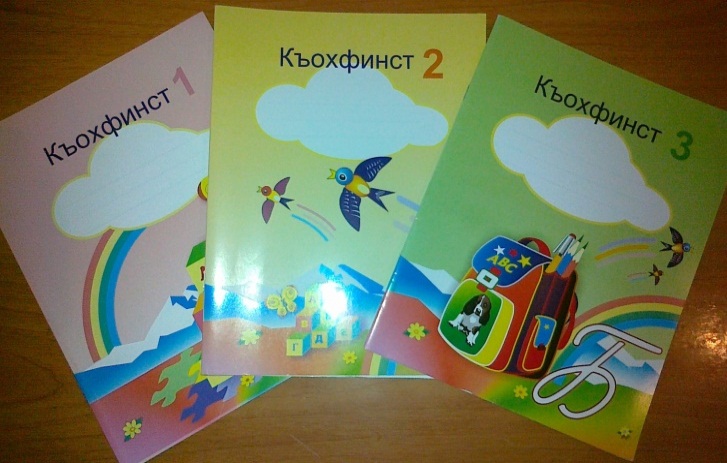 Лæдæрунгæнæн финстæг   Программæ арæзт  æй нæуæг стандартти (ФПАС - и) домæнтæмæ гæсгæ, æ сæйрагдæр ихæс æй сувæллæнттæн сæ рæсугъд маддæлон æвзаг бауарзун кæнун, уобæл сæ хуарз дзорун, тагъд кæсун, раст финсун исахур кæнун.  Кæсун æма финсунбæл ахур кæнуни куст баст æй «Абетæ» ахур кæнунбæл. Еци куст фæууй 1 –аг къласи æма арæзт цæуй дууæ хаййемæй; бацæттæгæнæн æма мурон – дамугъаон (сæйраг).«Абети» киунуги сæйраг нисан æй:*скъоладзаути сæ маддæлон æвзаги фонетикон исконди хæццæ базонгæ кæнун;*муртæ æма дамугъатæ кæрæдземæй æртасунбæл сæ фæццалх кæнун, балæдæрун син кæнун сæ хецæндзийнæдтæ;*скъоладзаути фæццалх кæнун æбаргæ, раст æма аййев кæсунбæл; *сувæллæнтти дзурдарæхстдзийнадæбæл бакосун.  Киунуги æрмæг баст æй нæ абони царди хæццæ. Æвдесуй, скъоладзаутæ сæ аллифарс ке уинунцæ, аллибон кæбæл æмбæлунцæ, уæхæн царди цаутæ, фæззиндтитæ. «Абетæ» скъоладзаути, æ карæмæ гæсгæ, æнцонлæдæрæн (нуриккон) мадзæлттæй зонгæ кæнуй нæ рагфиддæлти царди хæццæ. Бацæттæгæнæн рæстæг    Скъоладзаути базонгæ кæнун, нæ дзубанди, нæ нихас дууæ хузи ке фæууй – дзоргæ æма финсгæ, æма ке фæууй арæзт гъудиæдтæй, гъудиæдтæ – дзурдтæй, дзурдтæ – иуæнгтæй, иуæнгтæ – муртæй.   Скъоладзаутæ гъæуама базононцæ нæ дзубанди, нæ нихас гъудиæдтæбæл дех кæнун, гъудиæдтæ – дзурдтæбæл, дзурдтæ – иуæнгтæбæл, иуæнгтæй цавд кæцибæл хауй (даргъдæр æма тухгиндæр гъæлæсæй си кæций фæззæгъæн), иуæнгтæ циуавæр муртæй конд æнцæ, гъæлæсонтæ æмгъæлæсонтæй куд хецæн кæнæн. Бæрæг муртæбæл базононцæ дзурдтæ æргъуди кæнун.   Дзорун, дзубанди кæнуни культурæбæл гъæуама скъоладзаутæ ахургонд цæуонцæ алли урокки дæр. Дзурдтæ гъæуама дзоронцæ раст сæ гъудимæ гæсгæ дæр æма сæ мурти скондмæ гæсгæ дæр. Ахургæнæги кастмæ байгъосгæй, гъæуама зононцæ радзорун бакаст æрмæги гъуди, зононцæ радзорун сæхе цардæй ести цаутæ,хестæртæй фегъосгæ аргъæуттæ, таурæхътæ.Дамугъатæ ахур кæнуни рæстæг 1. Кæсунбæл ахур кæнун.   Муртæ æма дамугъатæ байамонун. Муртæ циуавæр дамугъатæ нисан кæнунцæ, уони раст дзорун. Дигорон æвзаги ци муртæ æма дамугъатæ не мбæлуй, еци ирон (дж, ч, чъ, ы) æма уруссаг (ч,ы, э, ю, я, ё, ж, ш, щ, ь, ъ) байамонун, куд кæсгæ  'нцæ дзурдти, уой (ома æрмæстдæр сæ ирон æма уруссаг дзурдти ке кæсæн). Иуонггай дзурдтæ кæсун базонун, уой фæсте ба – гъудиæдтæ æма текститæ.II. Финсунбæл ахур кæнун.    Фиццагидæр байамонун сувæллæнттæн раст бадун, тетрад партæбæл раст æвæрун, ручкæбæл, къариндасбæл раст хуæцун. Скъоладзаутæ гъæуама базононцæ муртæ дамугъатæй раст нисан кæнун, дамугъатæй нисангонд дзурдтæ раст дзорун. Дамугъатæ дзурдти кæрæдзебæл растбæттун. Гъæуама базононцæ устур дамугъа æма минкъий дамугъа, киунуги финст æма къохæй финст дамугъатæ кæрæдземæй куд хецæн кæнунцæ, устур дамугъайæй кæд пайда кæнæн, гъудиади кæрони стъæлфæ ке æвæрæн. Базононцæ дзурдтæ æма гъудиæдтæ исфинсун къохфинст текстæй дæр æма мухургонд текстæй дæр, уæдта ахургæнæг диктанти хузи ци хецæн дзурдтæ æма гъудиæдтæ бакæса, уонæми.                        III. Дзорунбæл ахур кæнун.   Скъоладзаути ахур кæнун дзоруни культурæбæл, дзоргæй раст уолæфунбæл, æгæр нидæн, æгæр гъæрæй куд нæ дзоронцæ, сæ гъудитæ цубурæй æма раст зæгъунбæл куд архайонцæ, се мдзорæгмæ игъосун куд зононцæ, дзурдтæ мурти æгъдауæй раст куд дзоронцæ. Зонгæ аргъау. Зонгæ хабар логикон æгъдауæй æма æвзаги домæнтæмæ гæсгæ раст куд дзоронцæ. Киунуги хузæмæ гæсгæ сæ гъудитæ зæгъунмæ æма ниффинсунмæ куд арæхсонцæ. Æмбесæндтæ æма æмдзæвгитæ зæрдивæрдæй куд ахур кæнонцæ.Грамматикæ, растфинсуйнадæ æма нихаси культурæбæл куст.    1.Абети (алфавити) дамугъати рæнгъæвæрд зонун.   Дамугъатæ раст кæсун, ци муртæ нисан кæнунцæ, уони раст дзорун. Дигорон æвзаги ци муртæ æма дамугъатæ не мбæлуй, еци ирон (дж, ч, чъ, ы) æма уруссаг (ч, ы, э, ю, я, е, ж, ш, щ, ь, ъ) дамугъати финсуйнадæ балæдæрун кæнун ( ома сæ æрмæстдæр  ирон æма уруссаг дзурдти ке финсæн).     2.Гъæлæсон æма æмгъæлæсон муртæ æма дамугъатæ.  Æмгъæлæсонтæ дз, з, с, ц, цъ, дигорон æвзаги куд фегъусунцæ арæх дзурдти медæгæ гъæлæсонтæ е æма и – йи размæ, сæ растфинсуйнадæ æма сæ растдзоруйнадæ.                           IY.Иуонг.  Дзурд иуæнгтæбæл дех кæнун. Дзурдтæ ей рæнгъæй иннемæ хæссуни  æгъдæуттæ.Y.Дзурд.   Устур дамугъа адæймæгти нæмтти æма муггæгти, горæттæ æма гъæунгти  нæмтти.Дзурдтæ сæ фæрститæмæ гæсгæ бæрæг кæнун зонун.Дзурдтæ сæ нисанеуæгмæ гæсгæ бæрæг кæнун зонун.  YI. Гъудиæдтæ.  Дзубанди гъудиæдтæбæл дех кæнун зонун. Гъудиæдтæ сæ загъди нисанмæ гæсгæ хецæн кæнун, гъæлæси уагæй сæ раст дзорун æма кæсун. Гъудиади райдайæн дзурд устур дамугъайæй финсун, йæ кæрони ин стъæлфæ  æвæрун зонун.            YII. Дзурдуатон куст.    Алли урокки дæр архайун гъæуй скъоладзаути æвзаг фæгъгъæздугдæр кæнунбæл. Еу урокки 3 – 4 нæуæг дзурди гъæуама базононцæ скъоладзаутæ, уонæн сæ нисанеуæг æма сæ растфинсуйнадæ.           YIII. Дзорун ахур кæнуни куст.   Дзорун  ахур кæнуни куст гъæуама цæуа алли урокки дæр. Сувæллæнтти ахур кæнун гъæуй сæ гъуди раст зæгъунбæл, синонимтæй, омонимтæй, антонимтæй пайда кæнунбæл, фæрститæмæ, хузтæмæ гæсгæ цубур радзурдтæ аразунбæл.Сæйраг домæнтæ скъоладзаути зонундзийнæдтæ æма арæхстдзийнæдтæмæ.Фиццаг къласи ахури анзи кæронмæ скъоладзаутæ гъæуама зононцæ:дигорон æма ирон æвзаги еугур муртæ æма дамугъатæ дæр;дзурдтæй муртæ рахецæн кæнун;гъæлæсонтæ æма æмгъæлæсон муртæ æма дамугъатæ кæрæдземæй хецæн кæнун;ирон æма уруссаг æвзаги мурти æма дамугъати хецæндзийнæдтæ, дигорони хæццæ рабаргæй;гъудиæдтæй дзурдтæ хецæн кæнун, дзурдтæ иуæнгтæбæл дехтæ кæнун æма сæ иуонггай еу рæнгъæй иннемæ рахæссун;дзурдти дамугъатæ кæрæдзебæл раст бæттун æма раст кæсун;раст рафинсун дзурдтæ æма гъудиæдтæ къохфинст текстæй дæр æма мухургонд текстæй дæр;гъудиади кæрони стъæлфæ æвæрун;дзурди медæгæ цавдон иуонг амонун;цубур гъудиæдтæй минкъий радзурд финсун;ахургæнæги фæрстатæн раст дзуæппитæ дæттун.Осетинское чтениеОсетинский язык№Тема  урокаКол-во  часов1.Речь  устная  и  письменная. Предложение.12.Рабочая  строка. Верхняя и  нижняя линии   рабочей  строки.13.Слово  и  предложение.14.Письмо  овалов  и  полуовалов.15.Слово и слог.16.Рисование  бордюров.17.  Слог.Ударение.18.Письмо наклонной линии с закруглением внизу и вверху 
19.Звуки в окружающем мире и в речи110.Письмо длинной прямой наклонной линии с закруглением вверху и внизу 111.Гласные и согласные звуки.112.Письмо овалов и полуовалов, коротких наклонных линий113.Слог- слияние114.Письмо прямых наклонных линий и линий с закруглением внизу (вправо, влево)115.Повторение и обобщение пройденного материала116.Письмо линий с закруглением внизу и вверху117.Гласный звук (а), буквы А, а118.Гласный звук (о), буквы О,о119.Гласный звук (и), буквы И , и120.Строчная и заглавная буквы И ,и121.Гласный звук (ы), буква ы122.Письмо  буквы  ы123.Гласный звук (у), буквы У , у124.Строчная  буква  у.125.Закрепление  гласного  звука (у ), букв  У ,у.126.Заглавная  буква  У127.Звук  (н),  буквы  Н ,н128.Строчная  буква  н129.Закрепление  согласного  звука(н), букв Н ,н130.Заглавная  буква  Н131.Звук  (с),  буквы  С ,с132Строчная буква  с133.Заглавная   буква  С,  34.Закрепление звука (с), букв  С, с135.Звук  (к),  буквы  К ,к136.Строчная  буква  к137.Закрепление звука (к), букв  К .к138.Заглавная  буква  К , письмо  слогов, слов.139.Звук  (т),  буквы  Т  ,т140.Строчная  буква  т141.Закрепление звука (т), букв  Т , т142.Заглавная  буква  Т , письмо  слогов, слов.143.Звук  (л),  буквы  Л ,л144.Строчная  буква  л145.Закрепление звука (л), букв  Л ,л146.Заглавная  буква  Л , письмо  слогов, слов.147.Звук  (р),  буквы  Р ,р148.Строчная  буква  р149.Закрепление звука (р), букв  Р ,р150.Заглавная  буква  Р , письмо  слогов, слов.151.Звук  (в),  буквы  В ,в152.Строчная  буква  в153.Закрепление звука (в), букв  В ,в154.Заглавная  буква  В , письмо  слогов, слов.155.Звуки (й ,э),  буквы Е ,е156.Строчная  буква  е157.Закрепление звуков (й, э), букв  Е ,е158.Заглавная  буква  Е , письмо  слогов, слов.159.Звук  (п),  буквы  П ,п160.Строчная  буква п161.Закрепление звука (п), букв  П ,п162.Заглавная  буква П163.Звук  (м),  буквы  М ,м164.Строчная  буква м165.Закрепление звука (м), букв  М ,м166.Заглавная  буква  М167.Звук  (з),  буквы  З з168.Строчная  буква з169.Закрепление звука (з), букв  З,з170.Звук  (б),  буквы  Б ,б171.Строчная  буква б172.Закрепление звука (б), букв  Б ,б173.Заглавная  буква Б174.Звук  (д),  буквы  Д ,д175.Строчная  буква д176.Закрепление звука (д), букв  Д ,д177.Заглавная  буква Д178.Звуки (й,а) ,буквы Я ,я179.Строчная  буква я180.Закрепление181.Заглавная буква Я182.Звук(г) ,буквы Г .г183Строчная  буква г184Закрепление185Заглавная буква Г186.Звук(ч) ,буквы Ч ,ч187.Строчная  буква ч188.Закрепление189.Заглавная  буква  Ч190.Буква  ь  знак191.Письмо буквы-ь192.Звук (ш) ,буквы  Ш ,ш193.Строчная  буква ш194.Закрепление звука (ш), букв  195.Заглавная  буква  ш196.Звук (ж) ,буквы  Ж .ж197.Строчная  буква ж198.Закрепление звука (ж), букв  199.Заглавная  буква  Ж1100.Звуки (й, ё) , буквы Ё ,ё1101.Строчная  и  заглавная  буквы  Ё ,ё1102.Звук (й),  буквы  й ,й1103.Строчная  и  заглавная  буквы  Й ,й1104.Звук (х),  буквы  Х,х1105.Строчная  и  заглавная  буквы  Х ,х1106.Закрепление звука (Х), букв Х .х1107.Заглавная  буква Х1108.Звуки (й, у), буквы Ю ,ю1109.Письмо  букв Ю ,ю1110.Звук (Ц), буквы Ц ,ц1111.Письмо  букв Ц ,ц1112.Звук (э), буквы Э ,э1113.Письмо  букв Э ,э1114.Звук (Щ), буквы Щ ,щ1115.Письмо  букв Щ ,щ1116.Закрепление   звука  (щ).1117.Заглавная  буква  Щ.  Письмо  слов  с  ча - , чу-щу.1118.Звук (ф)  , буквы Ф ,ф.1119.Письмо  букв  Ф ,ф.1120.Буквы  ь, ъ.1121.К. Ушинский «Наше отечество» . с. 86-871122.Куприн В. «Первый букварь» с. 90-911123А.С.Пушкин. Сказки. с.92-93. Л.Н. Толстой с.94.1124.К.Д. Ушинский. Рассказы для детей.  К.И. Чуковский. « У меня зазвонил телефон»  1125..Бианки В.В. « Первая охота» с. 98-991126. Творчество С.Я. Маршака . с. 100-1011127.Пришвин М.М. « Глоток молока» с. 102-1031128.Творчество А.Барто  с. 104-105.1129..Творчество С.В. Михалкова  с. 1061130.Б.В. Заходер Два и три  с. 1071131.Творчество В.Д. Берестова.1№ДатаТема урока.1.Слово – единица речи2. Связь слов в предложении3. Предложение и текст как единицы речи4. Связь слов в предложении. Связь предложений в тексте.5.Главные члены предложения.6. Текст как единица речи7.Имена собственные. Заглавная буква в словахЗаглавная буква в словах- кличках животных8.Предлог9.Раздельное написание предлогов со словами10.Звуки и буквы11.Различие гласных и согласных звуков и букв.12.Гласные и согласные звуки.  Обозначение звуков буквами13.Гласные и согласные звуки.  Закрепление.14.Азбука или алфавит 15.Слово и слог. Деление слов на слоги.	 16.Перенос слов17.Перенос слов. Закрепление.18.Обозначение мягкости согласных звуков на письме буквами е,ё,ю,я, и19.Обозначение мягкости и твердости согласных звуков на письмеКонтрольное списывание.20.Шипящие согласные звуки. Правописание гласных после шипящих в сочетаниях жи, ши.21.Правописние гласных после шипящих в сочетаниях ча, ща, чу, щу.22.Сочетания чк, чнПравописание слов с сочетаниями чк, чн23.Парные звонкие и глухие согласные 24.Обозначение парных согласных звуков на конце слова. 25.Обозначение парных (по звонкости и глухости) согласных звуков на письме.26.Гласные звуки в ударном и безударном слогах и их обозначение на письме27Гласные звуки в ударном и безударном слогах и их обозначение на письме28.Правописание слов с безударными гласными. Закрепление.29.Слова, которые отвечают на вопросы кто? или что?30.Слова, которые отвечают на вопросы какой?, какая?, какие?, какое?  Слова-названия признаков предметов31.Слова, которые отвечают на вопросы, что делает?, что делают?Закрепление изученного. Составление рассказа по картинке32.Итоговая контрольная работа 33.Работа над ошибками. Закрепление.34.Обобщение изученного.№п/пТема урокаКол-во часовДата1.Вводный урок. Знакомство с учебником В. Данько «Загадочные буквы».12.И. Токмакова «Аля, Кляксич и буква «А»13.С. Чёрный «Живая азбука».Ф. Кривин «Почему «А» поётся, а «Б» нет»14.Г. Сапгир «Про Медведя».М. Бородицкая «Разговор с пчелой».И. Гамазкова «Кто как кричит?»15.И. Гамазкова, Е. Григорьева «Живая азбука»С. Маршак «Автобус номер двадцать шесть»16.Обобщение по теме «Жили-были буквы» Проект «Создаём музей «Город букв»17.Русская народная сказка «Рукавичка»18.Загадки. Русские народные песни, потешки и небылицы.19.Стишки и песенки из книги «Рифмы Матушки Гусыни»110.А. Пушкин. Отрывки из произведений111.Русская народная сказка «Петух и собака»112.Стихотворения русских поэтов о природе. А. Майков «Ласточка примчалась из-за бела моря…».А. Плещеев «Травка зеленеет, солнышко блестит…».113.Лирические стихотворения поэтов. А. Майков «Весна».Т. Белозёров «Подснежники», С. Маршак «Апрель»114.Стихи-загадки. И. Токмакова «Ручей».Е. Трутнева «Голубые, синие небо и ручьи…»И. Токмакова «К нам весна шагает»115.В. Берестов «Воробушки». Р. Сеф «Чудо».116.Обобщение по теме «Апрель, апрель. Звенит капель…».117.И. Токмакова «Мы играли в хохотушки».Я. Тайц «Волк».Г. Кружков «РРРЫ!»118.Н. Артюхова «Саша-дразнилка»119.К. Чуковский «Федотка». О. Дриз «Привет». О. Григорьев «Стук»  И. Токмакова «Разговор Лютика и Жучка».И. Пивоварова «Кулинаки-пулинаки»120.К. Чуковский «Телефон»121.М. Пляцковский  «Помощник»122.Ю. Ермолаев «Лучший друг».Е. Благинина «Подарок»123.В. Орлов «Кто первый?».С. Михалков «Бараны»124.Р. Сеф «Совет». В. Берестов «В магазине игрушек».В. Орлов «Если дружбой дорожить…».В. Орлов « Если дружбой дорожить».И. Пивоварова «Вежливый ослик»125.Д. Хармс «Храбрый ёж».Н. Сладков «Лисица и Ёж». С. Аксаков «Гнездо»1№Тема урокаКол-вочасов      Дата1.Учебник математики. Счет предметов. 12.Вверху. Внизу. Слева. Справа.13.Раньше. Позже. Сначала. Потом.14.Столько же. Больше. Меньше.15-6.На сколько больше? На сколько меньше?27.Повторение и обобщение изученного  по теме «Подготовка к изучению чисел»18.Много. Один.19.Число и цифра 2.110.Число и цифра 3.111.Знаки  «+»,  « - , «=».112.Число и цифра 4.113.Длиннее. Короче.114.Число и цифра 5.115.Числа от 1 до 5. Состав числа 5.116.Странички для любознательных. 117Точка. Кривая линия. Прямая линия. Отрезок. Луч. 118.Ломанная линия. 119.Закрепление изученного материала.120.Знаки >,<,=.121.Равенства. Неравенства.122.Многоугольник.123.Числа 6 и 7. Письмо цифры 6.124.Числа 6 и 7. Письмо цифры 7.125.Числа 8 и 9. Письмо цифры 8.126.Числа 8 и 9. Письмо цифры 9.127.Число 10. 1  28.Повторение и обобщение изученного по теме «Числа от 1 до 10».129.Сантиметр.130.Увеличить на …, уменьшить на …131.Число 0.132.Сложение и вычитание с числом 0.133.Странички для любознательных.134.Что узнали? Чему научились?         135.Сложение и вычитание вида:□±1.136.Сложение и вычитание вида:□ +1+1; :□ -1-1.137.Сложение и вычитание вида: □±2.138.Слагаемые. Сумма.139.Задача. 140.Составление задач по рисунку.141.Таблицы сложения и вычитания с числом 2.142.Присчитывание и отсчитывание по 2.143.Задачи на увеличение (уменьшение) на несколько единиц.144.Странички для любознательных.145.Что узнали. Чему научились.146.Странички для любознательных.147.Сложение и вычитание вида:□±3.148.Прибавление и вычитание числа 3.149.Закрепление изученного. Сравнение длин отрезков.150.Таблицы сложения и вычитания с числом 3.151.Присчитывание и отсчитывание по 3.152-53.Решение задач.254-55Что узнали. Чему научились.256.Проверочная работа.157 - 58.Закрепление изученного.259.Сложение и вычитание чисел первого десятка. Состав чисел 7, 8, 9.160-61.Задачи на увеличение числа на несколько единиц (с двумя множествами предметов). 162.Задачи на уменьшение числа на несколько единиц (с двумя множествами предметов).163.Сложение и вычитание вида:□±4.164.Закрепление изученного .165.На сколько больше? На сколько меньше?166.Решение задач.167.Таблицы сложения и вычитания с числом 4.168.Решение задач.169.Перестановка слагаемых.170.Применение переместительного свойства сложения для случая вида □ + 5, 6, 7, 8, 9.171.Таблица для случаев вида □ + 5, 6, 7, 8, 9.172-73.Состав чисел в пределах 10.274.Закрепление изученного. Решение задач.175.Что узнали. Чему научились.176.Закрепление изученного. Проверка знаний.177-78.Связь между суммой и слагаемыми.279.Решение задач.180.Уменьшаемое. Вычитаемое. Разность.181.Вычитание вида 6 - □, 7 - □ .182.Закрепление приемов вычисления вида 6 - □, 7 - □ . Решение задач.183.Вычитание вида 8- □, 9 - □ .184.Закрепление приемов вычисления вида 8 - □, 9 - □ . Решение задач.185.Вычитание вида 10 - □.186.Закрепление изученного. Решение задач.187.Килограмм.188.Литр.189.Что узнали. Чему научились.190.Проверочная работа.191.Название и последовательность чисел от 11 до 20.192.Образование чисел второго десятка.193.Запись и чтение чисел второго десятка.194.Дециметр.195.Сложение и вычитание вида 10 +7, 17 – 7, 17- 10196.Сложение и вычитание вида 10 +7, 17 – 7, 17- 10197.Страничка  для  любознательных.198.Что узнали? Чему  научились?199.Проверочная  работа.1100.Закрепление  изученного.1101.Повторение.  Подготовка  к решению  задач  в два  действия.1102.Повторение.  Подготовка к решению  задач  в два  действия.1103.Составная  задача.1104.Составная  задача.1105.Общий  приём  сложения  однозначных  чисел  с  переходом  через  десяток.1106.Сложение   однозначных  чисел с переходом  через десяток вида:□±2;□±3.1107.Сложение  однозначных  чисел  с  переходом  через  десяток  вида …+4.1108.Сложение  однозначных  чисел  с  переходом  через  десяток  вида …+5.1109.Сложение  однозначных  чисел  с  переходом  через  десяток  вида …+6.1110.Сложение  однозначных  чисел  с  переходом  через  десяток  вида …+7.1111.Сложение  однозначных  чисел  с  переходом  через  десяток  вида …+8,…+91112-113Таблица  сложения.2114Что узнали? Чему научились?1115Общие приёмы табличного вычитания с переходом через десяток.1116Вычитание вида 11 -□1117Вычитание вида 12 -□1118Вычитание вида 13 -□1119.Вычитание вида 14 -□1120.Вычитание вида 15 -□1121.Вычитание вида 16 -□1122.Вычитание вида 17 -□,  18 -□1123.Закрепление изученного.1124.Контрольная работа.1125Работа над ошибками. Закрепление.1№ п/пТема урокаДата проведения1Задавайте вопросы!2Что такое Родина?3Что мы знаем о народах России?4Что мы знаем о Москве?5Проект «Моя малая Родина»6Что у нас над головой?7Что у нас под ногами?8Что общего у разных растений?9Что растёт на подоконнике?10Что растёт на клумбе?11Что это за листья?12Что такое хвоинки?13Кто такие насекомые?14Кто такие рыбы?15Кто такие птицы?16Кто такие звери?17Что окружает нас дома?18Что умеет компьютер?19Что вокруг нас может быть опасным?20На что похожа наша планета?21Проверим себя и оценим свои достижения.22Как живёт семья? Проект «Моя семья»23Откуда в наш дом приходит вода и куда она уходит?24Откуда в наш дом приходит электричество?25Как путешествует письмо?26Куда текут реки?27Откуда берутся снег и лёд?28Как живут растения?29Как живут животные?30Как зимой помочь птицам?31Откуда берётся и куда девается мусор?32Откуда в снежках грязь?33Проверим себя и оценим свои достижения по разделу «Как, откуда и куда?» Презентация проекта «Моя семья».                                            Раздел «Где и когда?» (11ч)                                            Раздел «Где и когда?» (11ч)                                            Раздел «Где и когда?» (11ч)34Когда учиться интересно.35Проект «Мой класс и моя школа».36Когда придёт суббота?37Когда наступит лето?38Где живут белые медведи?39Где живут слоны?40Где зимуют птицы?41Когда появилась одежда?42Когда изобрели велосипед?43Когда мы станем взрослыми?44Проверим себя и оценим свои достижения по разделу «Где и когда?» Презентация проекта «Мой класс и моя школа».45Почему Солнце светит днём, а звёзды ночью?46Почему Луна бывает разной?47Почему идёт дождь и дует ветер?48Почему звенит звонок?49Почему радуга разноцветная?50Почему мы любим кошек и собак?51Проект «Мои домашние питомцы».52Почему мы не будем рвать цветы и ловить бабочек?53Почему в лесу мы будем соблюдать тишину?54Зачем мы спим ночью?55Почему нужно есть много овощей и фруктов?56Почему нужно чистить зубы и мыть руки?57Зачем нам телефон и телевизор?58Зачем нужны автомобили?59Зачем нужны поезда?60Зачем строят корабли?61Зачем строят самолёты?62Почему в автомобиле и поезде нужно соблюдать правила безопасности?63Почему на корабле и в самолёте нужно соблюдать правила безопасности?64Зачем люди осваивают космос?65Почему мы часто слышим слово «экология»?66Проверим себя и оценим свои достижения по разделу «Почему и зачем?»№ п/пТема урокаДата1И муза вечная со мной!2Хоровод муз.3Повсюду музыка слышна.4Душа  музыки – мелодия.5Музыка осени.6Сочини мелодию.7Азбука, азбука каждому нужна… Музыкальная азбука.8Музыкальные инструменты (дудочка, рожок, гусли, свирель).9Музыка вокруг нас (повторение).10«Садко» (из русского былинного сказа).11Музыкальные инструменты (флейта, арфа).12Звучащие картины.13Разыграй песню.14Пришло Рождество, начинается торжество.15Родной обычай старины. Добрый праздник среди зимы.16Музыка вокруг нас (обобщение раздела).17Край, в котором ты живешь.18Поэт, художник, композитор.19Музыка утра. Музыка вечера.20Музыкальные портреты.21Разыграй сказку.  Баба-Яга. Русская сказка.22У каждого свой музыкальный инструмент.23Музы не молчали.24Мамин праздник.25Музыкальные инструменты.26Чудесная лютня (по алжирской сказке).27Звучащие картины. Обобщение материала.28Музыка в цирке.29Дом, который звучит.30Опера-сказка.31Ничего на свете лучше нету…32Афиша. Программа. Твой музыкальный словарик.33Музыка и ты. Обобщение материала.Календарно-тематическое  планирование по изобразительному искусству- 1 класс.                         ( 33часа)№урокаТема урокаДата1 Какого цвета осень? Какой видят осень поэты, художники, народные мастера.2Твой осенний букет.3Осенние перемены в природе.4В сентябре у рябины именины.5Щедра осенью земля – матушка.  Земля – кормилица.6В гостях у народного мастера С, Веселова.7Золотые травы России.8Каргопольский узор.9В гостях у народной мастерицы10Зимнее дерево.11Зимний пейзаж :день и ночь.12 Белоснежные узоры.13Цвета радуги в новогодних игрушках.14Проект « Зимние фантазии»15По следам зимней сказки16Зимние забавы.17Защитники земли русской.18Дымковская игрушка.19Дымковская игрушка.Урок – путешествие. Характерные особенности росписи.20Краски природы в наряде русской красавицы.21Вешней воды никто не уймет.22Птицы – вестники весны.23«У лукоморья дуб зелёный . . .»24О неразлучности доброты, красоты и фантазии.25Красуйся, красота, по цветам лазоревым.26В царстве радуги- дуги.27В царстве радуги- дуги. Цветик-  семицветик .28Весна – красна – праздник света и тепла. Весенняя природа в произведениях русских художников.29Красота весенней природы.30Образ приближающего лета.31Превращение красочного пятна в дерево32Какого цвета страна родная?33Проекты «Весенняя ярмарка» и « Город мастеров».ДатапроведенияТема урокаТема урокаТема урокаТема урокаТип/формаурокаПланируемые результаты обученияПланируемые результаты обученияПланируемые результаты обученияВиды/формыконтроляДатапроведенияТема урокаТема урокаТема урокаТема урокаТип/формаурокаПредметныезнанияПредметныезнанияУУДВиды/формыконтроляРаздел 1: «Пластилиновая страна»Раздел 1: «Пластилиновая страна»Раздел 1: «Пластилиновая страна»Раздел 1: «Пластилиновая страна»Раздел 1: «Пластилиновая страна»Раздел 1: «Пластилиновая страна»Раздел 1: «Пластилиновая страна»Раздел 1: «Пластилиновая страна»Раздел 1: «Пластилиновая страна»Раздел 1: «Пластилиновая страна»Вводный урок.Пластилиновый мир и его законы.Поделка «Забавная рожица».Многообразие материалов и область их применения.Правила безопасности работы с пластилином. Подготовка к лепке. Приёмы лепкиВводный урок.Пластилиновый мир и его законы.Поделка «Забавная рожица».Многообразие материалов и область их применения.Правила безопасности работы с пластилином. Подготовка к лепке. Приёмы лепкиВводный урок.Пластилиновый мир и его законы.Поделка «Забавная рожица».Многообразие материалов и область их применения.Правила безопасности работы с пластилином. Подготовка к лепке. Приёмы лепкиВводный урок.Пластилиновый мир и его законы.Поделка «Забавная рожица».Многообразие материалов и область их применения.Правила безопасности работы с пластилином. Подготовка к лепке. Приёмы лепкиВолшебные превращения комочка пластилина.Поделки «Мешочек», «Веселые зверята», «Чудо дерево».Овладение приёмами лепки: раскатывание, вытягивание, заострение, сплющивание.Создание изделий по собственному замыслуВолшебные превращения комочка пластилина.Поделки «Мешочек», «Веселые зверята», «Чудо дерево».Овладение приёмами лепки: раскатывание, вытягивание, заострение, сплющивание.Создание изделий по собственному замыслуВолшебные превращения комочка пластилина.Поделки «Мешочек», «Веселые зверята», «Чудо дерево».Овладение приёмами лепки: раскатывание, вытягивание, заострение, сплющивание.Создание изделий по собственному замыслуВолшебные превращения комочка пластилина.Поделки «Мешочек», «Веселые зверята», «Чудо дерево».Овладение приёмами лепки: раскатывание, вытягивание, заострение, сплющивание.Создание изделий по собственному замыслуПластилин-строитель.Поделка «Средневековый замок» (коллективная работа).Овладение приёмами лепки: кубик, конус, вырезание из пластилинаПластилин-строитель.Поделка «Средневековый замок» (коллективная работа).Овладение приёмами лепки: кубик, конус, вырезание из пластилинаПластилин-строитель.Поделка «Средневековый замок» (коллективная работа).Овладение приёмами лепки: кубик, конус, вырезание из пластилинаПластилин-строитель.Поделка «Средневековый замок» (коллективная работа).Овладение приёмами лепки: кубик, конус, вырезание из пластилинаПластилиновая сказка.Поделка «Домик поросенка».Приёмы лепки. Правила безопасности работы с пластилином. Изготовление объемных изделий по образцу самостоятельноПластилиновая сказка.Поделка «Домик поросенка».Приёмы лепки. Правила безопасности работы с пластилином. Изготовление объемных изделий по образцу самостоятельноПластилиновая сказка.Поделка «Домик поросенка».Приёмы лепки. Правила безопасности работы с пластилином. Изготовление объемных изделий по образцу самостоятельноПластилиновая сказка.Поделка «Домик поросенка».Приёмы лепки. Правила безопасности работы с пластилином. Изготовление объемных изделий по образцу самостоятельноКалейдоскоп заданий.Приёмы лепки. Правила безопасности работы с пластилином. Создание изделий по собственному замыслуКалейдоскоп заданий.Приёмы лепки. Правила безопасности работы с пластилином. Создание изделий по собственному замыслуКалейдоскоп заданий.Приёмы лепки. Правила безопасности работы с пластилином. Создание изделий по собственному замыслуКалейдоскоп заданий.Приёмы лепки. Правила безопасности работы с пластилином. Создание изделий по собственному замыслуРаздел 2: «Бумажная страна»Раздел 2: «Бумажная страна»Раздел 2: «Бумажная страна»Раздел 2: «Бумажная страна»Раздел 2: «Бумажная страна»Раздел 2: «Бумажная страна»Раздел 2: «Бумажная страна»Раздел 2: «Бумажная страна»Раздел 2: «Бумажная страна»Раздел 2: «Бумажная страна»История бумаги. Законы бумажного мира.Поделки: «Одноцветная бабочка», «Двухцветная бабочка».Свойства бумаги. Приемы работы с бумагой. Организация рабочего места, выполнение последовательности операций, контроль за ходом и результатом деятельностиИстория бумаги. Законы бумажного мира.Поделки: «Одноцветная бабочка», «Двухцветная бабочка».Свойства бумаги. Приемы работы с бумагой. Организация рабочего места, выполнение последовательности операций, контроль за ходом и результатом деятельностиИстория бумаги. Законы бумажного мира.Поделки: «Одноцветная бабочка», «Двухцветная бабочка».Свойства бумаги. Приемы работы с бумагой. Организация рабочего места, выполнение последовательности операций, контроль за ходом и результатом деятельностиМозаика бумажной мостовой. Обрывная мозаичная аппликация.Поделка «Поздравительная открытка».Правила безопасной работы с клеем. Приемы работы с бумагой и клеем Организация рабочего места, выполнение последовательности операций, контроль за ходом и результатом деятельностиМозаика бумажной мостовой. Обрывная мозаичная аппликация.Поделка «Поздравительная открытка».Правила безопасной работы с клеем. Приемы работы с бумагой и клеем Организация рабочего места, выполнение последовательности операций, контроль за ходом и результатом деятельностиМозаика бумажной мостовой. Обрывная мозаичная аппликация.Поделка «Поздравительная открытка».Правила безопасной работы с клеем. Приемы работы с бумагой и клеем Организация рабочего места, выполнение последовательности операций, контроль за ходом и результатом деятельностиБумажные силуэты. Обрывная аппликация по контору. Поделки: «Улитка Торопыжка», «Облака – белогривые лошадки», «Цыпленок».Силуэт-тень. Контур. Приемы обрыва по контуруБумажные силуэты. Обрывная аппликация по контору. Поделки: «Улитка Торопыжка», «Облака – белогривые лошадки», «Цыпленок».Силуэт-тень. Контур. Приемы обрыва по контуруБумажные силуэты. Обрывная аппликация по контору. Поделки: «Улитка Торопыжка», «Облака – белогривые лошадки», «Цыпленок».Силуэт-тень. Контур. Приемы обрыва по контуруБумажная история.Поделка «Морское царство».Техника обрыва по наметке, отделение от общего листа. Силуэт-тень. КонтурБумажная история.Поделка «Морское царство».Техника обрыва по наметке, отделение от общего листа. Силуэт-тень. КонтурБумажная история.Поделка «Морское царство».Техника обрыва по наметке, отделение от общего листа. Силуэт-тень. КонтурКалейдоскоп заданий.Обрывная мозаичная аппликация.Создание изделий по собственному замыслу. Правила безопасной работы с клеем. Приемы работы с бумагой и клеемКалейдоскоп заданий.Обрывная мозаичная аппликация.Создание изделий по собственному замыслу. Правила безопасной работы с клеем. Приемы работы с бумагой и клеемКалейдоскоп заданий.Обрывная мозаичная аппликация.Создание изделий по собственному замыслу. Правила безопасной работы с клеем. Приемы работы с бумагой и клеемРаздел 3: «Кладовая природы»Раздел 3: «Кладовая природы»Раздел 3: «Кладовая природы»Раздел 3: «Кладовая природы»Раздел 3: «Кладовая природы»Раздел 3: «Кладовая природы»Раздел 3: «Кладовая природы»Раздел 3: «Кладовая природы»Раздел 3: «Кладовая природы»Раздел 3: «Кладовая природы»Экскурсия по теме «Сокровища природной кладовой».Наблюдение за формами и образами природы. Представление о природе, её красоте и неповторимости. Сбор образцов природного материала	Экскурсия по теме «Сокровища природной кладовой».Наблюдение за формами и образами природы. Представление о природе, её красоте и неповторимости. Сбор образцов природного материала	Экскурсия по теме «Сокровища природной кладовой».Наблюдение за формами и образами природы. Представление о природе, её красоте и неповторимости. Сбор образцов природного материала	Конструктор – природа.Поделка «Придумай сам».Правила безопасной работы с семенами. Способы скрепления. Скульптуры из природных материаловКонструктор – природа.Поделка «Придумай сам».Правила безопасной работы с семенами. Способы скрепления. Скульптуры из природных материаловКонструктор – природа.Поделка «Придумай сам».Правила безопасной работы с семенами. Способы скрепления. Скульптуры из природных материаловКружево листьев.Поделки «Ваза с осенним букетом», «Фантазия из листьев».Овладение основными способами соединения изделийКружево листьев.Поделки «Ваза с осенним букетом», «Фантазия из листьев».Овладение основными способами соединения изделийКружево листьев.Поделки «Ваза с осенним букетом», «Фантазия из листьев».Овладение основными способами соединения изделийМозаика семян.Поделки «Осенний пейзаж», «Фантазии из семян»Основные способы работы с семенами: конструктор, мозаика, комбинированиеМозаика семян.Поделки «Осенний пейзаж», «Фантазии из семян»Основные способы работы с семенами: конструктор, мозаика, комбинированиеМозаика семян.Поделки «Осенний пейзаж», «Фантазии из семян»Основные способы работы с семенами: конструктор, мозаика, комбинированиеКалейдоскоп заданий.Создание изделий по собственному замыслу с использование изученных природных материаловКалейдоскоп заданий.Создание изделий по собственному замыслу с использование изученных природных материаловКалейдоскоп заданий.Создание изделий по собственному замыслу с использование изученных природных материаловРаздел 4: «Страна волшебных ножниц»Раздел 4: «Страна волшебных ножниц»Раздел 4: «Страна волшебных ножниц»Раздел 4: «Страна волшебных ножниц»Раздел 4: «Страна волшебных ножниц»Раздел 4: «Страна волшебных ножниц»Раздел 4: «Страна волшебных ножниц»Раздел 4: «Страна волшебных ножниц»Раздел 4: «Страна волшебных ножниц»Раздел 4: «Страна волшебных ножниц»История возникновения ножниц. Золотые ножницы.Поделка «Веселая маска».Правила безопасной работы с ножницами. Разрезание бумаги по прямым линиям. Плоскостное конструированиеЗимняя сказка из бумаги.Поделки «Объемная гармошка», «Цепочка из бумажных колец».Приемы изготовления украшений из бумагиВолшебная снежинка.Изготовление изделий по шаблону. Овладение основными способами соединения изделийБумажный карнавал.Поделки «Новогодняя маска», «Широкая гирлянда – растяжка».Использование материала для создания образа и настроения.Раздел 5: «Город ткачей»Раздел 5: «Город ткачей»Раздел 5: «Город ткачей»Раздел 5: «Город ткачей»Раздел 5: «Город ткачей»Раздел 5: «Город ткачей»Раздел 5: «Город ткачей»Раздел 5: «Город ткачей»Раздел 5: «Город ткачей»Раздел 5: «Город ткачей»От веретена к прядильной машине. На улице прядильщиков.Поделки «нить из ваты», «Витая веревка», «Пушистый барашек».Способы изготовления нитей. Познавательная викторинаИголка-вышивальщица.Поделка «Кисточка».Правила безопасной работы с иглой и шилом. Вышивка на картоне. Виды швов: наметочный, машинныйПришивание пуговиц.Правила работы с иглой.   Тренировка в пришивании пуговиц различных видов, с различными отверстиямиЦарство ткани.Поделка «Зимняя картина».Виды, свойства ткани. Разметка по шаблону. Композиция на плоскостиКалейдоскоп заданий.Создание изделий по собственному замыслу. Коллаж из ткани на фигурной картонной основеРаздел 6: «Страна оригами»Раздел 6: «Страна оригами»Раздел 6: «Страна оригами»Раздел 6: «Страна оригами»Раздел 6: «Страна оригами»Раздел 6: «Страна оригами»Раздел 6: «Страна оригами»Раздел 6: «Страна оригами»Раздел 6: «Страна оригами»Раздел 6: «Страна оригами»Базовые формы. Прием изготовления квадрата из прямоугольника.Базовые формы. Прием изготовления квадрата из прямоугольникаИзготовление поделок на основе базовой формы бутон.Изготовление поделок на основе базовой формы бутонИзготовление украшений на основе формы «конверт», на базе двойного треугольника.Изготовление украшений на основе формы «конверт», на базе двойного треугольникаСоздание изделий по собственному замыслу на основе изученных базовых форм.Создание изделий по собственному замыслу на основе изученных базовых формРаздел 7: «Страна фантазии»Раздел 7: «Страна фантазии»Раздел 7: «Страна фантазии»Раздел 7: «Страна фантазии»Раздел 7: «Страна фантазии»Раздел 7: «Страна фантазии»Раздел 7: «Страна фантазии»Раздел 7: «Страна фантазии»Раздел 7: «Страна фантазии»Раздел 7: «Страна фантазии»Веселые проделки бумаги.Поделки «Многоликая маска», «Говорящие игрушки».Изготовление поделки оригами на основе базовой формы «конверт»Играем с поделками.Изготовление открытки-розыгрыша с прорезью и выгибаниемУрок-игра.Подарок курочки Рябы.Поделки «Бисерное яйцо», «Драгоценное яйцо».Ознакомление с «неожиданными» материалами и изделиями из них.  «Фантазии» детей и изготовление изделий. Работа с разным материалом. Знакомство с крупами и приемами работы с нимиБумажные вестники мира.Поделки «Губная гармошка», «Солдатская пилотка».Приемы гофрирования бумаги, прорезывания внутри листаПраздничные поделки.Поделки «Праздничный наряд», «Дрессированная сороконожка».Изготовление поделок на основе гофрирования№урокаТема урокаТема урока№урокаТема урокаТема урокаДата №урокаТема урокаТема урокаДата 1Инструктаж по ТБ.Ходьба под счет. Ходьба на носках, на пятках. Подвижная игра «Два мороза».Инструктаж по ТБ.Ходьба под счет. Ходьба на носках, на пятках. Подвижная игра «Два мороза».2Ходьба под счет. Ходьба на носках, на пятках. Обычный бег. Бег 30 м. Подвижная игра «Вызов номера»..Ходьба под счет. Ходьба на носках, на пятках. Обычный бег. Бег 30 м. Подвижная игра «Вызов номера»..3Разновидности ходьбы. Бег с ускорением. Бег 60 м. Ходьба с высоким подниманием бедра. Подвижная игра «Вызов номера».Разновидности ходьбы. Бег с ускорением. Бег 60 м. Ходьба с высоким подниманием бедра. Подвижная игра «Вызов номера».4Ходьба на носках, пятках. Обычный бег. Бег с ускорением. Бег 30, 60 м. подвижная игра «Зайцы в огороде».Ходьба на носках, пятках. Обычный бег. Бег с ускорением. Бег 30, 60 м. подвижная игра «Зайцы в огороде».5Бег с ускорением. Бег 60 м. Подвижная игра «Вызов номера».Бег с ускорением. Бег 60 м. Подвижная игра «Вызов номера».6.Прыжки на одной ноге, на двух на месте. Прыжки с продвижением вперед. Подвижная игра «Два мороза».Прыжки на одной ноге, на двух на месте. Прыжки с продвижением вперед. Подвижная игра «Два мороза».7Прыжки на одной ноге, на двух на месте. Прыжки с продвижением вперед. Подвижная игра «Два мороза».Прыжки на одной ноге, на двух на месте. Прыжки с продвижением вперед. Подвижная игра «Два мороза».8.Прыжки на одной ноге, на двух на месте. Прыжки с продвижением вперед. Подвижная игра «Лисы и куры».Прыжки на одной ноге, на двух на месте. Прыжки с продвижением вперед. Подвижная игра «Лисы и куры».9.Метание малого мяча из положения стоя грудью в направления метания. Подвижная игра «К своим флажкам».Метание малого мяча из положения стоя грудью в направления метания. Подвижная игра «К своим флажкам».10.Метание малого мяча из положения стоя грудью в направления метания на заданное расстояние. Подвижная игра «Попади в мяч».Метание малого мяча из положения стоя грудью в направления метания на заданное расстояние. Подвижная игра «Попади в мяч».11.Метание малого мяча из положения стоя грудью в направления метания на заданное расстояние. Подвижная игра «Кто дальше бросит».Метание малого мяча из положения стоя грудью в направления метания на заданное расстояние. Подвижная игра «Кто дальше бросит».12Инструктаж по ТБ.Эстафеты. Игры: «К своим флажкам», «Два мороза».Инструктаж по ТБ.Эстафеты. Игры: «К своим флажкам», «Два мороза»..13.Эстафеты. Игры: «К своим флажкам», «Два мороза».Эстафеты. Игры: «К своим флажкам», «Два мороза».14. Эстафеты. Игры: «Пятнашки», «Два мороза». Эстафеты. Игры: «Пятнашки», «Два мороза».15. Эстафеты. Игры: «Прыгающие воробушки», «Зайцы в огороде». Эстафеты. Игры: «Прыгающие воробушки», «Зайцы в огороде».16.Игры: «Лисы и куры», «Точный расчет».Игры: «Лисы и куры», «Точный расчет».17.17.  Инструктаж по ТБОсновная стойка. Построение в колону по одному и в шеренгу, в круг. Группировка. Игра «Лисы и куры» .18.18.Основная стойка. Группировка. Перекаты в группировке, лежа на животе и из упора стоя на коленях. Игра «Лисы и куры».19.19.Основная стойка. Группировка. Перекаты в группировке, лежа на животе. ОРУ. Игра «Совушка».20.20.Основная стойка. Перекаты в группировке из упора стоя на коленяхИгра «Лисы и куры».21-22.21-22.Перестроение по звеньям, по заранее установленным местам. Размыкание на вытянутые в стороны руки. Ходьба по гимнастической скамейке. Перешагивание через мячи. Игра «Змейка».23-24.23-24.Лазание по гимнастической скамьи. Лазание по гимнастической скамьи в упоре присев и стоя на коленях. Игра «Ниточка и иголочка».25-26.25-26.Лазание по гимнастической скамьи. Лазание по гимнастической скамьи в упоре присев и стоя на коленях.. Игра «Ниточка и иголочка».27-28.27-28.Подтягивание лежа на животе по гимнастической скамейке. Игра «Ниточка и иголочка».29-30.29-30.Инструктаж по ТББросок мяча снизу на месте. Игра «Школа мяча».31-32.31-32.Ловля мяча на месте. Передача мяча снизу на месте.. Эстафеты с мячами. Игра «Играй, играй-мяч не теряй».33.33.Инструктаж по ТББросок мяча снизу на месте в щит. Эстафеты с мячами. Игра «Попади в обруч».34-35.34-35.Ловля и передача мяча снизу на месте. Ведение мяча на месте. Эстафеты с мячами. Игра «Мяч водящему».36-37.36-37.Ловля и передача мяча в движении. Броски в цель (кольцо, щит, мишень). Игра «Попади в обруч».38-39.38-39.Ведение на месте правой и левой рукой. Броски в цель (кольцо, щит, мишень). Игра «У кого меньше мячей»40-41.40-41.Ловля и передача мяча в движении. Ведение на месте правой и левой рукой. Игра «У кого меньше мячей»42.42.Инструктаж по ТБПодвижная игра «Пятнашки».43.43.Подвижная игра «Лисы и куры»44.44.Подвижная игра «Прыгающие воробушки»45.45.Подвижная игра «К своим флажкам»46.46.Подвижная игра «Зайцы в огороде»47-48.47-48.Инструктаж по ТББег с изменением направления, ритма и темпа.. Бег 30 м. Подвижная игра «К своим флажкам»49-51.49-51.Бег с изменением направления, ритма и темпа. Бег в заданном коридоре. Бег 60 м. Эстафеты52-54.52-54.Прыжок в длину с места. Эстафеты.55-57.55-57.Прыжок в длину с места, с разбега, с отталкиванием одной и приземлением на две. Эстафеты58-61.58-61.Метание малого мяча в цель с места, из различных положений; игра «Точный расчёт»62-64.62-64.Метание малого мяча в цель с 3–4 метров. Метание набивного мяча из разных положений. игра «Метко в цель»№Архайди рӕстӕгАрхайди рӕстӕгУрокки темæСахӕтти нимӕдзӕ1Фиццаг сентябрь – Зонундзийнæдти бæрæгбон.2Нæ дзубанди. Дзубанди гъудиæдтæбæл дех кæнун. "Фæлладуадзæн рæстæг".3Гъудиадæ арæзт æй дзурдтæй. Гъудиади хузтæ. "Урокки".4Дзурдтæ иуæнгтæбæл дех кæнун. "Ахургæнæн дзаумæттæ".5Гъæлæсон æма æмгъæлæсон муртæ. Гъæлæсон мурæ дæттуй иуонг. "Гъазæнтæ æма гъæзтитæ".6Гъæлæсон æма æмгъæлæсон муртæ. Гъæлæсон мурæ дæттуй иуонг. "Гъазæнтæ æма гъæзтитæ".7Гъæлæсон æма æмгъæлæсон муртæ. Иуæнгтæ. "Косæн дзаумæуттӕ".8Муртæ, иуæнгтæ. Радзурд аразуни фæлвæрæн. "Халсартæ".9Гъудиæдтæ аразуни фæлтæрæнтæ хузтæбæл æма темæ "Рæзæ" – бӕл.10Хузæмæ гæсгæ схемитæй радзурд аразун. "Хæдзайрон мæргътæ."11Хузæмæ гæсгæ схемитæй радзурд аразун. "Хæдзайрон цæрæгойтæ".12Гъæлæсон мурæ (а), дамугъатæ "А", "а".13Гъæлæсон мурæ (æ), дамугъатæ «Æ», «æ».14Гъæлæсон мурæ (о), дамугъатæ "О", "о".15Гъæлæсон мурæ (и), дамугъатæ "И", "и".16Гъæлæсон мурæ (у), дамугъатæ "У", "у".17 Æмгъæлæсон мурæ (н), дамугъатæ "Н", "н".18Æмгъæлæсон мурæ (й), дамугъатæ "Й", "й".19Æмгъæлæсон мурæ (м), дамугъатæ "М", "м".20Æмгъæлæсон мурæ (р), дамугъатæ "Р", "р".21Æмгъæлæсон мурæ (т), дамугъатæ "Т", "т".22Æмгъæлæсон мурæ (д), дамугъатæ "Д", "д".23Æмгъæлæсон мурæ (с), дамугъатæ "С", "с".24Æмгъæлæсон мурæ (х), дамугъатæ "Х", "х".25Æмгъæлæсон мурæ (г), дамугъатæ "Г", "г".26Æмгъæлæсон мурæ (к), дамугъатæ "К", "к".27Æмгъæлæсон мурæ (л), дамугъатæ "Л", "л".28Æмгъæлæсон мурæ (ц), дамугъатæ "Ц", "ц".29Гъæлæсон мурæ (е), дамугъатæ "Е", "е".30Æмгъæлæсон мурæ (з), дамугъатæ "З", "з".31Æмгъæлæсон мурæ (ф), дамугъатæ "Ф", "ф".32Æмгъæлæсон мурæ (б), дамугъатæ "Б", "б".33Æмгъæлæсон мурæ (в), дамугъатæ "В", "в".3434Æмгъæлæсон мурæ (дз), дамугъатæ “Дз”,“дз”,“Дзæбодур”Анзи дуккагӕрдӕг3535Дамугъа “ъ” (хъæбæри нисан), рацуд дамугъатæ “г”, “к”, “т”, “х”, “ц” рабарун “гъ”, “къ”, “тъ”, “чъ”, “цъ” –йи хæццæ. 3636Æмгъæлæсон мурæ (гъ), дамугъатæ “Гъ”, “гъ”. “Сæгъи аргъау”.3737Æмгъæлæсон мурæ (хъ), дамугъатæ “Хъ”, “хъ”. “Хъӕзбун”.3838Æмгъæлæсон мурæ (п), дамугъатæ “П”, “п”. “Пил”.3939Æмгъæлæсон мурæ (пъ), дамугъатæ “Пъ”, “пъ”. “Пъолци”.4040Æмгъæлæсон мурæ (къ), дамугъатæ “Къ”, “къ”бафедар кæнун.”Сæрти сæр”.4141Æмгъæлæсон мурæ (цъ), дамугъатæ “Цъ”, “цъ”. “Хеваст цъеу”.4242Æмгъæлæсон мурæ (тъ), дамугъатæ “Тъ”, “тъ”. “Гъæддаг уæйуг”.4343Æмгъæлæсон мурæ (ж), дамугъатæ "Ж", "ж". Журнал "Ирæф".4444Гъæлæсон мурæ (ы), дамугъа "ы". "Гино".4545Æмгъæлæсон мурæ (дж), дамугъатæ "Дж", "дж". "Денджыз".4646Æмгъæлæсон мурæ (ч), дамугъатæ "Ч", "ч". "Лӕвар".4747Æмгъæлæсон мурæ (чъ), дамугъатæ "Чъ", "чъ". "Чъерами".4848Гъæлæсон дамугъатæ "Ю, ю". Аци дамугъатæ уруссаг æвзагæй æрбайсгæ дзурдти. "Космосмæ фæндаг".4949Гъæлæсон дамугъатæ "Я,я". Аци дамугъатæ уруссаг æвзагæй æрбайсгæ дзурдти. "Як".5050Æмгъæлæсон мурæ (ш), дамугъатæ "Ш", "ш". Аци дамугъатæ уруссаг æвзагæй æрбайсгæ дзурдти Аци дамугъатæ уруссаг æвзагæй æрбайсгæ дзурдти. "Ёлкæ".5151Æмгъæлæсон мурæ (ш), дамугъатæ "Ш", "ш". Аци дамугъатæ уруссаг æвзагæй æрбайсгæ дзурдти. "Шар".5252Æмгъæлæсон мурæ (щ), дамугъатæ "Щ", "щ". 5353Гъæлæсон дамугъатæ "Э, э".54.54.Рацуд муртæ, дамугъатæ федар кæнун. "Уалдзæг".55.55."Иристони бæгъатæр фурттæ".56.56."Сæйраг горæт".57.57.. "Хетæгкати Къоста".58.58."Мæску".5959"Малити Геуæрги".60.60."Робас æма хъуррой".61.61.«Сирдони сайд»62.62.«Райгурæн бæстæн»№Архайди рӕстӕгУрокки темæСахӕтти нимӕдзӕ1.Предметон хузтæбæл ручкæй æрзелун.2.Нивæфтудтитæбæл æрзелун ручкæй.3.Цубур æма даргъ къолæ хæнхитæ ниффинсун.4.Цубур æма даргъ къæндзутæ ниффинсун.5.Бунмæ æма хæрдмæ ивазгæ ауиндзæнтæ ниффинсун.6.Цубур ауиндзӕнтӕ ниффинсун. 7.Ниффинсун дамугъатӕ «а», «А». 8.Ниффинсун дамугъатӕ «ӕ», «Ӕ». 9.Ниффинсун дамугъатӕ «и», «И». 10.Ниффинсун дамугъатӕ «у», «У». 11.Ниффинсун дамугъатӕ «н», «Н». 12.Ниффинсун дамугъатӕ «й», «Й». 13.Ниффинсун дамугъатӕ «м», «М». 14.Ниффинсун дамугъатӕ «р», «Р». 15.Ниффинсун дамугъатӕ «т», «Т». 16.Ниффинсун дамугъатӕ «д», «Д». 17.Ниффинсун дамугъатæ «с», «С».3 четв.18.Ниффинсун дамугъатæ «х», «Х».19.Ниффинсун дамугъатæ «г», «Г».20.Ниффинсун дамугъатæ «к», «К».21.Ниффинсун дамугъатæ «л», «Л».22.Ниффинсун дамугъатæ «ц», «Ц».23.Ниффинсун дамугъатæ «е», «Е».24.Ниффинсун дамугъатæ «з», «З».25.Ниффинсун дамугъатæ «ф», «Ф».26.Ниффинсун дамугъатæ «б», «Б».27.Ниффинсун дамугъатæ «в», «В».28.Ниффинсун дамугъатæ «дз», «Дз».29.Ниффинсун дамугъа  «ъ». 30.Ниффинсун дамугъатæ «гъ», «Гъ».31.Ниффинсун дамугъатæ «хъ», «Хъ».32.Ниффинсун дамугъатæ «п», «П».33.Ниффинсун дамугъатæ «пъ», «Пъ».34.Ниффинсун дамугъатæ «къ», «Къ».35.Ниффинсун дамугъатæ «цъ», «Цъ».36.Ниффинсун дамугъатæ «тъ», «Тъ».37.Ниффинсун дамугъатæ «ж», «Ж».38.Ниффинсун дамугъа «ы».39.Ниффинсун дамугъатæ «дж», «Дж».40.Ниффинсун дамугъатæ «ч», «Ч».41.Ниффинсун дамугъатæ «чъ», «Чъ».42.Ниффинсун дамугъатæ «ю», «Ю».43.Ниффинсун дамугъатæ «пъ», «Пъ».44.Ниффинсун дамугъатæ «я», «Я».45.Ниффинсун дамугъатæ «ё», «Ё».46.Ниффинсун дамугъатæ «ш», «Ш».47.Ниффинсун дамугъатæ «щ», «Щ».48.Ниффинсун дамугъатæ «э», «Э».49.Ниффинсун дамугъа «ь».51Уæлæмхасæн урок52.Уæлæмхасæн урок